МУНИЦИПАЛЬНОЕ УЧРЕЖДЕНИЕ Управление культуры и кино г. Белово»Муниципальное учреждение«Централизованная библиотечная система г. Белово»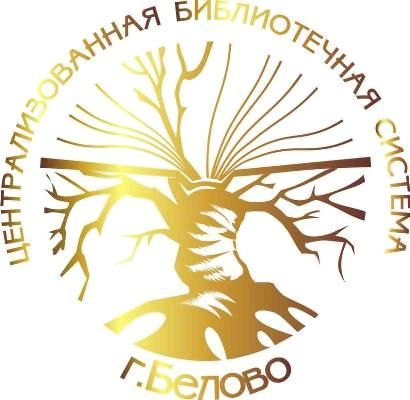 УТВЕРЖДАЮДиректор МУ «ЦБС г. Белово»______________Е.А. Чернова«____»_____________ 2016 г.АНАЛИТИЧЕСКАЯ СПРАВКАо деятельности муниципального учреждения«Централизованная библиотечнаясистема г. Белово»в 2016 годуБелово 2016СОДЕРЖАНИЕКОНТАКТНАЯ ИНФОРМАЦИЯ О ТЕРРИТОРИАЛЬНЫХИСПОЛНИТЕЛЬНЫХ ОРГАНАХ  И ОРГАНАХ УПРАВЛЕНИЯ КУЛЬТУРЫ МУНИЦИПАЛЬНОГО ОБРАЗОВАНИЯ БЕЛОВСКИЙ ГОРОДСКОЙ ОКРУГЧернова Елена Анатольевна, директор МУ «ЦБС г. Белово»(384 52) 2-19-72e-mail: belovo.cgb@mail.ruПолное и точное наименование органа исполнительной власти Администрация Беловского городского округаФИО Главы – Курносов Алексей ВикторовичФИО Первого заместителя Главы (курирует социальные вопросы) – Горелова Антонина ВасильевнаПолное и точное наименование органа управления культурыУправление культуры Администрации Беловского городского округаПочтовый адрес 562600, Кемеровская обл., г. Белово, ул. Ленина, 15Контактный телефон(ы) / факстелефоны: начальник (38452)2-40-20; приемная (38452)2-41-57, бухгалтерия (38452)2-86-79факс:    (38452)2-41-57Адрес электронной почты – kgbelovo@mail.ru Адрес сайта в Интернет – http://uk-belovo.kmr.muzkult.ru/about/ ФИО и должность руководителя органа управления культурыХаперская Наталья Варизовна, начальник Управления культуры Администрации Беловского городского округаКОНТАКТНАЯ ИНФОРМАЦИЯ О ЦЕНТРАЛЬНОЙ ГОРОДСКОЙ БИБЛИОТЕКЕ ЦБСЧернова Елена Анатольевна, директор МУ «ЦБС г. Белово»(384 52) 2-19-72e-mail: belovo.cgb@mail.ruПолное и точное наименование  ЦБ и ЦБСЦентральная городская библиотекаМуниципальное учреждение «Централизованная библиотечная система г. Белово»Почтовый адрес 652600, Кемеровская область, г. Белово, ул. Юности, 20Контактный телефон (ы) / факсДиректор: (38452)2-19-72Инновационно-методический отдел: (38452)2-64-03Информационно-библиографический отдел: (38452)2-60-42 Адрес электронной почты belovo.cgb@mail.ru Адрес сайта в Интернетhttp://www.belovo-lib.ru/Правовой статус Юридическое лицо с 2002 годаУчредительАдминистрация Беловского городского округаФИО и должность руководителя библиотекиЧернова Елена Анатольевна, директор МУ «ЦБС г. Белово»1. Библиотечная сеть МУНИЦИПАЛЬНОГО ОБРАЗОВАНИЯ БеловскИЙ городскоЙ округЧернова Елена Анатольевна, директор МУ «ЦБС г. Белово»тел. (384 52) 2-19-72е-mail: belovo.cgb@mail.ru Хромова Елена Геннадьевна, заведующая инновационно-методическим отделомтел. (384 52) 2-64-03е-mail: metbelovo@mail.ruВ 2016 году структура муниципального учреждения «Централизованная библиотечная система г. Белово» не изменилась, и в нее входят: Центральная городская библиотека, Центральная детская библиотека и двенадцать обособленных структурных подразделений (библиотек), одна из которых юношеская и четыре детских. Библиотечным обслуживанием охвачены различные категории пользователей: дети, юношество и взрослое население города.  В процентном соотношении это выглядит следующим образом: дети до 14 лет – 77%, молодежь от 15 до 30 лет – 45%, взрослое население – 19 %. В связи с изменением структуры Администрации Беловского городского округа, Муниципальное учреждение «Управление культуры и кино города Белово» так же претерпело изменения, сейчас такого учреждения не существует. В структуру Администрации города входит Управление культуры Беловского городского округа, которое осуществляет функции учредителя ЦБС (ранее учредителем была Администрация Беловского городского округа). В связи с этим у ЦБС изменился Устав, который сейчас находится на регистрации.В минувшем году ЦБС стабильно выполняла показатели муниципального задания и «Дорожной карты». Одним из важнейших показателей  «Дорожной карты» является «Динамика примерных (индикативных) значений соотношения средней заработной платы работников учреждений культуры, повышение оплаты труда  которых предусмотрено Указом Президента Российской Федерации от 7 мая 2012 г. № 597 «О мероприятиях по реализации государственной социальной политики», и средней заработной платы  в субъектах Российской Федерации». Согласно «Дорожной карте» необходимо выполнить 69,9% от средней заработной платы по региону, что составляет 21,2 тыс. руб. Средняя заработная плата в ЦБС 21,9 тыс. руб. – это 103,5% от нормативного показателя.  В рамках Федерального закона от 05.04.2013 № 44-ФЗ «О контрактной системе в сфере закупок товаров, работ, услуг для обеспечения государственных и муниципальных нужд», не проводилось никаких конкурсных процедур, так как большинство закупок осуществлялось по п. 4,5 ч. 1 ст. 93 данного закона. Закупки товаров и услуг проводились по прямым договорам с единственным поставщиком. Библиотеки МУ «ЦБС г. Белово», функционирующие неполный рабочий день, отсутствуют.Таблица 1.1 - Библиотечное обслуживание населения муниципальными библиотеками муниципального образования Беловский городской округ в 2016 г. Таблица 1.3 – Библиотечная сеть Беловского городского округаСеть вузовских библиотек сократилась на 1 единицу в связи с закрытием филиала федерального государственного бюджетного образовательного учреждения высшего профессионального образования «Томский государственный архитектурно-строительный университет» в г. Белово. В библиотеках средних специальных учебных заведений, сохранивших свою сеть, произошло сокращение библиотечных фондов на 12 459 экз., но число читателей и книговыдач возросло. Школьные библиотеки продолжают функционировать в аналогичном с 2015 годом составе. В двух школах сокращены ставки библиотекарей, обмен литературы производят педагоги. Фонды и выдача документов в них имеют положительную динамику, а число пользователей снизилось на 1200 человек. В библиотеках религиозных конфессий и др. все показатели пошли на убыль, и только кадровый состав остался неизменным.В целом по сети библиотек Беловского городского округа можно сделать следующие выводы:сохраняется тенденция сокращения сети: 2012 г. – 54 ед., 2013 г. – 52 ед., 2014, 2015 гг. – 50 ед., 2016 г. – 49 ед.;в связи с уменьшением числа библиотек практически пропорционально  сокращаются и остальные показатели – фонды, пользователи, книговыдача, кадры.компьютерный парк, не смотря на такое состояние дел, постепенно увеличивается, и последние два года имеет равную величину – 142 ед.2. ПЕРСОНАЛ БИБЛИОТЕКЧернова Елена Анатольевна, директор МУ «ЦБС г. Белово»тел. (384 52) 2-19-72е-mail: belovo.cgb@mail.ruСтарцева Инна Александровна, специалист по кадрам(384 52) 2-19-72е-mail: belovo.cgb@mail.ruТаблица 2.1 Дополнение к форме 6-НКТаблица 2.2 - Кадры ЦБС на 01.01.2017г.Таблица 2.3 – Неполная трудовая занятость персонала ЦБСТаблица 2.4. – Награды сотрудников ЦБС федерального, регионального и муниципального значенияТаблица 2.6 – Юбилеи библиотек в 2017 г.3. МАТЕРИАЛЬНО - ТЕХНИЧЕСКАЯ БАЗА ЦБСЧернова Елена Анатольевна, директор МУ «ЦБС г. Белово»тел. (384 52) 2-19-72e-mail: belovo.cgb@mail.ru Хромова Елена Геннадьевна,зав.отделомтел. (384 52) 2-64-03e-mail: metbelovo@mail.ru Таблица 3.1 – Обновление материально-технической базы ЦБСТаблица 3.2 – Мероприятия по ремонту зданий муниципальных библиотекДетская библиотека № 3 располагалась в здании детского сада, и в связи с открытием новых групп в детском саду переехала в другое помещение, в котором был проведен капитальный ремонт. Библиотека № 13, расположенная в здании культурного центра «Грамотеинский» переехала в другое помещение, меньшее по площади, но осталась  в здании КЦ. Таблица 3.3 – Оснащение библиотек оборудованием для обслуживания инвалидов Благодаря спонсорским взносам  в библиотеки ЦБС приобретались строительные материалы для ремонтных работ; призы для проведения мероприятий, акций и конкурсов;  обслуживалась оргтехника и др. Самостоятельно ЦБС удалось привлечь 42,0 тыс. руб.  ЦБС оказывает тридцать две платные услуги,  доход от которых составил 417,3 тыс. руб. Сумма заработанных средств на 14,7 тыс. руб. меньше, чем в 2015 году. Это объясняется экономическим кризисом в стране, и как следствие, снижением доходов населения.  Платные услуги, обеспечивающие наибольшие доходы: Интернет – 24,0 тыс. руб.; набор, редактирование и распечатка текстов – 96,0 тыс. руб.; ксерокопирование – 48,0 тыс. руб.; проведение массовых мероприятий – 91,0 тыс. руб. Распределение средств, полученных от платных услугСредства за участие в конкурсах различных уровней ЦБС не получала, грантовые средства не привлекались.В качестве получателей благотворительной помощи библиотекам МУ «ЦБС г. Белово» получило в дар от жителей города 10 329 экз. книг.В качестве благотворителей в общей сложности было привлечено финансовых средств и единиц одежды, обуви, игрушек и пр. на сумму 16 500,0 руб. Охвачено благотворительностью 890 человек. В акции «Поздравь ветерана» 4 труженика тыла получили подарки на 1 000,0 руб. 59 детей получили помощь в акции «Помоги собраться в школу», приняв канцелярские товары, одежду на сумму 6 900,0 руб.  В новогодней акции «Ни один ребенок без подарка» сладостей на сумму 1000,0 руб. получило 5 детей. 1680 эк. книг  было подарено населению города в рамках акций «Добрые книги в добрые руки», «Буккроссинг по-беловски» и др. Для бездомных животных было собрано кормов и предметов гигиены на сумму 7600,0 руб. и передано в объединения «Верный друг» и «Доброе сердце».Таблица 3.4 – Финансирование работы ЦБС                                                    тыс. руб.4. КУЛЬТУРНО-ДОСУГОВАЯ ДЕЯТЕЛЬНОСТЬХромова Елена Геннадьевна, заведующая инновационно-методическим отделом тел. (384 52) 2-64-03e-mail: metbelovo@mail.ru Дупленкова Ольга Петровна,главный библиографтел. (384 52) 2-60-42е-mail: bibliograf.cgb@mail.ruВ 2016 году в МУ «ЦБС г. Белово» было проведено 2 415 мероприятий,  число их посетителей составило 50 411 человек. Схематично статистика последних трех лет выглядит следующим образом:Таблица 4.1 – Количество проведенных мероприятийДругие формы, используемые в массовой работе с читателями, не вошедшие в данный перечень: акции – 55.В 2016 году на базе МУ «ЦБС г. Белово» функционировало 19 любительских объединений (табл. 4.2) (- 7 к 2015 году).Таблица 4.2 – Любительские объединения, работающие на базе ЦБС: год 2016Вновь созданных клубов в 2016 году в МУ «ЦБС г. Белово» открыто не было.Количество любительских объединений в 2016 году значительно снизилось в связи с переездом Детской библиотеки №3, ведением ремонтных работ в Библиотеке №13 и другими объективными причинами. В течение года продолжает активно работать и развиваться литературное объединение «Светлана». В марте 2016 года члены литературного объединения приняли активное участие в  первом открытом городском фестивале авторского творчества «Голос поэта», который состоялся в городе Калтан. Имея статус городского,  фестиваль собрал  поэтов  из разных городов Кузбасса. Беловскую делегацию поэтов представляли  Александр Васильев, Ольга Петухова, Галина Шаповалова, Лола Хонкелдиева. Статуэтку «Ники» и дипломы победителей  беловчане  получили за победу в следующих номинациях: «Лучшее юмористическое произведение». «Лучшая патриотическая композиция»,  «Лучшая лирическая композиция».В мае 2016 года приняли участие в Поэтическом конкурс, который проводился в рамках  «Четвёртого Всероссийского Фестиваля поэзии имени Алексея Бельмасова за 2016 год». Организатором и учредителем поэтического конкурса стали Литературный цех «Образ», литературная группа «Прометей», литературные альманахи «Кольчугинская осень» и  «Образ». От города Белово конкурсе принимали участие Васильев Александр, Митрофанова, Петухова Ольга, Шаповалова Галина, Копытин Михаил, Кириллова Светлана. На сегодняшний день его состав - 20 поэтов и прозаиков г. Белово. За 2016 год к литературному объединению присоединились 9 творческих личностей. Мероприятия, посвященные Году кино в РФВ рамках Года кино в России наиболее актуальной стала работа клуба любителей кино Центральной городской библиотеки «Киношелест». В течение года были просмотрены и проанализированы отечественные фильмы на жизненные темы: «Лу. Рождественская история» режиссера В. Токаревой; о проблеме отцов и детей «Возвращение» режиссера А. Звягинцева; о выживании и дружбе человека и собаки-волка - «Под северным сиянием» совместного производства СССР и Японии по повести Тогава Юкио «Под Авророй. 1912 год»; о стяжательстве и человечности - «Золото» режиссера А. Мармонтова по роману «Дикое счастье» уральского писателя Д. Мамина-Сибиряка и другие. Последнее заседание клуба любителей кино прошло совместно с литературным объединением Центральной городской библиотеки «Светлана». Собравшиеся просмотрели один из лучших отечественных фильмов по литературным сочинениям и биографии И. Бродского «Полторы комнаты, или Сентиментальное путешествие на родину».  Итогом ряда комплексных мероприятий, посвященных российскому кино, стала выставка работ учащихся ДХШ «Я рисую кино», экспонируемая в читальном зале Библиотеки №8. На ней было представлено 13 работ юных художников, на которых запечатлены герои любимых экранизированных книг.Значимым для участников Библионочи 2016, проходившей в детской библиотеке №3 МУ «ЦБС г. Белово», стала встреча поклонников творчества земляка - Александра Васильевича Панкратова - Черного. На встречу была приглашена его родная сестра, племянница и одноклассницы.  Сюрпризом для всех присутствующих стал телефонный звонок сестре от самого Александра Васильевича. Всем удалось передать ему привет и искренние пожелания успехов в творчестве. Взамен получили «низкий поклон» от А.В. Панкратова-Черного. Запоминающейся была торжественная церемония награждения участников и победителей третьего интерактивного конкурса фотографий «Я – книжный киногерой!». Конкурс был организован с целью популяризации книг, по сюжетам которых сняты отечественные художественные и мультипликационные фильмы, стимулирования интереса к российским фильмам, а так же с целью содействия развитию интеллектуально - творческого потенциала ребёнка. Всем любителям фотосъемки была дана возможность заявить о себе, продемонстрировать свои работы широкому кругу людей. Для участия в конкурсе было принято 20 заявок, конкурсантами представлено 29 работ. Фотоработы, представленные на конкурс, были размещены на сайте ЦБС для проведения интернет – голосования. Так интерактивный конкурс фотографий «Я – книжный киногерой!» объединил два творческих мира – реальный и виртуальный.Мероприятия, направленные на популяризацию книги и чтения, русского языка и литературыВ мероприятиях по продвижению книги и чтения можно отметить некоторые находки. Так, например, участие в сетевой акции, организованной Т. Крюковой «Кот в мешке» позволило не только получить в подарок 8 книг автора, но и встретиться, пообщаться с самой писательницей.Ярким примером, что работа по продвижению чтения в муниципальных образованиях интересует столичных коллег, стало проведение дискуссий и исследований среди обучающихся выпускных классов по теме «За что я люблю роман М.А. Булгакова «Мастер и Маргарита», по итогам которых заведующая Библиотекой №8 Мочалова Е.В. была приглашена с выступлением на всероссийскую конференцию «М.А. Булгаков и музыка» в г. Москву. Организатором конференции выступили центр современной музыки Московской государственной консерватории им. П.И. Чайковского, фонд им. М.А. Булгакова, камерный музыкальный театр им. Б.А. Покровского.Новым в практике ЦБС стало проведение квест-игры «Читаймер запущен». Игра заключалась в движении по маршруту, на котором расположены игровые точки, как в стенах библиотеки, так и за ее пределами: в парке, на стадионе, игровой площадке. Участники прошли по станциям с различного рода заданиями, в ходе которых проявили знания литературных произведений. Они отгадывали кроссворд, ребусы, вспоминали сказочные предметы, исполняющие желание, а так же побывали в роли поэтов, литераторов, дизайнеров обложек книг. В работе по продвижению краеведческого чтения особое значение приобрело сотрудничество с  кузбасскими писателями, журналистами.    Формы сотрудничества: проведение совместных мероприятий, помощь в поисковой, справочной работе, издательская деятельность. Так, в Библиотеке №1 состоялась творческая встреча с членом Союза писателей России, лауреатом литературной премии им. А. Волошина - С.М. Павловым. На встречу «Книга начинается из жизни» собрались почитатели творчества писателя, земляки (писатель родился и вырос в Новом Городке). Сергей Михайлович рассказывал о своём трудовом и творческом пути, отвечал на интересующие вопросы. Тема книг Павлова о репрессиях «Кузбасская Голгофа», «Наказание длиною в жизнь», «И наступит день» не могла не взволновать гостей: у некоторых в семье были репрессированы родственники.  В заключение встречи состоялась автограф-сессия.  С.М. Павлов пообещал приехать в Белово уже с презентацией следующей, четвёртой книги «Кузбасской саги».Еще одним литературным подарком стала встреча с кузбасским писателем Геннадием Дороговым, который представил свой новый роман «Последний день Кали-Юги». Книга произвела неоднозначное впечатление на посетителей, в связи с чем автору было задано множество вопросов. Читатели активно участвовали в разговоре, желали автору творческих успехов, давали советы, брали автографы.Открытием для молодежи стало творчество писателя В.Д. Фёдорова, с которым они познакомились на заседании литературной гостиной «Я писатель – не пустой мечтатель». Заседание стало настоящим праздником поэзии. На нем звучали стихи не только В. Фёдорова, но и поэтов, живущих в Кузбассе и иных местах нашей Родины, которые помнят и знают творчество нашего великого земляка. Сами ребята тоже хорошо подготовились, активно и с непритворным интересом обсуждали его жизненный путь и творческую судьбу, темы и сюжеты его произведений.Новым этапом в сотрудничестве с писателями стало активное участие работников всех библиотек ЦБС в поддержке проведения подписки на издание продолжения романа беловской писательницы А. Шулепко «Баронесса Груня». Интересно, успешно прошли с ней творческие встречи «Я многому учусь у своей героини» в пяти библиотеках МУ «ЦБС г. Белово». Читатели с удовольствием принимали участие в конкурсе на лучшее название книги. Заказы на данное произведение поступают в ЦБС от многих территорий Кемеровской области. Впервые в Центральной городской библиотеке был организован краеведческий книжный развал «Про родной любимый край в этих книгах прочитай!». Пользователям библиотеки, горожанам были предложены книги краеведческой тематики, которые они могли взять в подарок.  О книжном развале читателям рассказала главный библиотекарь  Центральной городской библиотеки Фатхутдинова М. Н. В течение недели в «добрые руки» были отданы 32 книги. Наиболее значимым, масштабным по охвату участников стал конкурс чтецов «Я пришел в этот мир не случайно», посвященный памяти беловского поэта А.И. Курицына. Цель - выявление творчески одарённых исполнителей поэтического и разговорного жанра, знакомство с литературным наследием поэтов города Белово, воспитание любви и патриотических чувств к малой Родине. Для участия в конкурсе были приглашены читатели библиотек МУ «ЦБС г. Белово» и учащиеся школ города, - всего 41 человек.Краеведческая программа Детской библиотеки-центра по проблемам детства и юношества №7«Я здесь расту и край мне этот дорог» направлена на сохранение и популяризация местного историко-культурного наследия. В 2016 году библиотека совместно  с ДК «Угольщик» представляли территорию села Заречное на телеутском национальном празднике единства «Теле-Каан». Делегация приняла участие в творческих конкурсах: визитная карточка «Родство, надежность, порядочность, солидарность», «Национальный телеутский обряд». Вне конкурсной программы библиотекой были организованы фотовыставка «Историко-культурное наследие телеутов – потомкам» и книжная выставка «Сибирских народов малая частица». Гости праздника по достоинству оценили оформление территории, задавали много вопросов, на которые получали исчерпывающие ответы от библиотекаря. Все желающие могли пробрести печатные издания библиотеки.К Международному дню родного языка для подростков клуба «Юность» был проведен тематический вечер «Бранные слова растут, как сорная трава», где ребята познакомились с истоками возникновения сквернословия. Библиотекарь рассказал о том, как брань влияет на здоровье человека, изменяя его сознание, какое существует административное наказание за употребление в общественных местах неприличных, непристойных слов и выражений.В течение мероприятия подростки высказывали свое мнение о ненормативной лексике, о значении чистого, доброго слова для человека и решили для себя как можно реже употреблять бранные слова в своей речи.В заключение участникам был предложен обзор литературы, представленный на книжной выставке «Живой язык, родное слово».Мероприятия, приуроченные ко Дню славянской письменности и культуры24 мая Центральная городская библиотека приняла участие в праздновании Дня славянской письменности и культуры, состоявшееся на площади Центрального Дворца культуры. Библиотекарями были оформлены две выставки-обзоры: «От глиняной таблички до печатной странички» и «Путешествие в мир кино». Параллельно сотрудники библиотеки раздавали участникам праздника буклеты, книжные закладки и визитки с информацией о празднике.Ко Дню славянской письменности и культуры сотрудниками были разработаны интерактивные игры, созданные на основе компьютерных программ. С помощью этих игр, пройдя определенные этапы, можно было узнать, где и когда появились первые письмена в древности, выявить имена русских первопечатников, просветителей, историков и гуманистов, а также «пройтись» по истории книгопечатания от истоков до современности. Интерактивные игры были активно использованы на всех мероприятиях, посвященных данной теме, в каждом структурном подразделении ЦБС г. Белово. Мероприятия в рамках международной акции «Библионочь-2016» и общероссийской акции «Ночь искусств – 2016»Восемь  беловских библиотек приняли участие в  акции под названием «Библионочь», тема которой - «Читай кино!».В программе Центральной городской библиотеки были  заявлены «Литературная гостиная» и квест-игра «Книга в кадре».В литературной гостиной встречались с кузбасским писателем Генна-дием Дороговым,  который  представил свою новую книгу «Последний день Кали-Юги». Далее начиналась квест-игра, в которой Геннадий Дорогов также принимал самое активное участие. Каждый участник выбирал билет «в кино», получал маршрутный лист, включавший посещение различных павильонов: Кастинг-пальон,  павильон особых примет, павильон «Герои без грима», Книжный павильон. На каждом этапе игры игроки выполняли интеллектуальные задания, получая жетоны за правильные ответы. Пока участники шли по маршруту, их дублеры угадывали мелодии из полюбившихся популярных фильмов, зарабатывая баллы для основных игроков. Закончилась игра бурно и весело: каждая пара игроков показала инсценировку эпизода из книги, по которому снимался фильм.В Центральной  детской  библиотеке также была организована квест-игра «В поисках литературных сокровищ», где  девчонки и мальчишки встретились с  пиратами,  померились силой, ловкостью и смекалкой.Главная цель игры – отыскать пиратский дневник, проявив при этом хитрость и сообразительность. «Путешествуя» по морской карте, ребят ожидали препятствия и остановки, такие  как, «Бермудский треугольник», «Морские рифы», именно здесь, два литературных персонажа – Пирантелла и Одноглазый Джо, посвятили маленьких читателей в пираты, каждому из детей присвоив при этом  пиратское имя и вместе с ними произнеся клятву пирата. Ребята окунулись в увлекательный мир игр, конкурсов, викторин, и др. За каждое пройденное испытание дети  получали «черные метки», которые впоследствии они обменяли на ключ от пиратской сокровищницы, где их ждали шоколадные «слитки золота». После квест-игры участников «Библиосумерок» ожидал рассказ о произведениях с пиратской тематикой, после чего дети поучаствовали в мастер-классе по изготовлению «пиратской шпаги» из воздушных шариков с предварительным рассказом о пиратском оружии, встречающемся в литературных произведениях и художественных фильмах. В библиотеке №1 на «Библионочь-2016» собрались, те, для кого чтение - это образ жизни. Участники клубов «Ещё не вечер» и «Настроение» встретились с местным поэтом, писателем Владимиром Григорьевичем Межоновым.О творческой и биографической деятельности Владимира Григорьевича рассказала библиотекарь Ачимова О.В. Продолжил рассказ сам В.Г. Межонов, который дополнил биографию эпизодами своей жизни, творческой деятельности, зачитывая между рассказами свои стихи: «Дорога к храму», «Отец», «Боль», «Был бы я художником», и др. А затем представил свою первую книгу рассказов «Сторона моя родная». Как говорит сам автор - это новая ступенька на пути познания жизни, отражение пережитого, жизненного опыта и мудрости, которые приходят с годами. В Библиотеке №2 подростки познакомились с творчеством писательницы Тамары Крюковой, а затем состоялся просмотр фильма по ее повести «Костя+Ника». Одновременно проходил мастер-класс по изготовлению «кино-закладки». После просмотра фильма состоялось его обсуждение, где ребята делились мыслями о том, как бы они повели себя на месте главного героя, отвечали на вопросы викторины «О,кино,кино!».  В Детской  библиотеке №7 библиотекари подготовили для своих юных читателей  сказочное путешествие  в мир кинематографа.В этот вечер ребята участвовали в викторине «А я мультики люблю», угадывали мелодии и песни из детских фильмов, примерили  на себя роль героев любимых мультиков… Желающие  смогли посетить ретро видео-сеанс в библиотечном диафильмозале, где демонстрировалась «Золотая коллекция диафильмов» советской эпохи. В век цифровых технологий дети окунулись в эпоху прошлого века, время их родителей, бабушек и дедушек, узнали, что книга может быть и на фотопленке. Для любителей рукоделия прошли мастер – классы «К нам пришел герой из сказки». Участники лепили из солёного теста, рисовали солью сказочных героев. Завершилась Библионочь представлением широкого просмотра литературы  «С книжных страниц – на большой экран».Библиотека №8  по сложившейся уже традиции организовала скайп-конференцию лауреата литературной премии «Национальный бестселлер», премии имени Аполлона Григорьева, премии журнала «Октябрь», премии «Студенческий Букер», автора многочисленных сценариев – писателя Андрея Геласимова. Он является не только писателем, но и сценаристом многих фильмов, поэтому и выбор его в качестве гостя в теме библионочи «Читай кино» был не случаен. Много вопросов прозвучало о его экранизированных книгах «Дом на Озёрной», «Кеды».В Библиотеке №10 «Библионочь» начиналась Библиосумерками. Для учащихся начальной школы  ведущий библиотекарь Теницкая О.В. провела шоу-программу «Киночтение». Ребята не только познакомились с историей российского кино, но и побывали в роли звукорежиссеров, озвучивая фрагменты известных мультфильмов, актеров, инсценируя сказку, а также участвовали в пантомиме «Мое любимое кино».  Эрудит-игра «Литературная кинолента» состояла из 3 дублей, в каждом дубле 4 категории с вопросами разной сложности. Вопросы были связаны с историей кинематографа и мультипликации: «Родом из детства», «Фильм, фильм, фильм», «Легенды ушедшего века». Состязаясь в сообразительности и эрудиции, участники угадывали известные фразы, мелодии, экранизации, актеров и режиссеров и т.д. На протяжении всей Библионочи работал ретро-магазин «Книги по советским ценам» и чайная «Белое солнце пустыни».Таким образом, у 230-ти присутствующих на Библионочи, была уникальная возможность поближе познакомиться с творчеством людей, живущих как рядом с нами, так и на расстоянии, поучаствовать в интересных мастер-классах и насладиться просмотром фильмов, с пользой и удовольствием провести пятничный вечер.4 ноября в рамках Всероссийской акции «Ночь искусств» в Библиотеке № 1 состоялась кино-литературная гостиная «О прошлом память сохраняя», посвященная Дню народного единства. Сотрудники библиотеки рассказали о книгах, отражающих исторический период, послуживший поводом для рождения праздника - трудное для народа Смутное время. Участники познакомились с историей праздника, который отнёс участников мероприятия в далёкий 1612 год, год выхода страны из Смутного времени. Ребята узнали о важнейших событиях того времени: царствовании Бориса Годунова, появлении самозванцев Лжедмитрия I и Лжедмитрия II, освобождении Москвы от польских интервентов отрядами народного ополчения под предводительством Кузьмы Минина и Дмитрия Пожарского.С большим интересом ребята посмотрели отрывки из фильмов «Борис Годунов» С. Бондарчука - экранизации поэмы А.С. Пушкина, «1612» и др.  В завершении мероприятия библиотекарь рассказала участникам о памятнике народным героям на главной площади нашей страны и о традициях празднования дня народного единства. Для закрепления материала ребятам было предложено ответить на вопросы: «К чему призывает нас праздник День народного единства?» и «Почему мы должны быть едины?».Мероприятия в рамках празднования Дня ШахтераВпервые сотрудниками Библиотеки № 1 в ходе празднования Дня шахтера была использована живая скульптура «Читающий шахтер», в роли которой выступил волонтер, читатель Александр Зайцев. «Скульптура» привлекла внимание нескольких сот жителей, пришедших на центральную площадь в этот праздничный день. В ходе подготовки, по словам организаторов, пришлось проштудировать не один десяток сайтов и интернет-публикаций, чтобы изучить тонкости работы по созданию живой статуи. Процесс работы над скульптурой освещён в соцсети «Одноклассники» Режим доступа(https://ok.ru/biblioteka1.novygorodok/album/837798053903). Мероприятия гражданско-патриотической направленностиВ рамках программы «Мы – россияне» в Библиотеке №1 прошел ряд мероприятий, рассказывающих присутствующим, особенно молодежи, не только об историческом прошлом нашей страны, но и о событиях современности, направленных на выработку собственной позиции, своего отношения к происходящему, помогающих увидеть собственный возможный вклад в историю нашего края. Чтобы мероприятия были разнообразными и интересными на них приглашались участники, лидеры общественных, молодежных  организаций, известные люди и т.д. Так:- гостями военно-патриотического вечера «В оружьи русском - сила наша, слава», организованного библиотекой для центра «Юность», членов молодежной организации «Молодая гвардия», стали председатель Беловского отделения Всероссийской организации «Российский союз ветеранов Афганистана», участник боевых действий в Чечне  гвардии старший прапорщик Е.А. Аникеев, управляющий делами организации В.Л. Сотников, участник локального конфликта в Нагорном Карабахе А.А. Кузнецов;- на встрече со старшеклассниками школы-интерната №15 «Солдат войны не выбирает» присутствовал ветеран войны в Афганистане, ликвидатор аварии на Чернобыльской АЭС гвардии старший прапорщик запаса В. А. Чуркин.Мероприятия в рамках экологического краеведенияНа первое место среди краеведческих мероприятий по экологии в ЦБС вышли различные акции, в которых библиотеки принимали участие или являлись их организаторами. Опыт работы показал высокую эффективность мероприятий, проводимых в рамках акций.Во Всероссийской экологической акции «Чистая река – чистые берега» библиотеки системы принимает участие уже не первый год.В ее рамках в 2016 г. состоялось 19 мероприятий – экологические спектакли «Маленькая Капелька Воды», десанты «Помните люди об этом всегда! Чистыми должны быть у рек берега!», творчески конкурсы рисунков, стихотворений «С голубого ручейка», экоуроки и т.д. В них приняли участие 347 человек (дети, юношество, взрослые). Мероприятия сопровождались книжными выставками, к ним специально создавалась издательская продукция. Во время мероприятий участники занимались и конкретной работой по очистке берегов водоемов от мусора.Не остались в стороне и сами работники библиотек. Сотрудники Библиотеки №1 вышли на берег реки Бачат на так называемую «большую поляну» убрали мусор, который отдыхающие оставили после своих визитов. Акция «Чистая река - чистые берега» должна была не только привлечь людей к очистке рек от мусора, но и показать, что о природе нужно заботиться.Еще одна особенная, интересная акция «Поделись добротой» была организована содружеством молодых специалистов ЦБС «Кураж», в ходе, которой были собраны средства на приобретение корма для бездомных животных. В акции приняли участие сотрудники библиотек, читатели, горожане.План основных библиотечных мероприятий, приуроченных к Году экологииФлеш-моб «Секреты пернатых».Заочная экскурсия «Мир заповедной природы» (по заповедникам Кемеровской области).Час здоровья «Есть в травах и цветах целительная сила».Акция «Нашим рекам и озерам чистые берега».Акция «Птичья столовая».Акция «Антипластиковая кампания».Фотогалерея «Лесная аптека».Экологический книгомаршрут «Сказки библиотечного леса».Скайп-встреча с Романом Сенчиным по роману «Зона затопления».Социальный видеоролик «Чистая планета».5. ИЗДАТЕЛЬСКАЯ ДЕЯТЕЛЬНОСТЬ БИБЛИОТЕК.РЕКЛАМНАЯ ПРОДУКЦИЯКириллова Светлана Викторовна, зав. информационно-библиографическим отделом, тел. (384 52) 2-60-42е-mail: bibliograf.cgb@mail.ruДупленкова Ольга Петровна, гл. библиограф сектора краеведческой информации тел. (384-52) 2-60-42e-mail: bibliograf.cgb@mail.ru5.1. Всего в ЦБС издано в 2016 году 239 (2015 г. - 214) наименований печатной продукции.Издательская продукция по видам:Электронные издания:«Всегда живой, всегда могучий, влюбленный в чары красоты…»  [веблиографическое пособие] / сост.: О. Е. Стародубцева ; МУ «ЦБС г. Белово», Центральная городская библиотека, информационно-библиографический отдел. -  Белово, 2016. – Режим доступа :  http://belovo-lib.ru/internet_brodilka , свободный. – Загл. с экрана. – 12+.«За что я люблю роман «Мастер и Маргарита?» : опрос выпускников МБОУ СОШ №32 и МБНОУ гимназия №1 им. Г.Х.Тасирова г. Белово по произведению М.А.Булгакова "Мастер и Маргарита" к VII международной научной конференции "М.А.Булгаков в потоке российской истории XX-XXI веков" : [Электронный ресурс] : [мультимед. фильм] / авт.-сост.: Е. В. Мочалова; [идея Е. В. Мочалова] ; МУ «ЦБС г.Белово», библиотека №8. – Электрон. дан. – Белово, 2016. – Режим доступа https://www.youtube.com/watch?v=mnrxVoY8SQg&t=62s, свободный. – Загл. с экрана. – 12+.Агния Барто: другие грани творчества [Электронный ресурс] : [веблиографическое пособие] / сост.: О. Е. Стародубцева; МУ «ЦБС г. Белово», Центральная городская библиотека, информационно-библиографический отдел. -  Белово, 2016. – Режим доступа :  http://belovo-lib.ru/internet_brodilka , свободный. – Загл. с экрана. – 12+.Библиотека: книги, люди, жизнь [Электронный ресурс] : [ЦГБ и ЦДБ г. Белово: исторический экскурс] / сост.: С. В. Кириллова ; МУ «ЦБС г. Белово», Центральная городская библиотека. – Белово, 2016. -  Режим доступа: http://belovo-lib.ru/, свободный. – Загл. с экрана. – 12+.Весёлые истории Понарошкино [Электронный ресурс] : [буктрейлер] / МУ «ЦБС г. Белово», Центральная городская библиотека ; сост.: Е. Г. Ушакова. – Белово, 2016. – 1 электрон. опт. диск. – Загл. с экрана. – 6+.В формате NEW. А. Землянухина [Электронный ресурс] : [презентация] / сост.: Е. Г. Ушакова ; МУ «ЦБС г. Белово», Центральная детская библиотека.  – Белово, 2016. - 1 опт. диск. – 12+.В формате NEW. С. Шишкина [Электронный ресурс] : [презентация] / сост.: Е. Г. Ушакова ; МУ «ЦБС г. Белово», Центральная детская библиотека. – Белово, 2016. - 1 опт. диск. – 12+.Георгий Георгиевич Демидов [Электронный ресурс] : [слайд-презентация] / сост.: Е. В. Мочалова; МУ «ЦБС г. Белово», Библиотека №8. - Электронные данные (908 КБ). - Белово, 2016. -– 17 слайдов. – Загл. с экрана. – 12+.Кино – волшебная страна [Электронный ресурс] : [электронная презентация] / сост.: Н. В. Кошелева ; МУ «ЦБС г. Белово», Центральная городская библиотека.  – Электронные данные (10,0 Мb). -  Белово, 2016. –35 слайдов. - Загл. с экрана . – 12+.Когда строку диктует чувство [Электронный ресурс] : [электронная презентация] / сост.: Н. В. Кошелева ; МУ «ЦБС г. Белово», Центральная городская библиотека. -  Электронные данные (10,8 Мb). -  Белово, 2016. – 25 слайдов. - Загл. с экрана. – 12+. Культура речи [Электронный ресурс]  :  [электронная презентация]  / сост.: Н. В. Кошелева ; МУ «ЦБС г. Белово», Центральная городская библиотека. -  Электронные данные (654 КБ). -  Белово, 2016. – 21 слайд. - Загл. с экрана. – 16+.Любить чтение : обзор современной прозы для юношества : подготовка к итоговому сочинению» : [Электронный ресурс] : [слайд-презентация] / сост.: Е. В. Мочалова; МУ «ЦБС г. Белово», Библиотека №8. - Электронные данные (1,83 МБ). - Белово, 2016. – 17 слайдов. – Загл. с экрана. – 16+.Мастер и Маргарита: исследование библиотекаря. Фрагмент доклада "За что я люблю роман Михаила Булгакова "Мастер и Маргарита на Всероссийской научной конференции в Московской консерватории им. П.И. Чайковского 2.03.2016 г. : [Электронный ресурс] : [мультимед. фильм] / авт.-сост.: Е. В. Мочалова; [идея Е. В. Мочалова] ; МУ «ЦБС г. Белово», Библиотека №8. – Электрон. дан. – Белово, 2016. – Режим доступа:  https://www.youtube.com/watch?v=lYq-MNywLXQ&t=102s, свободный. – Загл. с экрана. – 12+.Методическая картотека [Электронный ресурс] : [база данных] / сост.: Т. А. Губарева ; МУ «ЦБС г. Белово», Центральная детская библиотека. – Белово, 2016. - 1 опт. диск. – 12+.Не дразните собак, не гоняйте кошек [Электронный ресурс] :  [электронная презентация] / сост.: Н. В. Кошелева ; МУ «ЦБС г. Белово», Центральная городская библиотека. -  Электронные данные (13,4 Мb). -  Белово, 2016. – 40 слайдов. - Загл. с экрана. – 6+.Произведения юбиляры 2016 [Электронный ресурс] : [электронная презентация] / сост.: О. В. Макунина ; МУ «ЦБС г. Белово», Центральная городская библиотека. - Электронные данные (7,46 МБ ). - Белово, 2016. – 22 слайда.  – Загл. с экрана. - 12+.Прошла война прошла беда [Электронный ресурс] : [электронная презентация]  / сост.: Н. В. Кошелева ; МУ «ЦБС г. Белово», Центральная городская библиотека. -  Электронные данные (171МБ). -  Белово, 2016. – 42 слайдов. - Загл. с экрана. – 12+.Путешествие по сказкам Ш. Перро [Электронный ресурс] :  [электронная презентация] / сост.: Н. В. Кошелева ; МУ «ЦБС г. Белово», Центральная городская библиотека. -  Электронные данные (13,4 Мb). -  Белово, 2016. – 36 слайдов. - Загл. с экрана. – 6+.Систематическая картотека статей для детей и подростков [Электронный ресурс] : [база данных] / сост.: Т. А. Губарева ; МУ «ЦБС г. Белово», Центральная детская библиотека. – Белово, 2016. - 1 опт. диск. – 6+.Фандрайзинг в библиотеке : [Электронный ресурс] : [мультимед. фильм] / авт.-сост.: Е. В. Мочалова; [идея Е. В. Мочалова] ; МУ «ЦБС г. Белово», Библиотека №8. – Электрон. дан. – Белово, 2016. – Режим доступа https://www.youtube.com/watch?v=mfwinp3QXY8&t=383s, свободный. – Загл. с экрана. – 12+.Краеведческие издания «Край, в котором мы живем…» [Электронный ресурс] : [мультимед. фильм]  / сост.: Е. О. Сестерова ; [идея Е. О. Сестерова] ; МУ «ЦБС г. Белово», Библиотека семейного чтения «Инская». – Электрон. дан. – Белово, 2016. – Режим доступа: https://ok.ru/video/8699996009 , свободный. – Загл. с экрана. – 6+.Историко-культурное наследие поселка Новый Городок [Электронный ресурс]  : [элетронная презентация] : [информационный материал] / сост.: И. Н. Щелкотунова ; МУ «ЦБС г. Белово», Детская библиотека – центр по проблемам детства и юношества. - Электронные данные (12 Mb). - Белово, 2016. -  39 слайдов. - Загл. с экрана. – 12+. Награды беловчан в Великой Отечественной войне 1941-1945 [Электронный ресурс] : [элетронная презентация] / сост.: Л. Е. Барабанова ; МУ «ЦБС г. Белово», Центральная городская библиотека . -  Электронные данные (8,14 МБ). -  Белово, 2016. – 25 слайдов. - Загл. с экрана. – 12+.Шахтеры Кузбасса [Электронный ресурс] : [электронная презентация, видео]  / сост.: Т. А. Черемных ; МУ «ЦБС г. Белово», Библиотека №12. -  Электронные данные (50,3 МБ). -  Белово, 2016. - Загл. с экрана. – 12+. 2.Периодические, продолжающиеся, сериальныепечатные изданияБиблиотечный дилижанс : ежеквартальная газета : [юбилейный выпуск] / МУ «ЦБС г.Белово» ; Детская библиотека №3. – 2016. -  №1(21). - Белово. – 8 полос. – Ежеквартальная.  – 2016. -  №1(21). - 4. - 20 экз. – 6+.Будь здоров : [памятка для детей] : [буклет] / сост.: Е. А. Ванина ; МУ «ЦБС г. Белово», Библиотека № 1;. - Белово, 2016. - (ЗОЖ). – 20 экз. – 6+.Детям об огне : [памятка для детей] : [буклет] / сост.: Е. А. Ванина ; МУ «ЦБС г. Белово», Библиотека № 1. – Белово, 2016. – (Наша безопасность). – 10 экз. – 12+.Дина Рубина [биобиблиографический материал] : [буклет] / сост. Е. О. Сестерова ; МУ «ЦБС г. Белово», Библиотека семейного чтения. – Белово, 2016. – 5 экз. - (Современные писатели). -  16+.Если разбился градусник: [памятка для детей] : [буклет] / сост.: Е. А. Ванина ; МУ «ЦБС г. Белово», Библиотека № 1. – Белово, 2016. – (Наша безопасность). – 20 экз. - 6+.Если разразилась гроза: [памятка для детей] : [буклет] / сост.: Е. А. Ванина ; МУ «ЦБС г. Белово», Библиотека № 1. – Белово, 2016. – (Наша безопасность). – 20 экз. – 6+.Как бороться с детскими истериками ? : [памятка для родителей] : [буклет] / сост.: Т. А. Губарева ; МУ «ЦБС г. Белово», Центральная детская библиотека. - Белово, 2016. - (Родительский урок). – 30 экз. – 18+.Как воспитать ребёнка добрым? : [памятка для родителей] : [буклет] / сост.: Т. А. Губарева ; МУ «ЦБС г. Белово», Центральная детская библиотека. - Белово, 2016. – (Родительский урок). – 30 экз.Как не попасть под влияние экстремистов : памятка : [буклет] / сост.: Е. А. Ванина ; МУ «ЦБС г. Белово», Библиотека № 1. - Белово, 2016. - (Наша безопасность). – 20 экз.  – 12+Как повысить самооценку ребёнку? : памятка - совет: [буклет]  / сост.: Е. Г. Ушакова ; МУ «ЦБС г. Белово», Центральная детская библиотека. - Белово, 2016. - (Вам, родители). – 20 экз. – 18+.Клещевой энцефалит : памятка : [буклет] / сост.: Е. А. Ванина МУ «ЦБС г. Белово», Библиотека № 1. - Белово, 2016. - (Наша безопасность). – 10 экз. – 12+.Лето. Каникулы. Безопасность. : памятка для родителей : [буклет] / сост. О. В. Теницкая ; МУ «ЦБС г. Белово», Библиотека семейного чтения. – Белово, 2016. – 25 экз. - 16+.Нора Робертс : [биобиблиографический материал] : [буклет] / сост.: Е. О. Сестерова ; МУ «ЦБС г. Белово», Библиотека семейного чтения. – Белово, 2016. – 5 экз. – (Современные писатели). -  16+.Права ребёнка – доступно и интересно : рекомендательный список / сост.: Е. Г. Ушакова ; МУ «ЦБС г. Белово», Центральная детская библиотека. - Белово, 2016. – 4с. - (Лицей правовых знаний). – 15 экз. – 12+.Правила безопасного поведения во время грозы: [памятка для детей] : [буклет]  / сост.: Е. А. Ванина; МУ «ЦБС г. Белово», Библиотека № 1. – Белово, 2016. – (Наша безопасность). – 15 экз. – 12+.Правила пожарной безопасности : [памятка для детей] : [буклет] / сост.: Е. А. Ванина ; МУ «ЦБС г. Белово», Библиотека № 1. – Белово, 2016. – (Наша безопасность). – 10 экз. – 12+.Проступок или преступление? : [памятка]: [буклет] / сост.: Я. С. Савочкина ; МУ «ЦБС г. Белово, Центральная детская библиотека. – Белово, 2016. – (Лицей правовых знаний). – 15 экз. – 12+.Профилактика укуса клещей : [памятка]: [буклет] / сост.: Е. А. Ванина ; МУ «ЦБС  г. Белово», Библиотека № 1. - Белово, 2016. - (Наша безопасность).  – 15 экз. – 12+.Робкий ребёнок : памятка - совет : [буклет] / сост.: Е. Г. Ушакова ; МУ «ЦБС г. Белово», Центральная детская библиотека. - Белово, 2016. – (Вам, родители). - 20 экз. – 18+.Россия против террора : [памятка ] :  [буклет] / сост.: Я. С. Савочкина, Е. Г. Ушакова ; МУ «ЦБС г. Белово, Центральная детская библиотека. – Белово, 2016. – (Лицей правовых знаний). – 15 экз.-  12+.С водой надо дружить : [памятка для детей] : [буклет] / сост.: Е. А. Ванина ; МУ «ЦБС г. Белово», Библиотека № 1. - Белово, 2016. - (Наша безопасность). – 15 экз. – 12+. Читайте книги! : [комплект из 12 закладок] / сост.: Е. А. Ванина ; МУ «ЦБС г. Белово», Библиотека № 1. - Белово, 2016. – (Акция «Выздоравливайте с книгой» в ГБ № 2). – 5 экз. – 12+.Что делать, если ваш ребёнок неформал? [памятка для родителей] : [буклет] / сост.: Т. А. Губарева ; МУ «ЦБС г. Белово», Центральная детская библиотека. - Белово, 2016. - (Родительский урок). – 30 экз.Что делать, если ваш ребёнок прогуливает школу? : [памятка для родителей]  : [буклет] / сост.: Т. А. Губарева МУ «ЦБС г. Белово», Центральная детская библиотека. - Белово, 2016. - (Родительский урок). – 30 экз.  – 18+.Что делать, если ребёнок недоволен своей внешностью? : [советы родителям] : [буклет] / сост.: Т. А. Губарева МУ «ЦБС г. Белово», Центральная детская библиотека. - Белово, 2016. - (Родительский урок). - 30 экз. - 18+. Школа праздника : информационный список литературы для учреждений клубного типа / сост.: Т. В. Баязитова ; МУ ЦБС г. Белово», Информационный центр по вопросам культуры. – Белово, 2016. – 8 с. - Вып. 1. - (Руководителю учреждения культуры). – 10 экз. – 18+.Краеведческие издания «Поднялось мое сердце в небесную синь...". Леонид Торгаев : [информационный материал] / МУ «ЦБС г. Белово», Центральная детская библиотека ; отв. за вып. А. В. Землянухина. - Белово, 2016. - ("Здесь рождались поэты и рождались стихи"). – 10 экз.Знаменательные и памятные даты города Белово в 2017 году. Центр : [календарь] / сост.: В. В. Кочеводова ; МУ «ЦБС г. Белово», Центральная городская библиотека. – Белово, 2016. – 32 с. – 10 экз. - 16+.Он просто жил на земле : жизнь и творчество Николая Пискаева : [информационный материал] / МУ «ЦБС г. Белово», Центральная детская библиотека ; отв. за вып. А. В. Землянухина. - Белово, 2016. - («Здесь рождались поэты и рождались стихи»). - 10 экз. – 12+. Остался мальчишкой : жизнь и творчество Александра Береснева : [информационный материал] / сост.: А. В. Землянухина ; МУ «ЦБС г. Белово», Центральная детская библиотека. - Белово, 2016. - («Здесь рождались поэты и рождались стихи»). - 10 экз. - 12+. Простота,  идущая от сердца. Александр Пархаев : [информационный материал] / МУ «ЦБС г. Белово», Центральная детская библиотека ; отв. за вып. А. В. Землянухина. - Белово, 2016. - ("Здесь рождались поэты и рождались стихи"). – 10 экз.Устьянцев, В. Я. Рифмы на дорогах : стихи разных лет / Виктор Яковлевич Устьянцев ; сост. : М. А. Калинина, О. Е. Стародубцева ; ил. автора ; МУ «ЦБС г.Белово», Центральная городская библиотека, информационно - библиографический отдел. - 2-е изд., перераб. и доп. - Белово, 2016 - 204 с. - (серия «Проба пера»). - 10 экз.- 16+.Шахтерские рассветы Белово : сборник произведений участников литературного объединения «Светлана» / сост.: С. В. Кириллова ; ил. А. А. Васильев ; МУ «ЦБС г. Белово», Центральная городская библиотека, информационно - библиографический отдел. - Белово, 2016. - 32 с. - (Вдохновение. Творчество. Жизнь). - 25 экз. - 12+. Не периодические печатные изданияПечатные изданияКнижныеА семья – это всё! : сборник стихов для детей / сост.: Е. Г. Ушакова ; МУ «ЦБС г. Белово», Центральная  детская библиотека. - Белово, 2016. - 14 с. : ил. – 6+.Библиотека-семье : рекомендательный  список литературы  / сост.: Т. Г. Шаркова ; МУ «ЦБС  г. Белово», Библиотека №5. – Белово, 2016. - 15 с. - 16+.Бюллетень новых поступлений для детей и юношества / сост.: И. В. Зятчина ; МУ «ЦБС г. Белово», Центральная городская библиотека, отдел обслуживания. - Белово, 2016. - 10 с. – 5 экз. - 6+.Возьмёмся за руки, друзья! / сост.: С. В. Нестерова ; МУ «ЦБС г. Белово», Центральная городская библиотека. - Белово, 2016. - 24 с. - 5 экз. - 18+.  Дамские приколы : рекомендательный  список литературы для женщин, которые любят читать ироничные, смешные и авантюрные романы / авт. - сост.: О. К. Федяева ; МУ «ЦБС  г. Белово», Библиотека №5. – Белово, 2016. – 16 с. - 16+.Правда-истина Георгия Демидова : биобиблиографический справочник / сост.: Е. В. Мочалова ; МУ «ЦБС г.Белово»; Библиотека №8. – Белово, 2016. – 20 с. : ил. – 25 экз. – 12+.Закатаем лето в банки : рецепты зимних заготовок сотрудников Центральной городской библиотеки / сост.: В. В. Кочеводова ; МУ «ЦБС г. Белово», Центральная городская библиотека. – Белово, 2016. – 16 с. – 20 экз. - 12+.Калашников – человек, оружие, легенда : биобиблиографический указатель / сост.: Л. В. Валиуллова ; МУ «Централизованная библиотечная система г. Белово», Библиотека Новогородская. - Белово, 2016. - 24 с. - 20 экз. - 12+.Календарь 2017 год : [Изоматериал] / сост.: В. В. Кочеводова ; МУ «ЦБС г. Белово», Центральная городская библиотека. – Белово, 2016. – 16 с. – 15 экз. - 16+.Лапы, крылья и хвосты : рекомендательный список книг о животных для детей / сост.: Е. И. Рубцова МУ «ЦБС г. Белово», Детская библиотека-центр по проблемам детства и юношества №7. - Белово, 2016. - 24 с. – 6+.Методы изучения библиотечного фонда: учебно-практическое пособие / сост.: В. В. Сафатова ; МУ «ЦБС г. Белово», Центральная городская библиотека, отдел комплектования и обработки. – Белово, 2016. – 16 с. – 18+.Модное чтение  : [рекомендательный список литературы] / сост.: О. К. Федяева ; МУ «ЦБС  г. Белово», Библиотека №5. – Белово, 2016. – 16 с.  – 9 экз. – 16+.Новые поступления. II квартал 2016 : бюллетень / сост.: М. В. Войтенко ; МУ «ЦБС г. Белово», Центральная городская библиотека ; дизайн : В. В. Кочеводова. – Белово, 2016. – 30 с. – 18+.Новые поступления. III квартал 2016 : (июль) : [бюллетень] / сост.: О. В. Макунина ; МУ «ЦБС г. Белово», Центральная городская библиотека. – Белово, 2016. – 18 с. – 5 экз. – 12+.Новый год совсем скоро : информационный список материалов в помощь подготовки к Новому году / сост.: Т. А. Губарева ; МУ «ЦБС г. Белово», Центральная детская библиотека. - Белово, 2016. - 12с. - 20 экз. – 12+.Новые поступления. III квартал 2016 г. Сентябрь : [бюллетень] / сост.: О. В.  Макунина ; дизайн: О. В. Макунина ; МУ «ЦБС г. Белово», Центральная городская библиотека. – Белово, 2016. – 29 с. – 10 экз. - 16+.Оцифровка книг : [практическое пособие] / сост.: О. Е. Стародубцева ; МУ «ЦБС г. Белово», Центральная городская библиотека. - Белово, 2016. - 12 с. – 5 экз. - 12+.Поколение Селфи – поколение ЯЯЯ : [информационный материал] / сост.: О. К. Федяева ; МУ «ЦБС  г. Белово», Библиотека №5. – Белово, 2016. – 12 с. – 13 экз. – 16+.Праздник урожая / сост.: Е. А. Ванина ; МУ «Централизованная библиотечная система г. Белово», Библиотека № 1. – Белово, 2016. – 24 с. – 5 экз. – 12+.Произведения юбиляры 2016 : [рекомендательный список] / сост.: О. В. Макунина ; МУ «ЦБС г. Белово», Центральная городская библиотека. -  Белово, 2016. – 36 с. – 12+.Рак. Надежда. Жизнь : [дайджест] / сост.: О. В. Макунина ; МУ «ЦБС г. Белово», Центральная городская библиотека, отдел обслуживания. - Белово, 2016. - 24 с. – 5 экз. - 18+.Русские писатели – лауреаты Нобелевской премии / сост.: Т. А. Губарева ; МУ «ЦБС г. Белово», Центральная детская библиотека. - Белово, 2016. – 24 с. - 10 экз. – 12+.С голубого ручейка : сборник конкурсных работ / сост.: Е. Г. Ушакова, А. В. Землянухина ; МУ «ЦБС г. Белово», Центральная детская библиотека. - Белово, 2016. – 24 с.: ил. - 20 экз. - 6+.Современная проза. ВО!-круг чтения : [путеводитель по современной литературе для читающей молодежи ] / сост.: Л. Н. Свистунова ; МУ «ЦБС г. Белово», Центральная городская библиотека. - Белово, 2016. - 18 с. - 10 экз. - 18+.Юный сказочник : сборник лучших конкурсных работ / сост.: Е. Г. Ушакова, С. В. Шишкина ; МУ «ЦБС г. Белово», Центральная детская библиотека. - Белово, 2016. – 39 с.: ил. - 25 экз. – 0+.Краеведческие издания«Половину жизни прожил - оглянулся, подытожил…». Александр Панкратов – Черный : биографический справочник / сост.: Н. В. Пряженникова ; дизайн: О. В. Аньчкова ; МУ «ЦБС г. Белово», Детская библиотека №3. - Белово, 2016. – 19 с. – 10 экз. – 12+.«Фронтовики, наденьте ордена…» : список ветеранов Великой Отечественной войны / авт.-сост: Л. Е. Барабанова ; МУ «ЦБС г. Белово», Центральная городская библиотека. - Белово, 2016 – 36 с. – 12+.Анкудинов, А. «Человек оставит след...» : стихотворения и рассказы  / Алексей Анкудинов ; сост. С. А. Непочатая ; МУ «ЦБС г. Белово», Библиотека «ГРАМОТеинскАя».- Белово, 2016. - 107 с. - 20 экз. - 16+.В городе моём – моя судьба : стихи о Белово / сост.: Е. А. Ванина ; МУ «ЦБС г. Белово», Библиотека Новогородская. - Белово, 2016. - 31 с. - 10 экз. – 12+.Виктор Яковлевич Устьянцев. «Все, что в сердце у меня» : биобиблиографический справочник / сост.: Е. О. Сестерова ; МУ «ЦБС г. Белово», Библиотека семейного чтения «Инская». - Белово, 2016. - 13 с. - 5 экз. -12+.Гулишевская, З. Н. Стихи разных лет: мы сами выбираем жребий свой  / сост.: Л. М. Аньчкова ; дизайн-верстка: О. В. Аньчкова ; МУ «ЦБС г. Белово», Детская библиотека №3. - Белово, 2016. - 28 с. - 10 экз. – 16+.Заслуженные работники Российской Федерации села Сидорёнково : биографический сборник / сост.: Е. Г. Ушакова ; МУ «ЦБС г. Белово», Центральная  детская библиотека. - Белово, 2016. - 21 с. : фото. – 20 экз. – 12+.И сея просвещенья дух. По страницам истории Беловской Центральной городской библиотеки 1941-2011 / авт.-сост.: О. П. Дупленкова ; МУ «ЦБС г. Белово», Центральная городская библиотека  . - 2-е изд., пераб. и доп. - Белово, 2016. - 44 с. – 10 экз. - 12 +.Копытин, М. Г. Туда не забредет рябиновый закат : сборник стихотворений, посвященный Дню шахтера / сост.: Н. В. Пряженникова ; дизайн: О. В. Аньчкова ; МУ «ЦБС г. Белово», Детская библиотека №3. – Белово, 2016. – 19 с. – 10 экз. – 12+.Межонов, В. Г. Сторона моя родная… Воспоминания и сожаления [Текст] / Владимир Межонов ; сост.: Е. А. Ванина ; МУ «Централизованная библиотечная система г. Белово», Библиотека № 1. - Белово, 2016. - 140 с. – 10 экз. – 18+.Носов, И. Истории из жизни Ивана Носова, записанные его мамой  : рассказы и сказки / И. Носов; сост.: С. В. Кириллова ; МУ «ЦБС г. Белово», Центральная городская библиотека, информационно - библиографический отдел. - Белово, 2016. - 23 с.  – 12 экз. – 6+.С любовью к Белово : стихи беловских поэтов / сост.: Т. А. Губарева МУ, А. В. Землянухина «ЦБС г. Белово», Центральная  детская библиотека. - Белово, 2016. -  12с. : ил – 25 экз. – 12+.Ушёл в бессмертие с родной земли… : биографический очерк / сост. : Е. Г. Ушакова, С. В. Шишкина ; МУ  «ЦБС г. Белово», Центральная  детская библиотека. - Белово, 2016. - 24 с. : ил. – 25 экз. – 12+.Храмы Беловского благочиния Кемеровской и Прокопьевской епархии : справочник / сост.: С. Н. Нарыжнов ; МУ «ЦБС г. Белово», Центральная городская библиотека. – Белово, 2016. – 37 с. – 10 экз. – 12+.Листовые«Бронзовая птица» : [информационный материал] / сост.: И. В. Зорина ; МУ «ЦБС г. Белово», Детская библиотека №16. - Белово, 2016. - 16 с. – 20 экз. - 12+.14 декабря - День пророка Наума : [флаер] / сост.: С. В. Шишкина ; МУ «ЦБС г. Белово», Центральная детская библиотека. - Белово, 2016. - 50 экз. – 12+.14 февраля – Международный день дарения книг : [флаер] / сост.: Т. А. Губарева ; МУ «ЦБС г. Белово», Центральная детская библиотека. - Белово, 2016. - 10 экз. – 6+.15 мая – Международный день семьи : [флаер] / сост.: Е. О. Сестерова ; МУ «ЦБС г. Белово», Библиотека семейного чтения «Инская». – [Белово, 2016]. – 24 экз. - 12+.22 августа День государственного флага Российской Федерации : [флаер] / сост.: Е. Г. Ушакова ; МУ «ЦБС г. Белово», Центральная детская библиотека. - Белово, 2016. - 100 экз. – 12+.Библиотека без задолжников : [флаер] / сост.: Е. Г. Ушакова ; МУ «ЦБС г. Белово», Центральная детская библиотека. - Белово, 2016. - 50 экз. – 6+.Библиотека приглашает на каникулы : [информационный  материал]  / сост.: И. В. Зорина ; МУ «ЦБС г. Белово», Детская библиотека №16. - Белово, 2016. – 6+.Витамины роста : [флаер] / сост.: О. В. Теницкая ; МУ «ЦБС г. Белово», Библиотека семейного чтения «Инская». – [Белово, 2016]. – 40 экз. - 12+.Всероссийская экологическая  акция : [флаер] / сост.: Е. Г. Ушакова ;  МУ «ЦБС г. Белово», Центральная детская библиотека. - Белово, 2016. - 100 экз. – 12+.Главное в ваших взаимоотношениях – взаимопонимание : десять советов родителям подростков : [памятка]  / сост.: И. Л. Гаврильченко ; МУ «ЦБС г. Белово, Детская библиотека-центр по проблемам детства и юношества №7. – Белово, 2016. - 15 экз. - 18+.День России : [памятка] / сост. Е. А. Ванина ; МУ «ЦБС г. Белово», Библиотека № 1. - Белово, 2016. – 30 экз. – 12+.Кино – это жизнь, из которой вырезано всё скучное : [информационный материал] / сост.: Л. М. Аньчкова ; МУ «ЦБС г. Белово», Детская библиотека «Колмогоровская». – Белово, 2016. – 12+.Кино объединяет [Изоматериал] : [плакат] / дизайн Е. А. Ванина ;  МУ «ЦБС г. Белово», Библиотека № 1. – Белово, 2016. – 1 экз. – 12+.Конкурс детского рисунка «Вода – путешественница» : [листовка] / сост.: Е. Г. Ушакова ; МУ «ЦБС г. Белово», Центральная детская библиотека. - Белово, 2016. - 10 экз. – 6+.Неделя жизни : [флаер] / сост.: О. В. Теницкая ; МУ «ЦБС г. Белово», Библиотека семейного чтения «Инская». – [Белово, 2016]. – 40 экз. - 12+.Правила бережного отношения к воде : [флаер] / сост.: Е. Г. Ушакова ;  МУ «ЦБС г. Белово», Центральная детская библиотека. - Белово, 2016. - 100 экз. – 12+.Сегодня школьник – завтра избиратель! : [информационный бюллетень] / сост.: Я. С. Савочкина ; МУ «ЦБС г. Белово, Центральная детская библиотека. – Белово, 2016. – 20 экз. – 12+.Сказки Сутеева : [флаер] /  сост.: И. В. Зорина ; МУ «ЦБС г. Белово», Детская библиотека №16. - Белово, 2016. – 50 экз. – 6+.Советы на здоровье : [памятка о сохранении здоровья для детей ] / сост.: И. В. Зорина ; МУ «ЦБС г. Белово», Детская библиотека №16. - Белово, 2016.  -  100 экз. – 6+.Советы родителям от ребенка [памятка] / сост.: Е. И. Рубцова ; МУ «ЦБС г. Белово», Детская библиотека – центр по проблемам детства и юношества №7. - Белово, 2016. – 15 экз. – 18+.Хочешь помочь бездомным животным, но не знаешь как? : [афиша] / сост.: Е. Г. Ушакова ; МУ «ЦБС г. Белово», Центральная детская библиотека.  - Белово, 2016. - 10 экз. – 6+. Чистая река – чистые берега : [информационная листовка] / сост.: О. К. Федяева ; МУ «ЦБС  г. Белово», Библиотека №5. – Белово, 2016. – 25 экз.. – 6+.Чтобы хотела книга? : [памятка] / сост.: О. Ю. Заводискер ; МУ «ЦБС г. Белово, Центральная детская библиотека ;. – Белово, 2016. – 10 экз. – 6+.Я книжный киногерой : [афиша] / сост.: Е. Г. Ушакова ; МУ «ЦБС г. Белово», Центральная детская библиотека. - Белово, 2016. - 10 экз. – 6+.Краеведческие изданияБиблионочь 2016 [Изоматериал] : [афиша] / [МУ «ЦБС г. Белово», Библиотека семейного чтения «Инская»]. – [Белово, 2016]. – 6+.Библиотека дарит книжки!  [Изоматериал] : [афиша] / [МУ «ЦБС г. Белово», Библиотека семейного чтения «Инская»]. – [Белово, 2016]. – 12+.Буклеты«Это моя история…» Рыбаков Анатолий Наумович : [библиографический список по произведениям Рыбакова А. Н.] / сост.: Л. М. Аньчкова ; МУ «ЦБС г. Белово»; Детская библиотека «Колмогоровская». - Белово, 2016. - 10 экз. - 12+.10 причин, почему нужно читать : [памятка] / сост.: О. Ю. Заводискер ; МУ «ЦБС г. Белово, Центральная детская библиотека. – Белово, 2016. – 10 экз. – 12+.22 октября — День белых журавлей. Как сделать журавлика из бумаги : [инструкция] / сост.: Е. А. Ванина ; МУ «ЦБС г. Белово», Библиотека № 1. - Белово, 2016. – 20 экз. – 6+.Безопасность детей – забота родителей : [закладка-памятка] / сост. И. В. Зорина ; МУ «ЦБС г. Белово», Детская библиотека №16. - Белово, 2016. – 10 экз. – 18+.Безопасность детей в руках родителей : [информационный материал] / сост.: И. В. Зорина ; МУ «ЦБС г. Белово Детская библиотека №16. - Белово, 2016. – 18+.Белые птицы в синем небе: 22 октября День белых журавлей : [информационный материал] / сост.: Е. А. Ванина ; МУ «ЦБС г. Белово», Библиотека № . - Белово, 2016. - 1 л. – 20 экз. – 6+.Будь счастлив!: [информационный материал] / сост.: И. В. Зятчина ; МУ «ЦБС г. Белово»,  Центральная городская библиотека. – Белово, 2016. – 30 экз. - 12+.Былинный богатырь Илья Муромец : [информационный материал] / сост.: М. В. Войтенко ; МУ «ЦБС г. Белово», Центральная городская библиотека. – Белово, 2016. – 2 с. - 10 экз. – 12+Возможности клавиатуры : [памятка] / сост.: О. Е. Стародубцева ; МУ «ЦБС г. Белово», Центральная городская библиотека. – Белово, 2016. -  20 экз. – 12+.Герои книг – на пьедестале : [информационный материал]  / сост.: Т. А. Губарева ; МУ «ЦБС г. Белово», Центральная детская библиотека. - Белово, 2016. – 20 экз. – 6+.Главное в ваших взаимоотношениях – взаимопонимание: десять советов родителям подростков / сост.: И. Л. Гаврильченко ; МУ «ЦБС г. Белово, Детская библиотека-центр по проблемам детства и юношества № 7. – Белово, 2016. - 15 экз. – 18+.Дарение – веление души : [информационный материал] / сост.: О. К. Федяева ; МУ «ЦБС  г. Белово», Библиотека №5. – Белово, 2016. – 10 экз. – 12+.День России : [памятка] / сост.: Е. А. Ванина ; МУ «ЦБС г. Белово», Библиотека № 1. – Белово, 2016. – 1 л. – 30 экз. 12+.Детский травматизм в летний период : памятка для родителей / сост.: О. Ю. Заводискер ; МУ «ЦБС г. Белово, Центральная детская библиотека ;. – Белово, 2016. – 10 экз. – 18+.Детский травматизм в летний период [памятка для родителей] / сост.:  В. В. Кочеводова ; МУ «ЦБС г. Белово», Центральная городская библиотека. – Белово, 2016. – 10 экз. – 12+.Диабет. Узнай вовремя : [информационный материал] / сост.: О. В. Макунина ; МУ «ЦБС г. Белово», Центральная городская библиотека. – Белово, 2016. - 10 экз. – 18+.Единый портал государственных и муниципальных услуг для старшего поколения : [информационный материал] /  сост.: С. В. Скрипкина ; МУ «ЦБС г. Белово», Центральная городская библиотека. – Белово, 2016. – 10 экз. - 16+.Если ты велосипедист : [буклет-памятка] / сост.: Е. О. Сестерова ; МУ «ЦБС г. Белово», Библиотека семейного чтения «Инская». – [Белово, 2016]. – 5 экз. - 12+.Живи, лес! : [информационный буклет] / сост.: О. К. Федяева ; МУ «ЦБС  г. Белово», Библиотека №5. – Белово, 2016. – 25 экз. – 12+.Интернет – это просто: волшебник и маг Интернет! : [информационный материал] / сост.: Я. С. Савочкина ; МУ «ЦБС г. Белово», Центральная детская библиотека. - Белово, 2016. - 10 экз. – 12+.Искусство быть красивой: [информационный материал] / сост.: О. В. Макунина ; МУ «ЦБС г. Белово»,  Центральная городская библиотека. – Белово, 2016. – 30 экз. - 12+.Как беречь книгу : [памятка] / сост.: Т. А. Черемных ; МУ «ЦБС г. Белово", Библиотека "Чертинская".  -  Белово, 2016 - 22 экз. – 6+.Как вырастить книгочея : памятка для родителей / сост. О. В. Теницкая ; МУ «ЦБС г. Белово», Библиотека семейного чтения. – Белово, 2016. – 30 экз. - 16+.Классики: Н.М. Карамзин : [биографический материал] / сост.: И. В. Зорина ; МУ «ЦБС г.Белово», Детская библиотека №16. - Белово, 2016. - 6 экз. - 16+.Книги-юбиляры 2016 / сост.: И. В. Зорина ; МУ «ЦБС г. Белово», Детская библиотека №16. - Белово, 2016. – 10 экз. – 12+.Книжные соблазны лета : рекомендательный список / сост.: Т. А. Губарева ; МУ «ЦБС г. Белово, Центральная детская библиотека. – Белово, 2016. – 20 экз. – 12+.Лето, море, солнце, пляж – какую книгу взять в багаж? : рекомендательный список литературы / сост.: Т. А. Губарева ; МУ «ЦБС г. Белово, Центральная детская библиотека ;. – Белово, 2016. – 20 экз. – 12+.Лето. Каникулы. Безопасность. : памятка для родителей / сост.: О. В. Теницкая ; МУ «ЦБС г. Белово», Библиотека семейного чтения. – Белово, 2016. – 25 экз. - 16+.Мы с книгой стали навсегда хорошими друзьями! : рекомендательный список / сост.:  Т. А. Губарева ; МУ «ЦБС г. Белово, Центральная детская библиотека. – Белово, 2016. – 20 экз. – 12+.Наше кино! : [информационный материал] / сост.: И. В. Зятчина ; МУ «ЦБС г. Белово», Центральная городская библиотека. – Белово, 2016. - 10 экз. – 12+.Нашим рекам и озёрам чистые берега : [информационный материал] / сост.: Т. А. Черемных ; МУ «ЦБС г. Белово", Библиотека "Чертинская".  -  Белово, 2016. -  10 экз. – 12+.Не казаться, а быть : [информационный материал] / сост.: И. В. Зятчина ; МУ «ЦБС г. Белово», Центральная городская библиотека. – Белово, 2016. – 2 с. - 10 экз. – 12+Неугасимая лампада : [информационный материал] / сост.: Л. М. Аньчкова ; дизайн-верстка: О. В. Аньчкова ; МУ «ЦБС г. Белово», Детская библиотека №3. - Белово, 2016. - 15 экз. – 12+.О чем надо знать всегда, чтобы быть востребованным : [информационный материал] /  сост.: И. В. Зятчина ; МУ «ЦБС г. Белово», Центральная городская библиотека. – Белово, 2016. – 10 экз. - 12+.Остров пиратов : [рекомендательный список литературы] / сост.: Т. А. Губарева МУ «ЦБС г. Белово», Центральная детская библиотека. - Белово, 2016. - 10 экз. – 12+.Откуда к нам пришла книга : [информационный материал] / сост.: В. В. Сафатова ; МУ «ЦБС г. Белово», Центральная городская библиотека, отдел комплектования и обработки.  –  Белово, 2016.  – 6+.Первоклассные книги : рекомендательный список / сост.:  Т. А. Губарева ; МУ «ЦБС г. Белово», Центральная детская библиотека. - Белово, 2016. - 20 экз. -  6+.Приключения про индейцев : рекомендательный список / сост.: Т. А. Губарева ; МУ «ЦБС г. Белово», Центральная детская библиотека. - Белово, 2016. – 20 экз. – 6+.Примите поздравления : [ко Дню уважения старшего поколения] / сост.: Л. М. Аньчкова ; МУ «ЦБС г.Белово», Детская библиотека №3. - Белово, 2015. - 30 экз. – 12+.Путешествие в мир кино : [информационный материал] / сост.: Л. М. Аньчкова, дизайн: О. В. Аньчкова ; МУ «ЦБС г. Белово», Детская библиотека №3. - Белово, 2016. - 15 экз. – 16+.Сайты для творчества, игры, интеллекта :  [информационный материал] / сост.: Е. П. Путинцева ; МУ «ЦБС г. Белово», Центральная детская библиотека. - Белово, 2016. - 30 экз. – 6+.Самая красивая пара Советского Союза [информационный материал] / сост.: О. В. Аньчкова ; МУ «ЦБС г. Белово»; Детская библиотека «Колмогоровская». - Белово, 2016. - 10 экз. - 12+.Самая обаятельная и привлекательная Ирина Муравьева : [информационный материал] / сост.: Л. М. Анькова ; МУ «ЦБС г. Белово», Детская библиотека №3 ; дизайн: О. В. Аньчкова. – Белово, 2016. – 10 экз. - 12+.Семь советов по воспитанию настоящего мужчины : [памятка для родителей] / сост.: Т. А. Губарева : МУ «ЦБС г. Белово», Центральная детская библиотека - Белово, 2016. - 10 экз. – 18+.Сиртаки : [информационный материал]  / сост. : Л. М. Аньчкова ; дизайн-верстка: О. В. Аньчкова ; МУ «ЦБС г. Белово» , Детская библиотека «Колмогоровская». - Белово, 2016. - 10 экз. - 12+.Сказки для дочки и сыночка : рекомендательный список / сост.: О. В. Теницкая ; МУ «ЦБС г. Белово», Библиотека семейного чтения «Инская». – Белово, 2016. – 25 экз. – 0+.Скандинавская ходьба : [информационный материал] / сост.: О. В. Аньчкова ; МУ «ЦБС г. Белово»; Детская библиотека «Колмогоровская».  - Белово, 2016. - 10 экз. -  12+.Спешите делать добро [информационный материал] / сост.: Е.И.Рубцова ; МУ «ЦБС г. Белово», Детская библиотека – центр по проблемам детства и юношества №7. - Белово, 2016. – 25 экз. – 12+.Учите ребёнка бережному отношению к книге : памятка для родителей / сост.: Е. А. Ванина ; МУ «ЦБС г. Белово», Библиотека № 1. - Белово, 2016. – 15 экз. Ф. М. Достоевский : [биографический материал]  / сост.: Хазова В. М. ; МУ «ЦБС г. Белово»,  Библиотека №6. – Белово, 2016. – 20 экз. – 12+.Частицу сердца – читателю : [информационный материал о Центральной городской библиотеке] /  сост.: С. В. Нестерова ; МУ «ЦБС г. Белово», Центральная городская библиотека. – Белово, 2016. – 15 экз. - 12+.Что бы хотела книга? : памятка - совет / сост.: О. Ю. Заводискер ; МУ «ЦБС г. Белово», Центральная детская библиотека. - Белово, 2016.  – 10 экз. - 6+.Что и как читать малышам : [информационный буклет для родителей детей 1-3 лет] / сост.: И. В. Зорина ; МУ «ЦБС г.Белово», Детская библиотека №16. - Белово, 2016. - 5 экз. – 18+.Что и как читать малышам от 4-7лет : [информационный буклет для родителей детей 4-7 лет] / сост.: И. В. Зорина ; МУ «ЦБС г.Белово», Детская библиотека №16. - Белово, 2016. - 5 экз. – 18+.Школьные истории : рекомендательный список / сост.: Т. А. Губарева ; МУ «ЦБС г. Белово», Центральная детская библиотека. - Белово, 2016. - 20 экз. – 12+.Краеведческие издания:Андрей Геласимов : рекомендательный список / сост.: Е. В. Мочалова ; МУ «ЦБС г.Белово»; Библиотека №8. – Белово, 2016. – 10 экз. – 16+.За знаниями о поселке Новый Городок - в библиотеку : рекомендательный список / сост.: И. Н. Щелкотунова ; МУ «ЦБС г. Белово», Детская библиотека – центр по проблемам детства и юношества №7. - Белово, 2016. - 25 экз. - 12+. Информационно – развивающий центр Филипп ОК : [информационный материал] / сост.: Е. Г. Ушакова ; МУ «ЦБС г. Белово», Центральная детская библиотека. - Белово, 2016. – 30 экз. - 12+.Краеведение в помощь учителю : аннотированный список / сост.: Т. А. Губарева ; МУ «ЦБС г. Белово», Центральная детская библиотека. - Белово, 2016. - 20 экз. – 18+.Поздравляем с Днём шахтёра! / сост.: Е. А. Ванина ; МУ «ЦБС г. Белово», Библиотека № 1. - Белово, 2016. – 50 экз. – 12+.Почетные граждане города Белово : [информационный материал] / сост.: А. В. Землянухина ; МУ «ЦБС г. Белово», Центральная детская библиотека. - Белово, 2016. – 10 экз. – 12+. Сергей Павлов. Книга начинается из жизни : [биографический материал] / сост. Е. А. Ванина ; МУ «ЦБС г. Белово», Библиотека № 1. – Белово, 2016. – 1 л. – 25 экз. – 12+.Центральная детская библиотека [информационный материал] / сост.: Е. Г. Ушакова ; МУ «ЦБС г. Белово», Центральная детская библиотека. - Белово, 2016. - 50 экз. – 6+.Карточные издания:«Отвага, мужество и честь»: [наглядное информационное пособие] /сост.: И. В. Зорина ; МУ «ЦБС г. Белово», Детская библиотека №16. - Белово, 2016.  – 4 с. – 10 экз. – 12+.6 июня – Пушкинский день России : [визитка] / сост.: И. В. Зятчина ; МУ «ЦБС г. Белово», Центральная городская библиотека. – Белово, 2016. – 100 экз. – 12+.Благодарственное письмо [Изоматериал] : [для обучающихся МБОУ СОШ № 19 за активное участие в жизни библиотеки № 1] / дизайн: Е. А. Ванина ; МУ «ЦБС г. Белово», Библиотека № 1. – Белово, 2016. – 3 экз. – 12+.Благодарственное письмо [Изоматериал] : [за подготовку детей для участия в  конкурсе рисунков «Вода - путешественница»] / МУ «ЦБС г. Белово», Центральная детская библиотека ; дизайн: Е. Г. Ушакова. – Белово, 2016. – 1 экз. – 18+.Благодарственное письмо [Изоматериал] : [за подготовку детей для участия в  конкурсе детских стихотворений «С голубого ручейка»] / МУ «ЦБС г. Белово», Центральная детская библиотека ; дизайн: Е. Г. Ушакова. – Белово, 2016. – 1 экз. – 18+.День славянской письменности и культуры : [визитка] / сост.: О. В. Макунина ; МУ «ЦБС г. Белово», Центральная городская библиотека. – Белово, 2016. – 100 экз. – 12+.Диплом [Изоматериал] : [для обучающихся МБОУ СОШ № 19, шк-инт. № 15 за активное участие в экологической акции «Кормушка для птиц»] / дизайн Е. А. Ванина ; МУ «ЦБС г. Белово», Библиотека № 1. – Белово, 2016. – 26 экз. – 6+.Диплом [Изоматериал] : [для обучающихся МБОУ СОШ № 19 за участие в велогонках, посвящённых Дню России] / МУ «ЦБС г. Белово», Библиотека № 1 ; дизайн Е. А. Ванина. – Белово, 2015. – 4 экз. – 6+.Диплом I степени [Изоматериал] : [для награждения победителей интерактивного конкурса фотографий «Я – книжный киногерой»] / МУ «ЦБС г. Белово», Центральная детская библиотека ; дизайн: Е. Г. Ушакова. – Белово, 2016. – 3 экз. – 6+.Диплом I степени [Изоматериал] : [для награждения победителей конкурса рисунков «Вода - путешественница»] / МУ «ЦБС г. Белово», Центральная детская библиотека ; дизайн: Е. Г. Ушакова. – Белово, 2016. – 3 экз. – 6+.Диплом I степени [Изоматериал] : [для награждения победителей конкурса детских стихотворений «С голубого ручейка»] / МУ «ЦБС г. Белово», Центральная детская библиотека ; дизайн: Е. Г. Ушакова. – Белово, 2016. – 1 экз. – 6+.Диплом I степени [Изоматериал] : [для награждения победителей литературного конкурса творческих работ – фантазий «Юный сказочник»] / МУ «ЦБС г. Белово», Центральная детская библиотека ; дизайн: Е. Г. Ушакова. – Белово, 2016. – 12 экз. – 12+.Диплом II степени [Изоматериал] : [для награждения победителей конкурса детских стихотворений «С голубого ручейка»] / МУ «ЦБС г. Белово», Центральная детская библиотека ; дизайн: Е. Г. Ушакова. – Белово, 2016. – 2 экз. – 6+.Диплом II степени [Изоматериал] : [для награждения победителей литературного конкурса творческих работ – фантазий «Юный сказочник»] / МУ «ЦБС г. Белово», Центральная детская библиотека ; дизайн: Е. Г. Ушакова. – Белово, 2016. – 12 экз. – 12+. Диплом III степени [Изоматериал] : [для награждения победителей конкурса детских стихотворений «С голубого ручейка»] / МУ «ЦБС г. Белово», Центральная детская библиотека ; дизайн: Е. Г. Ушакова. – Белово, 2016. – 1 экз. – 6+.Диплом III степени [Изоматериал] : [для награждения победителей литературного конкурса творческих работ – фантазий «Юный сказочник»] / МУ «ЦБС г. Белово», Центральная детская библиотека ; дизайн: Е. Г. Ушакова. – Белово, 2016. – 12 экз. – 12+.Диплом участника [Изоматериал] : [для награждения участников интерактивного конкурса фотографий «Я – книжный киногерой»] / МУ «ЦБС г. Белово», Центральная детская библиотека ; дизайн: Е. Г. Ушакова. – Белово, 2016. – 20 экз. – 6+.Диплом участника [Изоматериал] : [для награждения участников конкурса рисунков «Вода - путешественница»] / МУ «ЦБС г. Белово», Центральная детская библиотека ; дизайн: Е. Г. Ушакова. – Белово, 2016. – 27 экз. – 6+.Диплом участника [Изоматериал] : [для награждения участников конкурса детских стихотворений «С голубого ручейка»] / МУ «ЦБС г. Белово», Центральная детская библиотека ; дизайн: Е. Г. Ушакова. – Белово, 2016. – 12 экз. – 6+.Диплом участника [Изоматериал] : [для награждения участников литературного конкурса творческих работ – фантазий «Юный сказочник»] / МУ «ЦБС г. Белово», Центральная детская библиотека ; дизайн Е. Г. Ушакова. – Белово, 2016. – 10 экз. – 12+.Диплом участника [Изоматериал] : [для обучающихся МБОУ СОШ № 19, МКС(К)ОУ школа – интернат № 15 города Белово за активное участие в экологической акции «Кормушка для птиц»] / МУ «ЦБС г. Белово», Библиотека № 1; дизайн: Е. А. Ванина. – Белово, 2016. – 26 экз. – 6+.Календарь 2017 [Изоматериал] : [календарь карманный] / сост.: И. В. Зорина ; МУ«ЦБС г. Белово», Детская библиотека №16. - Белово, 2016. – 20 экз. - 6+. Природа. Экология. Жизнь. Будущее : экологический календарь 2016 / сост.: А. В. Землянухина МУ «ЦБС г. Белово», Центральная детская библиотека. - Белово, 2016. – 8 с. - 10 экз. – 12+.Энергосбережение : памятка для школьников / сост.: Е. А. Ванина ; МУ «ЦБС г. Белово», Библиотека № 1. - Белово, 2016. – 20 экз. - 12+Краеведческие изданияБиблионочь 2016 [Изоматериал] : [грамота] / [МУ «ЦБС г. Белово», Библиотека семейного чтения «Инская»]. – [Белово, 2016]. – 6 экз. – 6+.Библиотека семейного чтения «Инская» [Изоматериал] : [визитка-закладка] / сост.: О. В.Теницкая ; МУ «ЦБС г. Белово», Библиотека семейного чтения «Инская». – [Белово, 2016]. – 20 экз. - 12+.С днём рождения Кузбасс! : [визитка] / сост.: О. В. Макунина ; МУ «ЦБС г. Белово», Центральная городская библиотека. -  Белово, 2016.  – 100 экз. – 6+.С Днём шахтёра! [Изоматериал] : [для поздравления участников блиц-опроса на праздновании Дня шахтёра в пгт Новый Городок] / сост.: Е. А. Ванина ; МУ «ЦБС г. Белово», Библиотека № 1. - Белово, 2016. – 50 экз. – 12+.Закладки:18 сентября 2016 года единый день голосования : [памятка] / сост.: Е . Г. Ушакова ; МУ «ЦБС г. Белово», Центральная детская библиотека. - Белово, 2016. – 100 экз. – 18+.20 электронных библиотек / сост.: И. В. Зорина ; МУ«ЦБС г. Белово Детская библиотека №16. - Белово, 2016. – 20 экз. - 16+.Book-Street (книжная улица) : [рекомендательный список литературы] / сост.: И. В. Зятчина ; МУ «ЦБС г. Белово», Центральная городская библиотека. – Белово, 2016. – 2 с. – 100 экз. – 6+.Всемирная паутина : интересные факты об Интернете :  [информационный материал] / сост.: Т. А. Губарева ; МУ «ЦБС г. Белово», Центральная детская библиотека. - Белово, 2016. - 20 экз. - 12+.Детский телефон доверия : [памятка] / сост.: Е. Г. Ушакова ; МУ «ЦБС г. Белово», Центральная детская библиотека. - Белово, 2016. – 100 экз. – 6+.Жил-был сказочник : [биографический материал] : [к комплексному мероприятию «День Е. Шварца»] / сост.: И. В. Зорина  ; МУ «ЦБС г. Белово», Детская библиотека №16. - Белово, 2016. – 10 экз. - 6+.История георгиевской ленты : [информационный материал] / сост.: И. В. Зорина ; МУ «ЦБС г. Белово», Библиотека №16. - Белово, 2016. –  20 экз.  – 12+.Книги о разведчиках [библиографический список] / сост.: Л. В. Валиуллова ; МУ «ЦБС г Белово», Библиотека Новогородская. – Белово, 2016. – 15 экз. – 12+.Мы вместе [информационный материал]  / сост.: О. К. Федяева ; МУ «ЦБС  г. Белово», Библиотека «Бачатская». – Белово, 2016. – 20 экз. – 12+.Правила обращения с книгой : [памятка] / сост.: Н. В. Присяжнюк ; МУ «ЦБС г. Белово», Библиотека № 14. – Белово, 2016. –  15 экз. – 6+.Правила поведения на воде : [памятка] / сост.: В. М. Хазова ; МУ «ЦБС г. Белово»,  Библиотека №6. – Белово, 2016. -  30 экз. – 12+.С Днём защитника Отечества! : [поздравление] / сост.: О. В. Макунина ; МУ «ЦБС г. Белово», Центральная городская библиотека. -  Белово, 2016. – 12+С любовью к маме [поздравление] / сост.: О. К. Федяева ; МУ «ЦБС  г. Белово», Библиотека №5. – Белово, 2016. – 25 экз. – 6+.Терроризму – нет! : [памятка] / сост.: О. К. Федяева ; МУ «ЦБС  г. Белово», Библиотека №5. – Белово, 2016. – 50 экз. – 12+.Чистые реки – чистые берега : [памятка] / сост.: Е. И. Рубцова ; МУ «ЦБС г. Белово», Детская библиотека—центр по проблемам детства и юношества № 7. – Белово, 2016. – 25 экз. – 12+.Читаем всей семьей : [памятка] / сост.: Т. Г. Шаркова ; МУ «ЦБС  г. Белово», Библиотека №5. – Белово, 2016. – 50 экз. – 12+.Школа вежливых наук : [памятка] / сост.: И. В. Зорина ; МУ «ЦБС г. Белово, Детская библиотека №16. - Белово, 2016. – 20 экз. – 12+.Краеведческие изданияГеннадий Дорогов : [биографический материал] / сост.: О. В. Макунина ; МУ «ЦБС г. Белово», Центральная городская  библиотека. - Белово, 2016. – 50 экз. - 18+.Каникулы с библиотекой : [приглашение на мероприятия] / сост.: И. В. Зорина ; МУ«ЦБС г. Белово», Детская библиотека №16. - Белово, 2016. – 20 экз. - 6+.Кузбасс в интернете: [памятка]  / сост.: А. В.  Землянухина ; МУ «ЦБС г. Белово», Центральная детская библиотека. - Белово, 2015. - 2 с. – 25 экз. – 12+. Центр правовой информации для детей и подростков: [приглашение] / сост.: Я. С. Савочкина ; МУ «ЦБС г. Белово», Центральная детская библиотека. - Белово, 2015. – 100 экз. – 12+.Комплектные изданияАктёры фронтовики : [комплект из 10 закладок] / сост.: И. В. Зятчина ; МУ «ЦБС г. Белово», Центральная городская библиотека. – Белово, 2016. – 15 экз. – 12+.Красота спасет мир! : [комплект из 6 открыток] /  сост.: И. В. Зятчина ; дизайн И. В. Зятчина ; МУ «ЦБС г. Белово», Центральная городская библиотека. – Белово, 2016. – 15 экз. - 12+.Литература и цензура : [комплект из 15 закладок] / сост.: Л. Н. Свистунова ; МУ «ЦБС г. Белово», Центральная городская  библиотека. - Белово, 2016. – 12 экз. - 18+.Электронный гражданин : [комплект из 6  закладок] / сост.: И. Л. Гаврильченко ; МУ «ЦБС г. Белово», Детская библиотека-центр по проблемам детства и юношества № 7. – Белово, 2016. – 10 экз. - 16+.Краеведческие изданияПутеводитель по церквям Белово : [набор из 6 закладок] / сост.: А. В. Землянухина ; МУ «ЦБС г. Белово», Центральная детская библиотека. - Белово, 2016. - 10 экз. – 12+.Проанализировав издательскую деятельность библиотек МУ «ЦБС г. Белово в 2016 году, можно отметить повышение показателей, в сравнении с 2015 годом, по общему объему издательской продукции (на 25 ед.).  Организация электронных ресурсов продолжает оставаться наиболее актуальным и востребованным направлением деятельности в профессиональной библиотечной среде. В 2016 году электронные презентации занимают первое место среди всех ЭР, созданных сотрудниками МУ «ЦБС г. Белово».  Следует отметить резкое снижение количества буктрейлеров, но наряду с ними проявился другой вид ЭР – мультимедийные фильмы. Они отражают разные сферы деятельности как профессиональные, например: «Фандрайзинг в библиотеке», «За что я люблю роман «Мастер и Маргарита?» : опрос выпускников…», так и актуальные краеведческие проблемы жизнедеятельности, например: «Край, в котором мы живем…». Продолжается работа по созданию библиографических баз данных в программе Access. В 2016 году в электронный вид переведены «Методическая картотека» и «Систематическая картотека статей для детей и подростков» Центральной детской библиотеки.Следует отметить, что библиотеки, до настоящего времени не создававшие  электронных ресурсов, активизировали свою деятельность и создали свои первые мультимедийные фильмы в программе Move Maker. Особенностью издательской деятельности в 2016 году стало увеличение почти в 3 раза, по сравнению с прошлым годом, создание буклетов. Практическое назначение буклетов и их тематическая направленность разнообразны. Данная продукция создавалась для раскрытия фонда библиотек, как практическое пособие по формированию медиа-информационной культуры, как помощь родителям в воспитании детей, а также для использования в проведении мероприятий в качестве раздаточного материала. Тематика изданий тоже разнообразна: атитеррористическая и противоэкстремистская, безопасность жизнедеятельности, здоровый образ жизни, экологическая проблематика, а также продукция отражающая тему года -  Год российского кино.  В потоке изданий крупных форм следует отметить продолжение работы с начинающими авторами г. Белово. Сборники произведений, как индивидуальные, так и коллективные помогают созданию положительного имиджа литературного сообщества, открывают новые имена, поддерживают и стимулируют деятельность литературных объединений. В 2016 году было издано 8 брошюр, некоторые из них объемом более 100 страниц. Следует также отметить появление маленьких талантливых писателей, а также подростков и молодежи, позиционирование которых необходимо в творческой среде. Издание сборников произведений одного автора помогает выполнить данную функцию. Например, в 2016 году таким открытием стал Иван Носов 9 лет. На базе Центральной городской библиотеки издан сборник рассказов и сказок «Истории из жизни Ивана Носова, записанные его мамой».Проанализировав  весь поток издательской продукции 2016 года, следует отметить, что наиболее востребованными видами стали листовые издания (89 ед.). Чаще всего создаются буклеты и это вполне обосновано, так как данный вид продукции наименее трудозатратен и наиболее экономичен (что в настоящее время актуально). Однако следует отметить, что все издания оформлены соответственно назначению и возрастным особенностям, а также отвечают всем библиографическим требованиям.  В этом помогают  групповые и индивидуальные обучающие практикумы, организованные на базе Центральной городской библиотеки.По характеру информации издательская продукция продолжает оставаться разнообразной: практические пособия, памятки, путеводители, рекомендательные списки, биобиблиографические справочники и др.Библиотеки продолжили создавать продукцию в рамках серий, начатых ранее: «Родительский урок», «Современные писатели», «Наша безопасность» и др. В 2016 году появилась продукция в рамках новых серий: «Лицей правовых знаний», «Здесь рождались поэты и рождались стихи», «Вдохновение. Творчество. Жизнь».Большой массив издательской деятельности направлен на создание положительного имиджа библиотек, а также рекламу их возможностей и услуг. Визитки, флаеры, буклеты, закладки, раскрывают работу как всей библиотеки в целом, так и отдельных ее структур (39 ед., 16%). К сожалению доля краеведческой продукции существенно снижена (на 33 ед.) по сравнению с 2015 годом. Наиболее популярными формами краеведческой продукции являются буклеты и сборники стихов. Особый интерес у пользователей и коллег вызвали следующие издания краеведческой направленности:Электронные изданияБиблиотека: книги, люди, жизнь [Электронный ресурс] : [ЦГБ и ЦДБ г. Белово: исторический экскурс]«Край, в котором мы живем…» [Электронный ресурс] : [мультимед. фильм]Историко-культурное наследие поселка Новый Городок [Электронный ресурс]  : [элетронная презентация]Награды беловчан в Великой Отечественной войне 1941-1945 [Электронный ресурс] : [элетронная презентация]Печатные издания:Анкудинов, А. «Человек оставит след...» : стихотворения и рассказы  Виктор Яковлевич Устьянцев. «Все, что в сердце у меня» : биобиблиографический справочникНосов, И. Истории из жизни Ивана Носова, записанные его мамой  : рассказы и сказки «Половину жизни прожил - оглянулся, подытожил…». Александр Панкратов – Черный : биографический справочник Храмы Беловского благочиния Кемеровской и Прокопьевской епархии : справочникШахтерские рассветы Белово : сборник произведений участников литературного объединения «Светлана»Юный сказочник : сборник лучших конкурсных работАнализируя рекламно-издательскую деятельность 2016 года следует отметить разнообразие видов продукции и ее форм. В потоке изданий МУ «ЦБС г. Белово» нашли свое место крупные формы: сборники стихов, рассказов, сказок, бюллетени, дайджесты, рекомендательные и аннотированные библиографические списки литературы и многое другое; а также малые формы: флаеры, афиши, календари, закладки и буклеты самой разнообразной тематической направленности.  Практически вся продукция служила позиционированию своей библиотеки в читательской среде; продвижению чтения в разных возрастных группах; размещалась в виртуальном пространстве, использовалась как сопровождение конкурсов, акций, обзоров и мн. др.В дальнейшем будут учтены все минусы и плюсы издательской деятельности  МУ «ЦБС г.Белово» в 2016 году, взяты на вооружение наиболее эффективные методы работы и в следующем году деятельность в этих направлениях продолжится.5.2 Сотрудничество библиотек со СМИТаблица 5.1 – Публикации о библиотеке в СМИ в 2016 годуТаблица 5.2 – Публикация статей сотрудников библиотек в СМИСотрудничество со СМИ неотъемлемая часть творческой работы библиотек МУ «ЦБС г. Белово». СМИ отражают возможности библиотек, продвигают к населению библиотечно-информационные услуги и ресурсы, позиционируют библиотеки. С их помощью читатели, горожане имеют возможность узнавать о мероприятиях, книгах, новых сервисах, участии библиотек в различных конкурсах.В 2016 г. СМИ освещали деятельность библиотек в 460 информационных материалах. В печати было опубликовано 42 статьи сотрудников. К сожалению, уменьшилось количество публикаций в печатных СМИ. В определенной мере это связано с тем, что в связи со сложной экономической ситуацией газеты стали больше внимания уделять коммерческим материалам, рекламе.Мы сотрудничаем с 4-мя городскими газетами, интернет-порталом Администрации Беловского городского округа, Библиотечным порталом Кемеровской области, сайтами МУ «Управление культуры и кино города Белово», МБНОУ «Лицей №22 города Белово».87% материалов опубликованы  в беловских СМИ. Активизировалась работа на сайтах МУ «ЦБС г. Белово», «Библиотройка» Детской бибиотеки №3. Почти трое увеличилось количество размещенных пресс-релизов на сайте МУ «ЦБС г. Белово» (2015 г. – 57, 2017 г. – 150).Свыше половины всех публикаций в печати города относится к «Беловскому вестнику» главной городской газете. На втором месте газета «Мега Экспресс – ИНФО». Следует отметить, что эта газета одно из крупнейших изданий Белова и распространяется на территории области. В 2016 г. в ней почти в два раза увеличилось количество публикаций, посвященных библиотекам и публикаций сотрудников библиотек (2015 г. – 18, 2016 г. – 35). Центральная Детская библиотека  систематически освещала свою деятельность на детской странице этой газеты.В октябре прошедшего года на страницах «Мега Экспресс – ИНФО» состоялась премьера рубрики «Библиогид». Рубрика начала свою жизнь как совместный проект «Мега Экспресс – ИНФО» и Библиотеки №1. Цель проекта – сориентировать читателя при выборе литературы, познакомить его с последними новинками, предоставить информацию об авторах, рассказать о пользе чтения. Из материалов рубрики читатели газеты узнали о новых романах Е. Водолазкина, В. Войновича, лучших книгах всех времен и народов, посвященных Рождеству и Новому году, чтении подростков …Мы вновь опираемся на помощь и возможности СМИ в продвижении детского чтения. На страницах «Беловского вестника» были опубликованы обзоры книг и периодики для детей и родителей, по городскому радио прозвучали библио-экспрессы (обзоры) «Ведь земля – это наша душа», «Читательская улыбка летом, или книга на каникулах», «Почитаем, отдохнем – время с пользой проведем» и др.Разнообразна тематика публикаций: «Где можно изучить компьютерную грамотность» (о компьютерных курсах в ЦГБ), «Беловские библиотекари внедряют новые технологии» (об участии в областном профессиональном конкурсе «Книгиня – 2016), «Время читать всегда хорошее» (о творчестве белорусских писателей А. Жвалевского и Е. Пастернак, «Страницы комсомола» (в Центральной библиотеке открылась выставка по истории комсомола «Время выбрало нас») и т.д.Среди публикаций в федеральных печатных изданиях, следует отметить статью заведующей Библиотекой №8 Е. В. Мочаловой в журнале «Современная библиотека» «Скайп-встречи» (анализируется продвижение книги и чтения через скайп-конференции, общение с известными писателями) и  её же выступление в передаче «Классный час» на радио «Свобода» (делится опытом участия во всероссийском конкурсе «Время Гайдар»).Не оставляют без внимания деятельность библиотек телевидение - РТК «Омикс», ТВ «Мария». На телеканалах показывали сюжеты самых значимых, ярких мероприятий: в  МУК "Дом временного и ночного пребывания Беловского городского округа" сотрудники Центральной городской библиотеки провели акцию в преддверии дня дарения книг;в Центральной детской библиотеке прошёл конкурс чтецов «Я пришёл в этот мир не случайно…»;сотрудники Центральной детской библиотеки провели акцию, посвящённую Государственному флагу России;состоялось открытие конкурса профессионального мастерства среди библиотекарей ЦБС;один из дней в Центральной городской библиотеке (обзор у выставки, обучающие семинары по компьютерной грамотности);в  Центральной детской библиотеке прошла акция «Библиотека без задолжников»;Ведущий библиотекарь Сестерова Е. О. получила Национальную молодёжную  общественную награду «Будущее России»;в Центральной городской библиотеке состоялась акция «С днём рождения, любимый город!»и ДР.Анализ публикаций 2016 г. выявил потребность библиотечных специалистов в журналистских навыках подачи информации, изучении ситуации на рынке СМИ и прогнозирование его состояние на перспективу.Таблица 5.3 – Библиотека в виртуальном пространствеВ современном мире сложно прожить без интернета. Социальные сети уже очень прочно вошли в жизнь современного человека. Общение посредством интернет выбрали для себя многие пользователи, независимо от возраста или социального положения. Иметь представительство в виртуальном пространстве уже не креатив, а необходимость. На текущий период 2016 года библиотеки МУ «ЦБС г. Белово» имеют блог «Библиосейшн», 20 аккаунтов в социальных сетях («Одноклассники» и «ВКонтакте»), имеют свои страницы на сайте видеохостинга YouTube и сайте Стихи.ру. На сегодняшний день 9 библиотек из 14 имеют представительство в социальных сетях. 6 библиотек из 9 представлены и в «Одноклассники», и «ВКонтакте». Наличие аккаунтов библиотек в разных социальных сетях позволяет  сделать работу более эффективной по разным направлениям. Библиотеки охватывают более широкую аудиторию, что позволяет прорекламировать учреждения, сообщив о графике работы, мероприятиях, новинках книг и журналов, конкурсах и др. Информация о мероприятиях и книжных выставках представлена в виде фотографий и комментариев, которые выкладываются в фотоальбомы. Книги рекламируются посредством буктрейлеров, виртуальных обзоров.Работа библиотек в социальных сетях служит также и средством общения: онлайн – опросы, виртуальные беседы, выполнение справок – все это позволяет выявить читательские интересы, что помогает формировать фонд.Работа в соцсетях способствует привлечению новых читателей, популяризации книги и чтения. Осваивание новых технологий и программ позволяет улучшить качество работы в виртуальной среде.Библиотеки на страницах освещаю актуальные темы. Так, в начале года Библиотекой №1 Новогородской был создан альбом, посвящённый Году кино «Книга и кино», который пользуется большой популярностью в виртуальном сообществе(https://ok.ru/biblioteka1.novygorodok/album/814162241551 ).Развитие высоких технологий делает всё более доступным и популярным искусство фотографии. В апреле – мае на страницах Центральной детской библиотеки состоялся третий интерактивный конкурс фотографий «Я – книжный киногерой!». Конкурс был организован с целью популяризации книг, по которым сняты отечественные художественные и мультипликационные фильмы, стимулирования интереса к российским фильмам, а так же с целью содействия развитию интеллектуально - творческого потенциала ребёнка. Всем любителям фотосъемки была дана возможность заявить о себе, продемонстрировать свои работы широкому кругу людей. Для участия в конкурсе было принято 20 заявок, конкурсантами представлено 29 работ. Фотоработы, представленные на конкурс, были выставлены для проведения интернет – голосования в группе «Центральная детская библиотека» на сайтах «Одноклассники» https://ok.ru/group52803714285816/album/54066520260856 и ВКонтакте.Как и в прошлые годы, особый интерес пользователей вызывают материалы краеведческой направленности. Страницы становятся площадками для общения: люди разного возраста и из разных регионов и стран с большим интересом реагируют на ретроспективные фото, публикации о родном городе и посёлках.5 библиотек системы продолжают вести работу 8 групп, которые объединяют виртуальное сообщество по различным интересам. Группы разнообразны по тематическим направлениям.«ИРЦ «Филипп'ОК», открытая группа«СМС «Кураж»  и группа «Клуб любителей кино в г. Белово «Киношелест» знакомят пользователей со структурными подразделениями библиотек, графиком и направлениями работы, приглашают на мероприятия своих объединений и т.д.Ярким примером данного направления в работе является, созданная в 2016 году группа «ИРЦ для дошкольников «Филипп'ОК». Целью организации группы стало привлечение внимания родителей к работе информационно - развивающего центра для дошкольников «Филипп'ОК» (ИРЦ), а так же увеличение числа пользователей ИРЦ. На страничке представлено 9 фотоальбомов: «Индивидуальные занятия»: объявления о проведении занятий по подготовке ребенка к школе, отчеты о прошедших занятиях; «Мероприятия ИРЦ»: освещение деятельности ИРЦ в целом; «МамаCLUB»: работа в клубе для молодых мам; «Буклеты и памятки»: рекламно – издательская деятельность; «Умные книги»: информирование о методической литературе для родителей и др. Группы «Инской – читай!» и «PRO ЧТИ» объединяют любителей чтения, знакомят с новыми именами, а также произведениями и известных, и  начинающих авторов. Группа «Мир права»  Центральной детской библиотеки, созданная в текущем году, знакомит с  деятельностью Центра правовой информации для детей и подростков (ЦПИ), удовлетворяет информационные правовые потребности пользователей социальных сетей, является своеобразной формой общения с подросткамиВ группе созданы информационные фотоальбомы: «Электронное правительство», «Азбука безопасности», «Правовые даты и события», «Правонарушения», «ЗОЖ», «Мир БЕЗопасности», «Выставки», «Книжный дресс – код». Регулярное добавление материала в фотоальбомы дает возможность пользователям узнать об изменениях и дополнениях в ФЗ РФ; получить информацию об оказываемых услугах ЦПИ и правовых изданиях, имеющихся в фонде библиотеки; о планируемых и состоявшихся мероприятиях. Появилась возможность, мгновенно обратится к целевой аудитории, выявить ее потребности в правовом просвещении посредством опросов, своевременно анонсировать новые услуги, обеспечить обратную связь, организовать обмен опытом с коллегами.15 августа организована группа «Белово - уголок моей Отчизны!». Группа создана с целью популяризации и распространения краеведческих знаний и информирования пользователей сайта «Одноклассники» об исторических фактах города Белово и Кемеровской области; а так же с целью освещения деятельности сектора краеведческой информации, посредством создания фотоальбомов, видеороликов, проведения опросов и конкурсов. В группе организованы информационные и рекомендательные фотоальбомы: "Калейдоскоп библиотечных дел", "Календарь Великой Победы", "Экологический календарь", "Праздничные и памятные даты", "Города Кемеровской области", "Зеленые правила", "Флора и фауна Кемеровской области", "Природа Кузбасса", "Наш Кузбасс", "Ах, Белово, милый сердцу уголок" и др.Блог  «Библиосейшн» создан на платформе Blogspot. Основные задачи, решаемые блогом: увеличение диапазона общения с пользователями путем поддержания диалога; предоставление пользователям и коллегам актуального, интересного контента; популяризация деятельности ЦБС. Стратегия работы в блоге: информировать лишь о самых интересных мероприятиях; следовать релевантности ключевых слов, по которым пользователи обращаются к ресурсу; выявлять наиболее популярные посты блога; поднимать неоднозначные темы, вызывающие возникновение диалога, дискуссии; своевременно отвечать на поступившие комментарии и т.д.На конец декабря 2016 года блог насчитывает 300 постоянных читателей, 287 подписчиков, свыше 17 тыс. посещений. Среди зарегистрированных пользователей представители дальнего и ближнего зарубежья: Великобритании, Германии, США, Беларуси и др.В отчетном году в блоге производилась редакция страниц и разделов, таких как: «Библиотечные сайты и блоги», «Профессиональная периодика», «Библиотечные конкурсы», «Методические рекомендации», «Блог в помощь».Был создан раздел «Телеуты», в который была произведена загрузка девяти изданий профильной тематики.Посты носят актуальный характер, среди них: «Оценочный лист методиста», «Форма мониторинга в свете новых требований», «Строим планы, выстраиваем работу», «Библиоблоггинг».С помощью блога нередко выполняются всякого рода запросы. В 2016 г. состоялась отправка схемы годового плана в библиотеку г. Ташкент.Ведение блога позволило сформировать круг читателей и профессионального общения, получить навыки работы на различных медиаплощадках, освоить множество сервисов для публикации различных видов информации, научиться вычленять основное и второстепенное в подаче информации, и, самое основное – идти в ногу со временем и своим читателем. 5.4 «Трудности в развитии социального партнёрства библиотек и практический опыт их преодоления»«Опыт библиотек по привлечению внебюджетных средств на комплектование фондов»«Библиотека и молодежь: опыт работы»6. КРАЕВЕДЧЕСКАЯ РАБОТАДупленкова Ольга Петровна, гл. библиограф сектора краеведческой информации МУ «ЦБС г. Белово»тел. (384 52) 2-60-42e-mail: bibliograf.cgb@mail.ru 6.1. Формирование краеведческого фонда на физических (материальных) носителяхИзменения в количестве и составе краеведческих документов на 01.01. 2016 г. связаны с некорректным учетом  документов в Библиотеках в 2015 г.Основным библиотечно-информационным ресурсом современной библиотеки в работе по краеведению остается фонд.  Сектор краеведческой информации ЦГБ, отдел комплектования и обработки ведут постоянный мониторинг по выявлению краеведческих документов и местных изданий. Библиотека занимается текущим и ретроспективным комплектованием фонда краеведческих документов и местных изданий, используя в качестве способов комплектования:подписку;дар или передачу; книгообмен;покупку;создание собственных печатных или электронных краеведческих продуктов.В 2016 г. в краеведческий фонд Библиотеки поступило 502 документа, что составляет 18,2% от общего поступления (2763 экз.). Выбыло 120 документов. Причина выбытия – ветхость, изношенность фонда. 65 экз. выбывших документов из Библиотеки №13, переезжавшей в др. помещение. Библиотека одна из старейших в городе (бывшая профсоюзная шахтовая библиотека). По прежнему для пополнения краеведческого фонда активно использовались  возможности партнерских отношений с краеведами и историками, писателями и поэтами, общественными организациями  и др., создавались собственные печатные и электронные краеведческие продукты (см. подраздел 5.1 раздела 5). Передали в дар библиотеке свои книги писатели С. Павлов, А. Шулепко, Л. Крючков, Н. Пономарева. С помощью акции «Добрые книги в добрые руки» фонд пополнился еще 7-ю  экземплярами книг.В поступление электронных документов на съемных носителях входит оцифровка  газеты «Беловский вестник».В 2016 году переведено в электронную форму:проект «Современное краеведение» - 18 документов;проект «Архив краеведческих периодических изданий» - 3 годовых комплекта;для Библиотеки – 6 документов.Поставлены на учет отделом комплектования и обработки 46 оцифрованных краеведческих документов.6.2. Библиотечно-информационное обслуживание пользователей по краеведениюСправочно-библиографическая и информационная деятельность по краеведению, формы и методы работы по информированиюОтказов на выполнение краеведческих запросов не было.Спрос на издания и информацию краеведческой тематики является стабильным из года в год.Краеведческие запросы в динамике за 5 летВ течение 2016 г. было выполнено 4181 краеведческих запросов, что составило 8,4%  от общего числа справок по ЦБС (49688). В том числе: адресных – 31,9%, тематических – 46%, уточняющих – 8,3%, фактографических – 13,7%.Запросы поступают от разных категорий пользователей. Подавляющая часть их поступает от учащихся школ, училищ и колледжей, студентов, педагогов. Цель запросов: в помощь учебному процессу, профессиональная деятельность, самообразование, проведение досуга.В целом, тематика краеведческих запросов не претерпела существенных изменений: стихотворения о городе, биографии и произведения кузбасских писателей, природа, экономика, история  Кузбасса, Белово, поселка, статистика заболеваемости кариесом, щитовидной железы по Кузбассу …(студенты медицинского училища)  и т.д.При выполнении сложных запросов поиск осуществлялся с привлечением собственных и удаленных ресурсов: оцифрованного архива газеты «Беловский вестник», электронного «Архив краеведческих периодических изданий Кузбасса», ЭКР удаленного доступа, ЭДД ОНБ имени В.Д. Фёдорова, краеведов, архивов и т.д. «История ООО «Белтранс», «Кинотеатры города Белово» примеры таких запросов. Самые сложные запросы выполняли библиографы Центральной библиотеки.Продолжает увеличиваться количество консультаций пользователям по самостоятельному поиску краеведческой информации в Интернете, особенно для школьников и студентов. Для снижения времени на повторный поиск информации ведётся электронный архив справок. ИнформированиеМассовое информирование проводилось посредством обзоров литературы, в рамках массовых мероприятий, организации выставок новинок литературы, передвижных и стационарных книжных выставок, бюллетеней, списков новой литературы, в социальных сетях и т.д.Наиболее результативные формы массового информирования: День краеведения, обзоры, информационные часы, выставки новых поступлений, представление информации в социальных сетях.26 января в Центральной детской библиотеке был проведён День краеведения «С любовью к земле Кузнецкой», приуроченный ко Дню области. В течение дня читатели библиотеки имели возможность познакомиться с краеведческими изданиями, материалами тематических досье, послушать обзоры. Сотрудник сектора краеведческой информации знакомила читателей с творчеством знаменитых земляков – писателей, поэтов, художников. Желающие могли познакомиться с художественными произведениями В.Лавриной, В.Береснева, Т.Яковлевой, А.Курицына и др.Информирование для большой группы ведётся Библиотекой №1 в социальной сети «Одноклассники». Страницу ежедневно в среднем просматривают более 20 человек. В текущем году наиболее популярными стали альбомы по истории Нового Городка и альбом, посвящённый школам посёлка. Страница стала площадкой для общения: люди разного возраста и из разных регионов и стран с большим интересом реагируют на ретроспективные фото, публикации о нашем городе и посёлке. Фото из указанных альбомов большое количество ностальгических комментариев, люди общаются между собой, делятся воспоминаниями. На индивидуальном информировании по краеведению в течение года состояли 9 абонентов, групповом информировании 3 абонента. Следует отметить увеличение количества абонентов индивидуального информирования (2015 г. – 5, 2016 г. – 9).Абоненты индивидуального информирования – педагоги, работники культуры, библиотечные работники, дети и др. Темы информирования: «Известные музыканты Кузбасса», «История телеутов города Белово», «Памятники города Белово» и т.д.Абоненты группового информирования: детские сады, школы. Темы информирования: «Родной Кузбасс для детей», «Белово в годы Великой Отечественной войны». Методы выявления информационных потребностей – наблюдение, опрос, изучение документальных источников. Чаще всего применялся метод опроса (индивидуальной беседы), анализ читательских формуляров. В комплексе, если предполагаемы абонент читатель библиотеки.Оповещение абонентов - сообщение по электронной почте, составление  библиографических списков, проведение обзоров, подборок литературы и т.д.  по темам информирования.Основная проблема – отсутствие регулярных поступлений новинок краеведческих документов, сокращение или отсутствие подписки на периодику.Таблица 6.2 – Характеристика краеведческого справочно-библиографического аппарата ЦБСКраеведческий справочно-библиографический аппарат библиотеки состоит из 17 краеведческих картотек, БД, СБФ.В течение года велась аналитическая роспись статей беловских, областных газет и журналов, краеведческой литературы. Проводилось рабочее редактирование картотек: расстановка и изъятие карточек, осуществлялось выделение новых рубрик по актуальным темам и знаменательным датамВ настоящее время традиционных карточных краеведческих картотек в ЦБС – 16. Совокупный объем их составляет 44 ящика 35721 карточка. В связи с сокращением, отсутствием подписки их пополнение осуществлялось за счет росписи Центральной библиотеки, высылаемой в библиотеки в электронном виде. Количество обращений к картотекам  - 557. Количество обращений к картотекам в последние годы уменьшается.  Причины: при выполнении запросов, составлении списков литературы используются БД (как собственные, так и приобретенные), электронные каталоги областных библиотек, учебных заведений, источники Интернет. Но при выполнении запросов по экономике, культуре, истории и т.д. Белова краеведческая картотека остается базовым источником.6.3. Проектная и программная деятельность Библиотеки  по краеведениюВ библиотеках МУ « ЦБС г. Белово» действуют 5 краеведческих программ.Таблица 6.3 – Характеристика краеведческих проектов и программ Библиотеки6.4. Формирование корпоративных краеведческих ресурсовТаблица 6.4 – Сведения об ответственных за формирование баз данных со стороны ЦБСВ 2016 г. в рамках проектов выполнена следующая работа:«Современное краеведение»Оцифрованы 18 документов. Документы переданы в КемОНБ.Заключены лицензионные договора с 9 беловскими авторами.«Выдающиеся деятели культуры Кемеровской области» электронный энциклопедический ресурсНайдены и внесены в ЭР 2 источника, посвященные И. П. Луговенко.Знаменательные даты Кемеровской областиРазмещены 2 справки, прикреплены 12 фотографий.Памятники КузбассаПереданы в КемОНБ комплекты документов на 4 памятника.6.5. Распространение краеведческих знаний1) В 2016 г. Библиотеками проведено 286 краеведческих мероприятий, что составляет 11,8 % от общего их количества (2415). Информация об общем количестве изданной в 2016 г. в ЦБС краеведческой продукции указано в разделе Издательская деятельность библиотек. Рекламная продукция.7.СПРАВОЧНО-БИБЛИОГРАФИЧЕСКАЯ И ИНФОРМАЦИОННАЯ ДЕЯТЕЛЬНОСТЬКириллова Светлана Викторовна, зав. информационно-библиографическим отделом, тел. (384 52) 2-60-42E-mail: bibliograf.cgb@mail.ru7.1.Справочно-библиографическое обслуживаниеСправочно-библиографическое обслуживание (СБО) является неотъемлемой частью  деятельности любой библиотеки. Развитие информационно-комуникационных технологий повлияло на ресурсную базу библиотек. В настоящее время существует как традиционная форма справочно-библиографического обслуживания, так и новая, активно развивающаяся на основе информационных технологий.Приоритетные направления справочно-библиографического обслуживания: формирование СБА;справочно-библиографическое обслуживание в режиме «запрос – ответ», в том числе посредством сотовой связи, электронной почты, программы ICQ;информационное обслуживание, как всего контингента пользователей, так и групп специалистов, организаций и учреждений города;формирование медиа-информационной грамотности;методическое обеспечение библиографической работы;оказание консультативной помощи: по методике поиска с использованием как традиционных, так и электронных частей СБА; по уточнению библиографических данных документов; по установлению сведений фактографического характера; по составлению и оформлению списков литературы;координация и кооперация библиографической работы с другими библиотеками;участие в областных корпоративных проектах, инициированных ОНБ и КОБДЮ;изучение читательских и информационных запросов и потребностей пользователей с целью наиболее  полного их удовлетворения;содействие формированию культуры чтения и информационной культуры пользователей.Справочно-библиографическое обслуживание осуществляют все библиотеки, входящие в библиотечную систему г. Белово. Основой СБО служит справочно-библиографический аппарат библиотек. От того насколько правильно он организован и как часто редактируется, зависит полнота и оперативность поиска необходимой информации.Базой справочно-библиографической  и информационной деятельности  в библиотеках является справочно-библиографический аппарат (СБА). Его состояние определяет полноту, актуальность, достоверность необходимой информации, а также оперативность поиска.С помощью СБА составляются библиографические пособия, организуются разнообразные формы информирования читателей, выполняются различные запросы и др.СБА является необходимой основой, ключом, который не только раскрывает состав и содержание фонда данной библиотеки, но и обеспечивает дистанционный доступ к фондам других библиотек.На данный момент СБА библиотек МУ «ЦБС г. Белово» состоит из14 алфавитных каталогов, 1 учетного каталога, 63 картотек: 8 СКС в традиционном режиме и 3 электронных СКС (в том числе «Систематическая картотека статей для детей и подростков»), 14 краеведческих картотек, ряда тематических картотек, информационных досье, как в традиционном, так и в электронном виде, БД «Консультант» и «Гарант», собственных БД «Персона&Белово» и «Поселок мал, да дорог нам», а также ряда ЭР.На основании методического решения от 17.03. 2015 года по консервации систематических каталогов в структурных подразделениях МУ «ЦБС г. Белово» систематический каталог законсервирован. Имеется возможность удовлетворения читательских запросов через собственный выделенный электронный каталог, минуя традиционный систематический каталог.ЭК и ЭКС библиотеки являются наиболее распространённой формой информационного поиска в виртуальной среде, что вносит коренные изменения в состав, структуру, функционирование СБА и резко повышает его эффективность.За период 2016 года  количество электронных картотек, созданных в программе Microsoft Access, увеличилось на 2 ед. В Центральной детской библиотеке на смену традиционным картотекам: «Систематическая картотека статей для детей и подростков» и «Методическая картотека» пришли электронные, что позволяет оперативно совершать поиск необходимой информации об изданиях из фонда библиотеки. Пользователь может самостоятельно поработать с данной картотекой, используя следующие поля: по персоне, по типу текста, по названию издания,  по году издания, по предметной рубрике, по ключевым словам. Карточные картотеки, организующиеся библиотеками, отражают различные тематические направления. В 2016 году они, к сожалению, пополнялись новыми записями минимально, так как была сокращена подписка на периодические издания. Тем не менее, картотеки востребованы, служат замечательным подспорьем при выполнении библиографических запросов.Справочно-библиографический фонд (СБФ) является частью библиотечного фонда и справочно-поискового аппарата библиотеки. Фонд формируется с целью обеспечения оперативной справочно-библиографической деятельности библиотеки и выполнения различных запросов пользователей. Он универсален по содержанию и состоит из справочных и библиографических изданий в традиционной и электронной форме. Энциклопедии, словари, справочники представлены универсальными, отраслевыми, и тематическими изданиями.Основными потребителями справочно-библиографической информации на сегодняшний день являются школьники и студенты. Взрослые пользователи чаще всего обращаются за информацией правового характера и с целью повышения квалификации. Всем пользователям предоставляется свободный доступ к информации о фондах библиотеки.На 31.12.2016 года СБФ составляет 11372 экз. По сравнению с 2015 годом фонд справочной литературы ЦБС увеличился на 46 экз. В 2016 году была продолжена работа в рамках проекта Кемеровской ОНБ им. В. Фёдорова по созданию Электронного архива краеведческих периодических изданий Кузбасса. В 2016 году периодических изданий оцифровано 1200  номеров. В связи с изменением требований, предъявляемых к оцифрованным документам, деятельность  по переводу документов в электронный вид, приостановлена. Перевод книжного фонда в электронный вид продолжается. В 2016 году оцифровано 46 книг фонда Центральной городской библиотеки. На основании административного регламента по предоставлению муниципальной услуги «Предоставление доступа к оцифрованным изданиям, хранящимся в библиотеках» с октября . (Постановление №277-п от 25.10.2010 г.) доступ пользователей ЦБС к ресурсу осуществляется в автономном режиме. Фонды библиотек Централизованной библиотечной системы постоянно пополняются оцифрованными периодическими изданиями и активно работают по популяризации самих ЭР и услуг библиотеки, связанных с предоставлением свободного доступа к данному продукту.В рамках корпоративного проекта «Современное краеведение» за 2016 год оцифровано 12 экз. книг, находящихся только в фонде МУ «ЦБС г. Белово» (см. раздел «Краеведческая работа»).Проанализировав данные таблицы «Результаты справочно-библиографического обслуживания» (Excel «СБО», Лист «7.1»), можно отметить, что общее количество справок и консультаций уменьшилось (2015 год – 71115, 2016 - 69990). Это объясняется тем, что две библиотеки (Детская библиотека №3 и Библиотека №13) длительное время были закрыты в связи с переездом.По итогам года следует отметить, что прослеживается некоторое уменьшение тематических и увеличение адресных и уточняющих справок. При выполнении тематических справок, пользователи отдают предпочтение полнотекстовым документам. В 2016 году продление книг и заявок на выполнение справок оказывалось посредством ICQ, mail.ru – агент, использование электронной почты библиотеки. Большое подспорье в продлении книг и получении справок сыграли соцсети. Посредством общения на страницах библиотек пользователи получали адресные и тематические справки. Рост краеведческих справок, как правило, связан с праздничными датами (День или юбилей поселка, города, области), в большей мере учащимися начального и среднего звена востребованы стихотворения (исключение составляют исследовательские работы школьников, тематика запросов расширяется:  факты и сведения по истории, биографии известных людей, экология и т.п. ), у студентов и взрослых пользователей потребность в информации по истории создания Томской Писаницы, заповедников, заказников и национальных парков Кемеровской области, известные музыканты, композиторы Кузбасса, история открытия на территории г. Белово отдельных учреждений, организаций и мн.др.При поступлении запросов технического характера (горное дело, шахтное оборудование, газосварочные работы и оборудование, нормативы, инструктажи и т.д.) выполнить которые не позволял фонд, переадресовывались в технические библиотеки г. Белово.Среди консультаций превалируют библиографические (использование СБА при выборе книг в библиотеке). Увеличилось количество вспомогательно – технических консультаций. Чаще всего за данными консультациями обращаются дети и люди пенсионного возраста так как отсутствует навык работы в интернете и оперативность поиска. Студенты заинтересованы в консультациях по работе в программах: создание диаграммы, форматирование текста, организация презентаций и т.д.7.2. Информационное обслуживаниеПроанализировав данные табл. 7.2 Информирование (Excel «СБО», Лист «7.2»), следует отметить уменьшение количества абонентов индивидуального (2015 г. – 118, 2016 г. - 109) и увеличение количества группового информирования (2015 г. – 34, 2016 г. - 39).Уменьшение количества абонентов объясняется уменьшением подписки на периодические издания, снижением финансирования на приобретения литературы. Библиотеки расширяют охват учреждений и организаций с которыми ранее на сотрудничали (Дома культуры, детские сады, училища, художественные и музыкальные школы и т.д.).В работе с абонентами информирования продолжают активно использовать электронную почту (рассылка списков), мобильные рассылки, активно в работе используются соцсети.СМС-соообщения, сообщения на электронную почту о новых поступлениях индивидуальным и групповым пользователям повысило посещаемость библиотеки.Массовое информирование осуществляется посредством книжных выставок, страниц в социальных сетях, которые служат хорошей платформой для информирования о книжных новиках, ретроспективной рекламы книг, составляются бюллетени новых  поступлений, рекомендательные и аннотированные списки, указатели, проводятся акции, экскурсии,  и т.д.. Традиционные формы массового информирования давно вошли в текущую работу библиотек системы. Ежегодно проводятся Дни открытых дверей для всех категорий пользователей.В Центральной городской библиотеке стало хорошей традицией проведение для студентов  Беловского педагогического и Медицинского колледжей Дня открытых дверей, где молодежь получает полную информацию о деятельности и возможностях библиотеки. Для многих первокурсников является открытием такие услуги как электронная доставка документов, межбиблиотечный абонемент, возможность получения информации о наличии документа посредством обращения к электронному каталогу, помощь в организации печатной продукции и слайд-презентаций и мн. др. В Библиотеке №1 интересно прошло мероприятие День словарей «Слово толковое стоит целкового», который был приурочен ко Дню славянской письменности и культуры и рассчитан на старшеклассников. Комплексное мероприятие включало библиографическую игру «Словарь раскрывает секреты», практическое занятие «Наш помощник - словарь», игру со словами «Приключения в стране букв», литературную викторину, посвящённую жизни и творчеству В. И. Даля «Хранитель великорусского языка», книжную выставку «Словари, словарики…». Практическое занятие включало несколько заданий, которые нужно было выполнить с помощью разных словарей. С энтузиазмом и радостью ребята принялись за выполнение: «собери рассыпавшуюся пословицу», «найди определение слова», «отгадай загадки», «что означают данные слова», «кто больше назовёт пословиц». Центральная детская библиотека тесно сотрудничает со средствами массовой информации: с редакциями городских газет, телерадиокомпанией «Омикс». На страницах газет печатаются статьи, как сотрудников библиотеки,  так и корреспондентов из жизни библиотеки, о библиотечных мероприятиях; новинки книжных и периодических изданий.Информация о деятельности библиотеки размещается на сайтах: МУ «ЦБС г. Белово», Управления культуры и кино г. Белово, а также на Библиотечном портале Кемеровской области и портале Беловского городского округа. Библиограф Центральной детской библиотеки проводит на городском радио библио-экспрессы с целью максимально раскрыть книжный фонд для жителей города, показать всё многообразие периодических изданий. В течение года были проведены ряд обзоров, вот некоторые из них: «Ведь Земля – это наша душа», «Читательская улыбка летом, или книга на каникулах», «Почитаем, отдохнем – время с пользой проведём!», «Шпаргалка для родителей: готовимся к школе правильно».В ноябре Библиотекой №1 началось сотрудничество с газетой «МегаЭкспресс-Инфо»: было предложено вести библиотечную рубрику. Назвали мы её «БиблиоГид». Цель рубрики состоит в популяризации чтения, информировании опоступивших в библиотеку книг, формировании читательского вкуса.Читателей ждут разнообразные тематические обзоры литературы, интересные материалы к юбилеям писателей и поэтов, интервью с читателями нашей библиотеки. В дальнейшем планируется еженедельная публикацияТакже информация о деятельности библиотек размещается на сайтах: МУ «ЦБС г. Белово», Управления культуры и кино г. Белово, а также на Библиотечном портале Кемеровской области и портале Беловского городского округа.Работа по информационному сопровождению формирования электронного правительства и развития электронных услуг проводилась  в форме устных индивидуальных консультаций, представлении рекламной информации на сайте МУ «ЦБС г.Белово» и Интернет-портале Администрации Беловского городского округа, а также на сайте Управления культуры и кино города Белово. В течение года на базе библиотек организовывалась печатная продукция в помощь пользователям по регистрации на Портале государственных услуг Российской Федерации, информирования о возможностях получения интересующей информации.Групповое информирование основывается в основном на работе с педагогическими коллективами общеобразовательных школ, детских садов, училищ, художественных и музыкальных школ, музеев.Это, в первую очередь, педагоги школ, ведущие внеурочную деятельность по определённым темам. Группы педагогов заинтересованы в постоянном информировании по определённой теме  об источниках помимо ресурсов Интернета. Они нуждаются в информировании, в тематических подборках из фондов библиотек. Некоторые темы информирования:Методика, практика воспитательной  и образовательной работы с дошкольникамиПравовое обеспечение деятельности ИПНормативно-правовое, методическое обеспечение деятельности школыВ Библиотеке №8 информирование систематически проводится с группами родителей и учителей, регулярно пользующихся информационной поддержкой в рамках проведения классных часов и педсоветов. Так в марте состоялся День информации на родительском собрании «Интересное на полке», где родительские собрания проводились на базе библиотеки и родители могли познакомиться с возможностями, фондом и услугами библиотеки, подобрать книги для семейного чтения и т.д.. Очень интересен опыт работы по знакомству с творчеством отдельного писателя ребят не только младшего школьного возраста, но и подростков. Сотрудниками Библиотеки №8 были разработаны и проведены информационные мероприятия по творчеству Тамары Крюковой, так, обзор творческой биографии включал себя рассказ о биографии писательницы, демонстрацию её многочисленных книг, представленных на выставке-просмотре «Волшебный мир Тамары Крюковой». Затем состоялось литературное знакомство с произведениями автора. В разных возрастных группах интерес вызывали разные произведения, т.к. Тамара Шамильевна пишет от 0+ до 18+. Детям младшей школьной группы понравились произведения из серии «Фант-Азия», такие как «Чудеса не понарошку», «Кот на счастье». Ребят среднего подросткового возраста заинтересовала серия «Школьные прикольные истории», особой популярностью пользуется серия книг про приключения Потапова. Ребята старшего подросткового возраста назвали любимой серию «Современность и фантастика» («Телепат», «Гений поневоле»).В результате проведенной работы в областном конкурсе «Книга как чудо» (по творчеству писательницы) приняли участие 4 учащихся, которые представили 5 своих работ. В результате все удостоены почётных грамот участников данного конкурса.Этап выявления информационных потребностей является постоянным и непрекращающимся процессом. Способы получения данных о потребностях читателей библиотекари  используют : прямые, косвенные и комбинированные. Особенно результативны методы непосредственного общения с пользователем: интервьюирование, беседа; свободный диалог; тематические выставки-просмотры новой литературы, сбор отзывов и предложений.7.3. Формирование информационной культурыТабл. Количество проведенных мероприятий по формированию информационной культуры личности для различных категорий пользователейФормирование информационной культуры - важная составляющая деятельности любой библиотеки. Каждая библиотека Централизованной системы г. Белово в той или иной степени занимается повышением информационной культуры пользователя.Современный человек должен не только уметь читать, писать, говорить, но и обладать грамотностью, дающей возможность каждому не просто получать информацию, но и уметь ее оценить и применить для себя, сделать ее полезной. Формирование информационной культуры - это прежде всего практическая деятельность библиотек. Библиотекарь, обладающий поисковыми знаниями, должен уметь их привить пользователям информации.Умение ориентироваться в универсальной информационно-поисковой системе СБА (справочно-библиографическом аппарате) необходимо каждому образованному человеку.Важнейшая задача современной библиотеки -  научить пользователей самостоятельному поиску нужной  информации,  методам её переработки, помочь  из огромного моря печатной и электронной продукции извлечь лучшее, необходимое.Внедрение новых компьютерных технологий – процесс неизбежный, не обходит он и библиотеки. Пользователь входит в Интернет и воспринимает хаотично и бессистемно огромное количество информации. Интернет дает возможность скачивать информацию по любому вопросу. Скачивание отбивает интерес и способность к реализации собственных идей. Пользователи становятся все более эрудированными, но все менее мыслящими.Центральная городская библиотека продолжает принимать самое активное участие в корпоративном проекте, инициированном Областной научной библиотекой – «Электронный гражданин». С 2011 года ведутся непрерывные занятия с разными слоями населения.Повышение компьютерной грамотности охватило огромную часть горожан. Поток желающих заниматься не ослабевает и в на период конца 2016 года запись на курсы уже идет на конец 2018 года. В прошедшем году состоялось 254 занятия в рамках программы «Электронный гражданин».68 человек прослушали курс по основам компьютерной грамотности.В течение 2016 года 46 человек получили свидетельства, подтверждающие хорошие знания основ компьютерной грамотности.Социальный состав слушателей в 2016 году:50 человек – пенсионеры 5 человек – люди с ограниченными возможностями.4 человека – безработные9 человек - работающиеЗначительное место с системе обучения занимают индивидуальные консультации. Данная форма работы активно востребована пользователями, т.к. предполагает индивидуальный подход к каждому обучающемуся. Данную форму работы предпочитают чаще всего люди пожилого возраста и работающие по скользящему графику. Иногда тренеры сами предлагают данную форму работы людям преклонного возраста, т.к. особенности восприятия и запоминания информации не позволяют осваивать технику с той же степенью нагрузки и напряженности, с какой обучается основная группа пользователей. Также, для повышения своего уровня компетенции, обращаются пользователи с ограниченной потребностью обучения, чтобы заполнить лакуны в знаниях умениях и навыках.Наиболее яркие, говорящие о потребностях в обучении пользователей темы индивидуальных консультаций :«Флеш-карта и её возможности» «Работа с планшетом. Подключение Интернета»«Работа с планшетом. Работа в социальной сети» «Работа с редактором Power Poin»«Работа с редактором Publisher» «Редактирование и форматирование текста, работа с рисунками в Word»«Создание слайд-шоу в ProShow Producer»«Сканирование, распознавание текста, сохранение файла в ABBYY FineReader» «Запись к врачу через гос.портал»«Регистрация на гос. портале»«Работа с редактором Publisher» «Создание страницы ВКонтакте»«Создание документа большого формата в Publisher»Общение посредством «Skype»«Возможности социальной сети «Одноклассники» Создание, редактирование документа в CorelDRAW Применение эффектов для текста в документе CorelDRAW»«Перевод документов в электронный вид»и многое другое.В течение 2016 года состоялось 74 индивидуальных занятий. Следует отметить новую тенденцию в потребностях  пользователей – это работа с планшетом и получение навыка работы в графических программах. Темы индивидуальных консультаций стали более углубленные и более практичные.В Центральной детской библиотеке в рамках областного корпоративного проекта «Электронный гражданин» в Центральной детской библиотеке провели: уроки безопасности: «Интернет - без бед», «Я и мой компьютер», ролевую игру «Мы хотим, чтоб Интернет был вам другом много лет», круглый стол «Безопасный и полезный Интернет».Интерес детей к компьютеру огромен, и дело взрослых - обратить его в полезное русло, сделать компьютерные средства, через освоение компьютерной грамотности, привычными и естественными для повседневной жизни детей.Всего в рамках проекта проведено 9 мероприятий, на которых присутствовали 225 человек.Сотрудники  Библиотеки №1 продолжают заниматься индивидуальными и групповыми консультациями по повышению компьютерной грамотности. В 2016 году состоялось 49 занятий. Чаще всего пользователи  данной библиотеки, нуждаются в элементарных навыках работы на компьютере, в текстовых и графических редакторах, в программах пакета Microsoft Office (например, PowerPoint), поиску информации в Интернет. Среди желающих посетить занятия не только пенсионеры, но и юношество. Если старшее поколение приходит за информацией по работе ПК, общению в социальных сетях, поиску и скачиванию информации из интернет-пространства, то юношество заинтересовано в практическом применении программного обеспечения. В  Библиотеке №2 в рамках программы «Первые шаги в стране информации» проведено мероприятие для учащихся младших классов: «Про компьютер для детей». Учащиеся узнали о первых информационно-поисковых системах, об истории появления компьютера, для них проведен обзор электронных книг. Они познакомились с такими понятиями как фишинг, тролль, хищник, хакер и другими угрозами сети. Узнали как правильно, и не нарушая закона об авторских правах, скачать книгу  и электронной библиотеки. Познакомились с устройством для чтения электронных книг – букридером.В библиотеке №10 состоялись библиоуроки «Безопасный Интернет»  для учащихся 6-7 классов. В интересной и увлекательной форме викторины ребята познакомились с различными компьютерными терминами.  Мероприятие сопровождала презентация, посредством которой ребята узнали: какие опасности могут подстерегать в сети интернет, как себя обезопасить себя и свой компьютер, посмотрели видеоролики по данной теме. В конце мероприятия ребята познакомились с сайтами в помощь образовательному процессу:  по физике, по истории, по Великой Отечественной войне, живописи и многие другие.Важное место в системе формирования информационной культуры личности занимают: экскурсии по библиотеке, индивидуальные и групповые консультации по библиографическому разысканию, библиотечные уроки по обучению  библиотечно-библиографической грамотности как традиционные, так и с использованием электронных ресурсов.Экскурсии проводятся практически во всех библиотеках Централизованной библиотечной системы г. Белово. Они способствуют привлечению маленьких читателей и их родителей, а также старшеклассников и студентов. В Центральной детской библиотеке в 2016 году активно используемой формой проведения мероприятий в отчётном году были библиографические игры. Наиболее удачные темы библиографических игр по формированию информационной культуры: «Весь журнальный хоровод», «Тайны планеты Периодика».В Библиотеке №8 для педагогического коллектива состоялся обзор «Победители литературных премий», где была проанализирована ситуация литературных премий в России, их победители и книги. Представлены авторы номинированные и выигравшие. Библиотекари Детской библиотеки – центра по проблемам детства и юношества №7 провели на Неделе безопасности Рунета урок интернет безопасности «Осторожно, Интернет!».В ходе урока ребята узнали о достоинствах и недостатках интернета, какие опасности подстерегают их в сети. Познакомились с  главными правилами безопасной работы в интернете. Чтобы закрепить  знания провели «интернет - турнир»: учащиеся рассмотрели ситуации по теме, ответили на вопросы викторины и отгадали ребусы, относящиеся к информатике и компьютеру; с азартом приняли участие в игре «Вирусная атака». Урок сопровождался слайд – презентацией и просмотром видеороликов «Остерегайтесь мошенничества в Интернете», «Развлечения и безопасность в Интернете».В 2016 году  продолжилась работа по формированию информационной культуры в рамках  комплекса библиотечных уроков «Библиография – якорь надежды» Было проведено 3 библиотечных урока:Родословная книги Красивые, добрые книжек листыОни знают всё (справочная литература)Формирование информационной культуры очень важный, интересный и увлекательный процесс. Познакомить с неизвестным, научить пользоваться не только техникой, но и своим разумом, воспитать грамотного, мыслящего, идущего  в ногу со временем пользователя  - очень важно не только для библиотеки , но и для общества в целом.7.4. Методическая работа по библиографической деятельностиМетодическая деятельность информационно-библиографического отдела включает в себя различные формы и методы работы, такие как библиографические консультации, выезды в филиалы, семинары, практикумы, индивидуальное консультирование по повышению компьютерной грамотности и т.д.Библиографы принимают отчеты, помогают в планировании работы, проводят обзоры новинок профессиональной литературы, прессы на производственных совещаниях, семинарах. По настоятельным просьбам коллег, сотрудников  МУ «ЦБС г. Белово», продолжилось проведение групповых обучающих практикумов3 групповых обучающих практикума по работе в программе Publicher (Кириллова Светлана Викторовна);13 групповых обучающих практикума по работе в программе Photoshop (Кириллова Светлана Викторовна);8 групповых обучающих практикума по работе в программе ProShow Producer (Кириллова Светлана Викторовна);5 групповых обучающих практикумов по работе в программе Access (Кириллова Светлана Викторовна):1 групповой обучающий практикум по работе в программе CorelDRAW (Кырныч Мария Владимировна);Групповой обучающий практикум «Скайп: понятие, возможности, технология работы» - (Хромова Елена Геннадьевна)Всего в течение года в помощь коллегам было проведено 31 групповой обучающий практикум.  Практикумы позволили не только познакомиться с работой в программах, но и углубить свои знания, полученные в прошлом году.  Так, например,  практикумы по работе в программе Photoshop, дополнительно были включены занятия по созданию GIF-анимации. Благодаря практикумам возросло качество и количество печатной продукции, а также разнообразие электронных ресурсов.В течение года проводились методико-библиографические консультации для сотрудников Централизованной библиотечной системы. Не смотря на большое количество обучающих практикумов, существует множество нюансов как по работе в программах, так и в библиографии.В 2016 году сотрудниками информационно-библиографического отдела проведены 71 методико-библиографическая консультация. Вот некоторые темы консультирования:«Организация картотеки индивидуального и группового информирования»«Организация буклета: выходные данные, художественное оформление, список использованной литературы»«Организация веблиографического пособия»«Анимация и скрытые слайды. Возможности применения»«Индивидуальное и групповое информирование»«Создание структуры, содержания нумерация страниц в пособии»«Аннотация и структура содержания предисловия к«Организация портфолио: технический аспект и наполнение»«Создание в буклете ссылки на удаленный ресурс»«Структура, содержание календарных планов в рамках»«Работа с проектором и двумя экранами презентации»«Прикрепление видео на слайдах презентации»«Особенности организации дайджеста»«Особенности библиографического описания ресурсов удаленного доступа»«Особенности создания бюллетеня новых поступлений»«Организация открыток А5 пополам»«Гиперссылка в презентации»«Оцифровка книг»«Электронные книжные выставки. Структура и наполнение»«Особенности перетекания текста в брошюре»и многие другие.Анализ методической работы информационно-библиографического отдела проводится ежегодно во время годового отчета, когда библиотеками системы озвучиваются предложения по темам обучающих мероприятий на следующий год. Их пожелания по проведению семинаров, стажировок, практических пособий аккумулируются и на их основе выстраивается план методической работы ИБО на следующий год.7.5 Научно-информационная работа.В 2016 году наиболее часто используемыми в работе формами печатной продукции были рекомендательные списки, биобиблиографические пособия закладки и буклеты, рекомендующие книги различной тематической направленности: книги-юбиляры, экология, книги о Белово и Беловском районе и др. Продолжает развиваться новое направление в библиографической издательской деятельности – веблиографические пособия. В 2016 году создано 2 веблиографических пособия: «Агния Барто: другие грани творчества» , «Всегда живой, всегда могучий, влюбленный в чары красоты…».Буктрейлеры и виртуальные книжные выставки, хорошо, красочно и доступно раскрывают фонд и знакомят потенциального читателя с многообразием литературы. Созданы 2 библиографические БД «Методическая картотека» и «Систематическая картотека для детей и подростков», которые отражают огромный массив библиотечного фонда и одновременно оперативно помогают осуществить поиск необходимой информации.8. ИНФОРМАЦИОННО-ПРАВОВОЕ ОБСЛУЖИВАНИЕСкрипкина Светлана Викторовна, юрисконсульт ПЦПСИ ЦГБтел. 8(384 52) 2-19-72e-mail: cpi.cgb@mail.ru Савочкина Яна Сергеевна, заведующая ЦПИ для детей и подростковтел. 8(384 52) 9-27-34e-mail: belovocdbdeti@mail.ruКириллова Светлана Викторовна, заведующая информационно-библиографическим отделомМУ «ЦБС г. Белово», тел. 8(384 52) 2-60-42е-mail: bibliograf.cgb@mail.ruПубличный центр правовой и социальной  информации (далее ПЦПСИ) на базе Центральной городской библиотеки функционирует с 2009 года. Основными принципами работы Центра являются доступность и оперативность оказываемых юрисконсультом правовых услуг.Обслуживая пользователей, ПЦПИ выполняет следующие виды услуг:Поиск правовых актов в электронных базах данных с использованием правовых систем «КонсультантПлюс», «Гарант»;Консультативную помощь в поиске и выборе источника информации;Перенос информации на бумажные и электронные носители;Набор и распечатка текста;Консультативные услуги (круглые столы, беседы, информационные часы, участие в различных мероприятиях)Индивидуальное правовое консультирование граждан;Представление в суде и других государственных органах интересов МУ «ЦБС г. Белово».Пользователь может получить интересующую его информацию,  как с  помощью юрисконсульта, так и самостоятельно, работая с правовыми базами. Пользователи имеют возможность получать ответы на свои вопросы как посредством Интернет (отправляя электронное письмо на почту ПЦПИ), так и по телефону.Особое место в деятельности ПЦПИ занимает индивидуальное консультирование. Это наиболее популярная услуга. Юрисконсульт имеет высшее юридическое образование, что помогает ему консультировать пользователей по вопросам различных областей права. Сложилась определенная система оказания правовой помощи: некоторые пользователи посещают центр и пользуются правовыми услугами юрисконсульта постоянно, другие приходят по рекомендации тех, кто уже воспользовался услугами ранее. Основная часть посетителей ПЦПИ относятся к менее защищенным слоям населения (матери-одиночки, инвалиды, пенсионеры, безработные, люди, оказавшиеся в сложной жизненной ситуации). Данную социальную категорию чаще всего волнуют вопросы, связанные с последними изменениями в законодательстве, тарифы ЖКХ, наследование, выплаты пособий и многое другое. Многим посетителям данной категории иногда не хватает простой человеческой поддержки, внимания, поэтому очень часто юрисконсульту приходится выступать в качестве психолога, способного выслушать и морально поддержать в сложной ситуации.ЦПИ взаимодействует с органами местного самоуправления, образовательными учреждениями (Беловский филиал ГБОУ СПО «Кемеровский областной медицинский колледж»), предприятиями и организациями города (Центром социального обслуживания г. Белово, Всероссийским обществом инвалидов, ЦОДМ «Бригантина», ЦОДМ «Юность»), клубами («Жемчужина» - клуб по интересам, клуб «Телеут», клуб «Молодые мамочки» на базе ЦОДМ «Юность»), студентами и пенсионерами (компьютерные курсы для пенсионеров «Электронный гражданин»). Активно  с ПЦПИ сотрудничает компания «Лад-Два»: на базе ПЦПИ проводятся семинары-практикумы по различным темам. В 2016 г. ПЦПИ ежемесячно посещали работники прокуратуры города Белово, с целью проводения индивидуальных  правовых  консультаций, а так же разъяснения населению города последние изменения законодательства РФ. В общей сложности, состоялось более 20 консультаций, как в устной, так и в письменной форме. Юрисконсульт продолжает уствовать в программе «Электронный гражданин». Население города знакомится с услугами, ресурсами и возможностями «электронного правительства». В течение года состоялись следующие мероприятия: «Электронные услуги и возможности государственного портала»- информационно-правовой час«Последние изменения законодательства» - семинар«Электронная Россия» семинар-практикумЗа 2016 год юрисконсультом ПЦПИ было организовано  и проведено 61 мероприятие правового характера. Были задействованы различные формы проведения мероприятий: правовые консультации, акции, информационно-правовые часы, семинары, правовые пятиминутки, ликбезы, а так же были организованы выставки. Мероприятия посетило 1433 пользователя. Категории посетителей мероприятий - студенты, пенсионеры, инвалиды. Большинство мероприятий были визуализированы (сопровождались электронными презентациями).Были раскрыты темы: защита нарушенных прав и свобод, права людей с ограниченными возможностями, патриотизм и многое  др.Описание социального мероприятияСреди ряда мероприятий социального характера можно отметить Акцию «Будущее России в твоих руках!». Цель акции - содействие формированию правовой культуры молодёжи, донесение до молодого поколения информации о правах человека, воспитание чувства гражданской ответственности и правосознания.08 сентября, накануне выборов депутатов Государственной думы Федерального собрания Российской Федерации VII созыва, в Центральной городской библиотеке г. Белово прошла акция.Акция, как комплексное мероприятие включала в себя: информационно-правовой час, волонтерская работа на площади, создание издательской продукции: информационных закладок, календарей.В читальном зале был проведен познавательный час «Моя Россия – мой выбор!». Студенты узнали об избирательной системе Российской Федерации, о работе по подготовке и проведению выборов и предвыборной агитации, правилах проведения голосования. На центральной площади ведущий юрисконсульт Центра правовой и социальной информации ЦГБ, Скрипкина С.В. совместно со студентами 1 курса ТБОУ СПО Бф «Кемеровского областного медицинского колледжа», раздавали информационные закладки и календари, напоминая жителям города о предстоящем событии, выборах депутатов Государственной думы Федерального собрания Российской Федерации VII созыва. Акция была освещена на страницах СМИ, репортаж о событии транслировался на местном телевидении на канале РТК «Омикс», «ТВ Мария»,  сайт МУ «ЦБС г. Белово», на странице социальной сети «ВКонтакте», «Одноклассники». В 2016г. юрисконсульт ЦПИ провела цикл правовых консультаций «Семейный юрист» в мама- клубе «Берегиня», организованном на базе Центра организации досуга молодёжи «Юность». Так, например, 17 марта 2016г. был организован круглый стол «Юридический ликбез». На данном мероприятии присутствовали: специалист ЦОДМ «Юность» Нико О. М. и ведущий юрисконсульт ЦПИ ЦГБ Скрипкина С. В. Юрисконсульт рассказала о деятельности ЦПИ, а так же об его основных услугах и ресурсах. Участники круглого стола (матери-одиночки, семьи, оказавшиеся в трудной жизненной ситуации) имели возможность задать вопросы и получить квалифицированную правовую помощь от специалиста ЦПИ. Вопросы касались различных областей права: семейного, жилищного и наследственного: оплата жилищно-коммунальных услуг, общедомовых нужд, оформление наследства, развода  и т.д.Подобные мероприятия проводились так же в мае и ноябре 2016г, всего с данным клубом было проведено 3 мероприятия. В 2016 году юрисконсульт ПЦПИ принимала участие в межведомственном празднике «Библиотечная панорама», посвященному Дню славянской письменности и культуры и общественному дню библиотек, была награждена почетной грамотой Департамента культуры и национальной политики Кемеровской области. Юрисконсульт участвовала и в городском конкурсе «Молодой лидер года-2016». Получила благодарственное письмо от главы Беловского городского округа.В этом году было составлено более  40 правовых документов различной направленности.По подготовленным юрисконсультом документам (искам, ходатайствам) в течение года было выиграно 8 гражданских дела, в области жилищного и наследственного прав, а так же по возмещению материального ущерба. Оказывалась помощь в составлении апелляций в Кемеровский областной суд, а так же в Арбитражный суд Кемеровской области (банкротство физического лица).С помощью юрисконсульта через официальные сайты отправлялись обращения и запросы в различные органы (Правительство РФ, депутатам, органы ЗАГС и архивы).Привлечение новых пользователей в Центр осуществляется с помощью ряда мер: рекламой Центра, раздачей печатной продукции (листовок, визиток, памятных открыток), участие в различных акциях («Будущее России в твоих руках», «Добрые книги, в добрые руки», «С днём рождения, любимый город!») проведение экскурсий, совместных мероприятий и акций.Информация о деятельности Центра освещается на страницах СМИ, РТК «Омикс», «ТВ Мария», Сайт Управления культуры и кино г. Белово, Интернет портал АБГО, сайт МУ «ЦБС г. Белово», на странице социальной сети «ВКонтакте», «Одноклассники», Беловском Вестнике - городской интернет газете.Отзывы о работе юрисконсульта фиксируются в книге жалоб и предложений ЦГБ.За 2016 год услугами Центра воспользовались 1173 человека.  Центр правовой и социальной информации ЦГБ г.Белово активно востребован жителями города.В 2015 году  Центр правовой информации для детей и подростков (далее Центр)  активно работал по следующим направлениям: профилактика правонарушений, правовое просвещение, пропаганда здорового образа жизни, формирование толерантности, осуществление гражданско-патриотического образования пользователей.Работа Центра правовой информации для детей и подростков (ЦПИ) координируется с образовательными учреждениями: МБОУ СОШ №10, МБОУ СОШ № 28, МБОУ СОШ № 8, Гимназия №1, МБОУ СОШ № 76, МБОУ СОШ № 11. Заключены договоры о совместной деятельности Военным Комиссариатом Беловского городского округа, Комитетом социальной защиты населения Беловского городского округа, МО МВД России «Беловский», линейным отделом МВД России на ст. Белово, Прокуратурой г. Белово. За счет осуществления совместной деятельности с образовательными и социально значимыми учреждениями с момента реализации Программы наблюдается положительная динамика работы ЦПИ.С учетом специфики детской и подростковой аудитории упор делается на яркие, зрелищные мероприятия, предполагающие активное привлечение всех участников. В рамках реализации целевой комплексной программы по правовому просвещению «Правознайк@» за отчетный период проведено 119 мероприятий, число присутствующих составило 2717 человек. Формы работы самые разнообразные: встречи с ветеранами войны и участниками боевых действий; деловые, ролевые и ситуационные игры; пресс-конференции, диспуты, круглые столы, Дни информации, уроки правовых знаний, конкурсные программы, исторические дилижансы, информминутки и др. Тематика проводимых мероприятий охватывает весь спектр отраслей права: гражданское, уголовное, административное, конституционное, семейное. С целью правового просвещения детей и подростков, популяризации Конвенции ООН о правах ребенка был проведен ряд мероприятий: час права «Главный закон страны», «За правом в библиотеку!», «Правовой лабиринт!», тренинг – игра «Когда шалость становиться преступлением!», библиофреш «Все вправе, знать о праве», слайд - путешествие «Права свои знай, обязанности не забывай», урок – диалог «Скажи телефону доверия «Да»» и др. 20 марта для учащихся 7 классов Гимназии №1 прошла диско-лекция «Взрослая жизнь – взрослая ответственность». Мероприятие состоялось при участии начальника ОДН ЛО МВД России на ст. Белово В.В. Кондриной. Цель: предупреждение правонарушений среди подростков. Школьники узнали, в каких случаях наступает административная и уголовная ответственность за совершение преступления, познакомились с отдельными главами и разделами основного закона страны, приняли участие в психологическом тренинге «Жизнь в школе», ответили на вопросы викторины «Ты и я – правовая страна». Старший инспектор ОДН Кондрина В.В., рассказала о причинах и условиях, способствующих совершению учащимися правонарушений и преступлений, защите их прав и законных интересов, о наказании, за те или иные правонарушения. В отчетном году сотрудник ЦПИ несколько раз принимала участие в заседании клуба «Юный правовед» МБОУ СОШ №76, участниками которого являются ученики 6 классов. 14 сентября, во время очередного заседания, для подростков была проведена ситуационная игра по приобщению детей к правовой культуре «Ребенок и закон». Подростки узнали, какие действия относятся к правонарушениям: вандализм, кражи и др. Особый интерес вызвал размер штрафных санкций за совершенные правонарушения. Полезная правовая информация о том, как можно избежать беды и не стать нарушителем закона, зачем нужно изучать законы, в дальнейшем поможет ребятам уверенно чувствовать себя в жизни.С целью формирования в среде подростков и молодых людей чувства патриотизма, гордости за свою Родину, уважения к ее истории, государственным символам 19 августа в парке «Молодежный» была организована PR - акция «Белый, синий, красный цвет – символ славы и побед!». Акция прошла в рамках Дня флага России и в преддверии единого дня голосования (18 сентября 2016 года). Участники акции получили информационные флаеры «Символы России», закладки «Почему нужно идти на выборы», информационный бюллетень «Сегодня школьник, завтра избиратель» и приняли участие в блиц - опросе «Выборы - наше будущее!», в ходе которого ответили на вопросы: Знаете ли вы о предстоящих выборах?, Пойдете ли вы на выборы?, Как вы думаете, важен ли ваш голос для страны?. 19.08 во время гордских новостей на РТК «Омикс» вышел сюжет о проведении акции https://ok.ru/video/87244016150 С целью формирования информационной среды, противодействующей асоциальным явлениям, формирования у детей и подростков позитивного отношения к жизни и собственному здоровью, состоялись открытые мероприятия с привлечением инспектора по делам несовершеннолетних МО МВД «Беловский», ЛО МВД на ст. Белово и помощником прокурора г. Белово: час безопасности «Экстремизму и терроризму – нет!», правовой диспут «Скажем коррупции – НЕТ!», час законодательной информации «Твой выбор – твое будущее!», познавательная беседа «Риск и ответственность!», урок – дискуссия «Уголовная ответственность!».14 сентября для учеников начальных классов СОШ №76 состоялся информационный час «Территория БЕЗопасности» с привлечением начальника отдела по делам несовершеннолетних Линейного отдела Министерства внутренних дел России на ст. Белово Анной Владимировной Кайка. Цель визита: закрепление знаний ребят о правилах безопасного поведения дома и на улице. Во время ситуационной игры «Опасно - безопасно» дети проверили свои знания о поведении в случае возникновения экстремальной ситуации: на игровом поле ученики выбирали различные ситуации: в лесу, на дороге, встреча с незнакомцем и др. Во время выступления начальника ОДН Кайка А.В., ребята узнали о причинах и условиях, способствующих совершению правонарушений на улице и железной дороге, а также об опасности неосторожного поведения на железной дороге. Ребят интересовало, как обеспечивается безопасность на железнодорожном транспорте, какое наказание последует, если ходить по железнодорожным путям и др. На все заданные вопросы, ребята получили удовлетворительные ответы. Результатом подобных встреч является повышение культуры поведения на улице и в транспорте, формирование потребности в соблюдении правил личной безопасности.9 декабря в рамках Международного дня борьбы с коррупцией, для учащихся 6-х классов СОШ №10 совместно с помощником прокурора г. Белово, Озеровым Сергеем Викторовичем организован правовой диспут «Скажем коррупции – НЕТ!». Цель мероприятия: формирование у детей антикоррупционного мировоззрения, воспитание честности и правдивости. Сергей Викторович рассказал ребятам о коррупции в нашей стране, вместе разбирались в причинах появления этих явлений и путях противостояния им. Мероприятие сопровождалось слайд – презентацией «О коррупции – всерьез!». Ребята просмотрели видеосюжет «Дети против коррупции», подготовили информационный плакат, отразивший негативное отношение к фактам коррупции и противозаконного поведения. Проведение антикоррупционной профилактической работы среди подрастающего поколения, способствует предупреждению возникновения коррупционных действий, повышению уровня знаний, развитию у детей чувства бдительности, ответственности, доброты и понимания.В 2016 году продолжено проведение мероприятий по повышению компьютерной грамотности. 26 января для учеников 6 классов был организован психотренинг «Секреты и ловушки Интернета». Целью мероприятия было знакомство учащихся с правилами работы в сети Интернет и формирования принципов безопасного поведения в современной информационной среде. Ребята совершили онлайн – путешествие по безопасным детским сайтам.С целью формирования представлений о получении государственных услуг в электронном виде и основ юридической грамотности 8 декабря для студентов «Беловского многопрофильного техникума» был организован мастер класс «Портал госуслуг в любом возрасте друг». Мероприятие проходило совместно со специалистами МО МВД России «Беловский» и заместителя начальника Межмуниципального отдела МВД России подполковником внутренней службы Шиховым Сергеем Александровичем. В начале встречи ребята прослушали информацию об истории создания портала госуслуг и Федеральной целевой программе «Электронная Россия». Полицейские посредством онлайн – сервиса продемонстрировали пошаговый алгоритм регистрации личного кабинета на портале госуслуг и заказа необходимой услуги. Молодые люди отметили неоспоримые плюсы использования возможностей Единого портала госуслуг, в числе которых - круглосуточная доступность, мобильность и фиксированный срок получения услуги. В начале учебного года на уроках безопасности в игровой, легкой и доступной форме дети знакомятся с правилами дорожного движения. В 2016 году состоялись: урок безопасности «Правила дорожные – друзья надежные!», «Правила дорожные детям знать положено", видеолекторий «Знай! Помни! Выполняй!». В результате проведенной работы, дети получили основные знания о сигналах светофора и правилах дорожного движения, познакомились с указательными и запрещающими дорожными знаками.Не первый год сотрудник ЦПИ ведет работу по обслуживанию на дому детей с ограниченными физическими возможностями. С согласия родителей в рамках «домашнего абонемента», с учетом предпочтений ребенка, осуществляется доставка книг, в том числе и по предварительному заказу родителей. Периодичность посещений 1 раз в месяц, либо по просьбе родителя. На дому обслуживается 5 детей – инвалидов. Так же сотрудник ЦПИ осуществляет выездные индивидуальные поздравления в роли сказочных персонажей (учитывается желание детей и родителей): день рождения, Новый год, 1 июня и др.Информация о мероприятиях и деятельности Центра освещается на страницах СМИ: «Беловский Вестник», РТК «Омикс», Сайт Управления культуры и кино г. Белово, Интернет портал АБГО, а также на страницах социальных сетей ВКонтакте «Мир права - Центральная детская библиотека».Выставочная деятельность ЦПИ позволяет оперативно знакомить с необходимой информацией и на должном уровне организовывать обслуживание пользователей. В 2016 году оформлены выставки: «Единство непохожих», «Закон и право в периодических изданиях», «Сам себе адвокат», «Детство – территория закона», «Уголок безопасности», «Правовой гид», «По букве закон@».Немаловажным аспектом в деятельности ЦПИ является выпуск рекламно – издательской печатной продукции. За 2016 год были подготовлены следующие издания: серия «Лицей правовых знаний» - буклеты «Проступок или преступление», «Россия против террора», - рекомендательный список «Права ребенка – доступно и интересно», а так же - буклеты «Вместе против терроризма», «Интернет – это просто», - информационный бюллетень «Сегодня школьник – завтра избиратель», - листовка «Моя родина – Россия»,- закдадка «Единый день голосования».Для осуществления успешной работы ЦПИ планируется привлечение в качестве социальных партнеров учреждение ДПС Беловского городского округа, а также, организация на базе ЦПИ кружка «Знаток права».Табл. 8.1 - Форма статистического отчета ПЦПИ (см. г.Белово_Приложение_1ПЦПИ)Табл. 8.2. – Реестр ПЦПИОказание бесплатной юридической помощиПЦПСИ на базе Центральной городской библиотеки в 2016г. продолжено сотрудничество с прокуратурой города Белово. Сотрудниками оказывались правовые  консультации, посредством которых до населения доводилась информация о последних изменениях в законодательстве РФ. В общей сложности, было проведено 7 консультаций, как в устной, так и в письменной форме. Центром правовой информации для детей и подростков на базе Центральной детской библиотеки 2016 году налажено взаимодействие с помощником прокурора Озеровым Сергеем Викторовичем, который вел прием граждан в библиотеке. Всего посетители получили 25 консультаций. Темы запросов граждан, обратившихся за помощью: договор аренды лесного участка, социальная поддержка ребенка-инвалида; бездействие участкового; кредитная задолженность; задержка заработной платы; трудовые споры об увольнении; детское пособие по уходу за ребенком до 3 лет; прописка в садовом участке; оформление опекунства на детей, оставшихся без родителей и др.9.МЕЖБИБЛИОТЕЧНЫЙ АБОНЕМЕНТ И ЭДД.РАБОТА В СЛУЖБЕ СЕРВИСА ЭБККириллова Светлана Викторовна, заведующая информационно-библиографическим отделом, тел. 8(38452) 2-60-42е-mail: bibliograf.cgb@mail.ru9.1 9.2 В 2016 году  полученных по МБА и ЭДД  документов из фонда ОНБ им. В. Д. Фёдорова меньше чем в 2015 году (2015 год – 126; 2016 год - 75). Это объясняется тем, что в 2016 году в выполнении  запросов помог архив выполненных справок. Запросов, выполненных посредством обращения к фонду Кем ОНБ, в 2016 году гораздо меньше (2015 год – 41; 2016 год - 17). В 2017 году планируется он-лайн обслуживание пользователей (прием запросов) на сайте Централизованной библиотечной системы   г. Белово (http://belovo-lib.ru ) и блоге «БиблиоГраф» (на данный момент находится в состоянии разработки), что позволит увеличить охват пользовательской аудитории и послужит продвижением данной услуги в виртуальном пространстве. В 2016 году наибольшее  количество запросов поступило от студентов Медицинского колледжа. В рамках проекта ЭБК по МБА и ЭДД библиотеки Централизованной библиотечной системы города Белово не работают с другими библиотеками кроме Кемеровской областной научной библиотеки им. В. Д. Фёдорова.10. НАУЧНО-ИССЛЕДОВАТЕЛЬСКАЯ РАБОТАХромова Елена Геннадьевна, заведующая инновационно-методическим отделом тел. (384 52) 2-64-03e-mail: metbelovo@mail.ru Дупленкова Ольга Петровна,главный библиографтел. (384 52) 2-60-42е-mail: bibliograf.cgb@mail.ruКириллова С.В., зав.отделом тел. (384 52) 2-60-42е-mail: bibliograf.cgb@mail.ruI. В 2016 году в МУ «ЦБС г. Белово» было проведено два общесистемных прикладных исследования. Среди них:Анкетирование «Мониторинг качества предоставления муниципальных услуг»;Анкетирование «Независимая оценка качества деятельности МУ «ЦБС г. Белово – 2016»». Анкета разработана в соответствии с Приказом Минкультуры России от 05.10.2015 №2515 «Об утверждении показателей, характеризующих общие критерии оценки качества оказания услуг организациями культуры».Помимо перечисленного, к проведению Клуба деловых встреч методистов Кузбасса специалистами инновационно-методического отдела МУ «ЦБС г. Белово» была разработана анкета «Слагаемые успеха методиста ЦБС». Рядом библиотек ЦБС в течение года были проведены внутрибиблиотечные исследования, направленные на изучение читательского спроса, потребностей в краеведческой информации и др.Тема исследования «Мониторинг качества предоставления муниципальных услуг». ПриложениеЦель исследования: изучение мнения пользователей по оценке качества предоставления муниципальной услуги в МУ «ЦБС г. Белово».Объект исследования: совершеннолетняя молодежь, старшее поколение, постоянно проживающие на территории Беловского городского округа и получающие муниципальные услуги в МУ «ЦБС г. Белово».База исследования: библиотеки Муниципального учреждения «Централизованная библиотечная система г. Белово»Методы исследования: опрос осуществлялся методом индивидуального анкетирования по месту оказания услугиКоличество участников: 200 человекОсновные выводы: Социологический опрос пользователей, получавших услуги в МУ «ЦБС г. Белово» в 2016 году показал, что 88% опрошенных полностью удовлетворены оказанием муниципальной услуги, ее качеством и доступностью.Рекомендации по итогам исследования: коллектив МУ «ЦБС г. Белово» стремится к повышению качества оказания муниципальных услуг, для этого в 2017 году будут выполнены следующие виды работ:расширение рекламной кампании, в том числе в социальных сетях;проведение мероприятий, целью которых является разъяснительная работа по предоставляемым муниципальным услугам.Область применения: библиотеки Муниципального учреждения «Централизованная библиотечная система г. Белово»Тема: «Независимая оценка качества деятельности МУ «ЦБС г. Белово – 2016» ПриложениеЦель исследования - получение информации о степени удовлетворенности населения качеством и доступностью оказания услуг в МУ «ЦБС г. Белово».Объект – зарегистрированные пользователи, регулярно посещающие библиотеки МУ «ЦБС г. Белово».База исследования – структурные подразделения МУ «ЦБС г. Белово».Метод – анкетный опрос и виджет на сайте МУ «ЦБС г. Белово» http://belovo-lib.ru/oprosКоличество участников – 1000 человек.Основные выводы выполнены в соответствии с методическими рекомендациями по проведению независимой оценки качества оказания услуг организациями культуры:Рекомендации по итогам исследования:Проработать те пункты, которые не позволяют достигнуть высшего показателя, по возможности устранить их;Активнее знакомить пользователей с ассортиментом услуг библиотеки, с ее информационными возможностями, составом традиционного и электронного фонда и др.Область применения – организация библиотечно-информационной деятельности. Значимость исследования. Исследование позволило выяснить степень удовлетворенности постоянных пользователей библиотек, относящейся к качеству оказания услуг в МУ «ЦБС г. Белово».Тенденции развития. Исследование будет носить мониторинговый характер, что необходимо для выяснения изменений во мнении пользователей относительно качества оказания услуг и организации работы библиотек МУ «ЦБС г. Белово».   Тема исследования «Слагаемые успеха методиста ЦБС» ПриложениеЦель – определение профессионально-качественной составляющей методиста ЦБС.Объект – методисты Кемеровской областиБаза исследования – методическая служба Кемеровской областиМетод – анкетированиеКоличество участников – 27 человекОсновные выводы – подавляющее число респондентов видят себя в роли помощника, навигатора и инноватора, немногие отмечают его функцию как инспектора и треть опрошенных говорит о том, что методист сочетает в себе множество профессиональных свойств, которые действительно необходимы в его полноценной деятельности. Отмечаются факты появления таких форм работы, которые ранее были не свойственны этой профессии, значительного увеличения объема работы, в том числе и рутинной, уменьшения времени для творчества и инноваций. Владение компьютерными программами и интернет-сервисами обозначают практически все методисты и лишь немногие проходят этап обучения данным навыкам. Почти треть респондентов полагают, что являются интеллектуальным «мозгом» ЦБС, остальные не решаются давать себе такую оценку. Практически все повышают свою квалификацию на уровни области, лишь немногим посчастливилось побывать в Красноярске, Омске, Новосибирске и др. Причем отмечается учащение участия в различного рода вебинарах, дистанционных профессиональных учебах. Интересными оказались предложения по внесению изменений в работу. Это: принятие на работу исключительно специалистов, изменение режима работы, налаживание проектной деятельности, работа над спецификацией, созданием «лица» отдельно взятой библиотеки, филиала. Но отмечается и некоторая инертность специалистов - далеко не все задумываются над возможными переменами в своей библиотеке. Пятьдесят процентов респондентов перечислили инновации, реализованные или частично выполненные в своей ЦБС, остальные не назвали ни одной.Рекомендации по итогам исследования – расширять спектр повышения квалификации, активно включаться в деятельность ЦБС, совершенствовать навыки в ИКТ Область применения – библиотечно-информационная, методическая деятельностьЗначимость исследования – исследование показало неоднозначность в оценке методиста как профессионала. Это что говорит о необходимости обсуждения данной темы, раскрытия сложности и важности его работыТенденции развития – подобное исследование решено провести на базе МУ «ЦБС г. Белово» в 2017 году, изучив положительные стороны и недочеты работы сотрудников инновационно-методического отдела, выявить тенденции дальнейшего развития. Видится необходимость проведения такого анализа на базе каждой ЦБС КО.Тема исследования: «Роль библиотеки в правовом просвещении детей и подростков»  ПриложениеЦель: выявление роли библиотеки в правовом воспитании детей и подростков.Объект: учащиеся 6-7 классовБаза исследования: Центральная детская библиотека.Метод: анкетированиеКоличество участников: 70 человекОсновные выводы: Потребность в правовых знаниях, необходимость проведения мероприятий по правовому просвещению, деятельность Центра правовой информации, где подростки смогли бы получить правовую помощь, консультацию и любую информацию по интересующим их вопросам востребованы. Рекомендации по итогам исследования: Социологический опрос пользователей показал, что в основном ребята осведомлены о работе Центра правовой информации для детей и подростков и важная роль библиотеки в правовом просвещении очевидна. Следует активнее вести просветительскую и информационную работу в области разъяснения основных прав, механизма их реализации для несовершеннолетнихТема исследования: «Литературные предпочтения дошкольного и младшего школьного возраста» ПриложениеЦель: изучение литературных интересов и предпочтений юных читателей в выборе художественной литературыОбъект: дошкольники, ученики 1 – 4 классовБаза исследования: Центральная детская библиотекаМетод: анализ читательских формуляровКоличество участников: 350 формуляров пользователей. Из них: дошкольников – 53, первые классы – 43, вторые классы – 63, третьи – 114, четвёртые – 77.Основные выводы: наибольшее количество читателей младшего абонемента составляют учащиеся третьих и четвёртых классов; процентное соотношение в выборе классической и современной литературы примерно одинаковое – 40% и 32%; среди авторов современной литературы ребята выделяют А. Шевченко, Ю. Ситников, К. Матюшкина, О.Рой, Т. Крюкова, М. Агапова, Э.Успенский, И.Носов и др.Рекомендации по итогам исследования: продолжать обновление книжного фонда востребованной читателями литературой; проводить с юными пользователями индивидуальные беседы об интересующей их художественной литературе; знакомить с фондом библиотеки, используя выставки и обзоры новинок литературы; информировать читателей о новых книжных поступлениях в библиотеку.Тема исследования «Чтение подростков и юношества: мотивы, приоритеты».Цель исследования – изучение потребностей подростков и юношества в чтении, мотивации посещения библиотеки, приоритетов в чтенииОбъект: подростки и юношествоБаза исследования: Библиотека №10 МУ «ЦБС г. Белово»Методы.  АнкетированиеКоличество участников - 60 человекОсновные выводы: В круге чтения  подростков присутствуют произведения всех жанров. Наиболее часто подростки выбирают фантастику,  юмористические произведения, книги о любви и о сверстниках. Читатели этой категории оказались абсолютно равнодушными  к поэзии и классике. В целом, ребята очень положительно относятся к чтению, как форме досуга и познания что-то нового для себя, выбирают книги по своему вкусу, прислушиваясь к советам друзей, но не отклоняют и помощь библиотекаря. Основная масса подростков достаточно часто приходят в библиотеку, это объясняется и заинтересованностью в чтении, и близким расположением школы дополнительного образования,  наличием зоны Wi-Fi. Рекомендации по итогам исследовании: Результаты  исследований убеждают в том, что читательский интерес у этой категории пользователей достаточно высок, жанровые предпочтения разнообразны. Необходимо стабильное финансирование для приобретения новых книг, оформления подписки на периодические издания, чтобы не потерять имеющихся читателей и приобрести новых.Область применения: работа с подростковой аудиторией, комплектование фонда.Значимость исследования: Исследование помогло выявить существующие проблемы в приоритетах чтения у подростков и юношества, определить возможность и пути их решения.Тенденции развития: Анализ результатов исследования позволил скорректировать направление работы с этой возрастной группой пользователей, выявив два аспекта. Рекомендация библиотекаря, при выборе книг, достаточно значима и это позволяет формировать художественный вкус. Следовательно, есть возможность попробовать исправить незаинтересованность в чтении классической литературы и поэзии.Исследования краеведческого характераТема исследования: «Что ты знаешь о краеведении» ПриложениеЦель: выявление уровня знаний пользователей по краеведениюОбъект: обучающиеся 5-х классовБаза исследования: Центральная детская библиотека.Метод: анкетированиеКоличество участников: 100 человекОсновные выводы: 69% респондентов знают, что называется краеведением. Ребята любят читать: художественные произведения – 42 человека (42%, в т.ч. поэзию -10), фольклор – 2 человека (2%), исторические издания – 13 человек  (13%), о природе – 43 человека  (43%). Краеведческую литературу используют для выполнения учебных заданий 57 человек (57%). Информацию о новых книгах ребята получают:в интернете – 44 человека (44%); в библиотеке – 35 человек (35%);в периодических изданиях -12 человек (12%); в книжном магазине - 6 человек (6%);другое - 3 человека (3%).Назвали несколько имен кузбасских писателей менее половины участников. Краеведческую литературу используют исключительно для выполнения школьного задания. Не все ребята понимают, что такое краеведческая литература и путают книги местного направления с общероссийскими. Рекомендации по итогам исследования: проанализировать содержание планов работы, краеведческой программы библиотеки и внести в них изменения по результатам проведенного исследования; изучить опыт др. библиотек по продвижению чтения краеведческой литературы среди детей и возможности его внедрения в Центральной детской библиотеке.  Область применения: библиотечно-информационное обслуживание детей по краеведениюЗначимость исследования: исследование выявило существующие проблемы в знании и чтении краеведческой литературы обучающихся этого возраста, помогло определить возможности и пути их решения.Тенденции развития: проведение анализа краеведческого чтения обучающихся этой группы по читательским формулярам, исследование чтения др. возрастных групп.Тема: «Я знаю о Белово все» Приложение (В анкетировании приняли участие пользователи двух возрастных групп. Вопросы для анкеты разрабатывались для каждой группы. Анкеты заполнялись респондентами при посещении библиотеки).Группа 1Цель: выявление уровня знаний пользователей Детской библиотеки №3 о городе Белово.Объект: пользователи Детской библиотеки №3 возрастной группы от 8 до 13 лет.База исследования: Детская библиотека №3.Метод: анкетирование.Количество участников: 17 человек. Основные выводы: Количество вопросов – 5. 95% респондентов возрастной группы от 8 до 13 лет ответили на вопросы правильно. Затруднение у части девочек этой группы вызвал вопрос об автомобильном коде города. Рекомендации по итогам исследования: Усложнить вопросы анкеты, увеличить количество участников.Область применения: планирование работы библиотеки по библиотечно-информационное обслуживание детей по краеведению.Значимость исследования: исследование выявило уровень информированности детей о городе Белово, помогло найти новые направления в работе по краеведению среди детей.Тенденции развития: проведение исследования в других возрастных группах.Группа 2Цель: выявление уровня знаний пользователей Детской библиотеки №3 о городе Белово.Объект: пользователи Детской библиотеки №3 возрастной группы старше 25 лет.База исследования: Детская библиотека №3.Метод: анкетирование.Количество участников: 23 человека. Основные выводы: Количество вопросов – 8. Ответили на вопросы анкеты правильно 86,2% респондентов. Затруднения с ответом вызвали вопросы: о средних специальных учебных заведениям города Белова (в связи с их переименованием, объединением и т.д.);о предприятиях на базе которых был создан завод «Кузбассрадио».Рекомендации по итогам исследования: Дифференцировать группу участников старше 25 лет и провести дальнейшее исследование. Отредактировать вопросы анкеты. Пересмотреть планы, активизировать, работу по продвижению краеведческого чтения, информации среди пользователей, населения старше 25 лет.Область применения: планирование работы библиотеки по библиотечно-информационное обслуживание «взрослых» пользователейЗначимость исследования: выявлен уровень информированности группы пользователей старше 25 лет,  проблемы в работе с этой группой.Тенденции развития: продолжение проведение исследования другими методами в дифференцированных возрастных группах.Тема исследования «Знаменитые люди поселка Новый Городок»Цель - изучение  знаний жителей о знаменитых людях поселка Новый ГородокОбъект – жители города;База исследования – пгт Новый Городок г. Белово;Методы – опросКоличество участников – 100 человек;Основные выводы - пять фамилий назвали только 2% опрашиваемых, а 30% процентов респондентов не смогли ответить на заданный вопрос. 71% из опрошенных детей не смогли назвать ни одного знаменитого человека поселка. Это говорит о том, что историю своего поселка и людей, создававших его, дети не знают. В идеале должно было прозвучать 500 фамилий, а по факту – 135.Рекомендации по итогам исследования - при планировании краеведческих мероприятий необходимо обратить особое внимание на мероприятия по истории родного поселка и его людей для детей среднего и младшего звена. Организовать выставку одной книги «Имя в истории поселка». Предлагать данную книгу пользователям для прочтенияОбласть применения - создание издания «Знаменитые люди поселка Новый Городок»Значимость исследования – распространение знаний о людях, создававших историю поселкаТенденции развития - создание базы данных о достойных людях поселкаII. Наиболее актуальные, по нашему мнению, темы НИР: «Оценка удобства работы с сайтом»; «Муниципальная библиотека: управление, финансирование, кадры».Моделирование краеведческого фонда муниципальной библиотекиIII. Результаты независимой оценки качества приведены выше и составляют 93,7 балла.11. Методическая работаХромова Елена Геннадьевна, заведующаяинновационно-методическим отделом тел. (384 52) 2-64-03e-mail: metbelovo@mail.ruI. Методическая деятельность в 2016 г. В 2016 году проведена большая работа по приведению в соответствие форм статистической отчетности, которые отвечали бы требованиям 6-НК от 30.12.2015. В связи с этим, в начале отчетного года для заведующих структурными подразделениями ЦБС была проведена мастерская продуктивной работы (воркшоп) «Библиотечная статистика: основные правила ведения», в рамках которой согласованы разделы ежемесячного мониторинга и дневника работы библиотеки. 8 декабря по просьбе коллег ЦБС г. Тайга состоялся двухчасовой скайп-семинар по вопросам заполнения формы статистической отчетности 6-НК и Свода годовых сведений. Директор, заведующая инновационно-методическим отделом и заведующая отделом комплектования и обработки литературы МУ «ЦБС г. Белово» с помощью демонстрации электронной презентации рассказали о правилах и параметрах заполнения форм и ответили на ряд вопросов. А 16 декабря сами повысили свои знания в этой области, побывав на рабочем совещании в Кемеровской областной научной библиотеке им. В.Д. Федорова.24 марта заведующая инновационно-методическим отделом приняла участие в семинаре Кемеровской областной научной библиотеки им. В.Д. Федорова «Модельная библиотека в информационном пространстве  региона». Она в своем докладе «Виртуально, но реально – встреча с писателем» поделилась опытом использования скайп-связи в практической деятельности библиотек, и, в особенности, во встречах с писателями современности. В заключение мероприятия была проведена скайп-встреча с известной писательницей – Юлией Александровной Лавряшиной. Об итогах этой встречи говорилось на сайте МУ «ЦБС г. Белово», режим доступа http://belovo-lib.ru/yuliya-lavryashina-onlayn-s-bibliotekaryami-kuzbassa .В 2016 году была осуществлена аттестация всего основного персонала, в результате которой семь сотрудников были повышены в должности, один – понижен, остальные подтвердили свою категорию. Каждым работником были представлены профессиональные портфолио, лучшие образцы которых будут продемонстрированы на клубе деловых встреч методистов Кузбасса-2017.В первом квартале отчетного года велась плотная работа над доработкой показателей и критериев для осуществления выплат стимулирующего характера (оценочными листами). В результате принято «Положение о порядке и условиях выплат стимулирующего характера…», в соответствии с которыми производятся начисления. К критериям также были разработаны методические рекомендации.Одними из актуальных консультаций, выполненных сотрудниками методической службы, остаются: заполнение оценочных листов, структура отчетно-плановой документации, особенности ведения библиотечного блога, методика заполнения заявки на загранпаспорт на Портале государственных услуг РФ, удаление профиля в соцсети «Одноклассники», составление пресс-релиза, переформатирование видеороликов и т.п. Некоторые из консультаций можно, конечно, адресовать другим специалистам, но работники инновационно-методического отдела дают ответы, если сами компетентны в том или ином вопросе.Повышение квалификации в ЦБС ведется в рамках программы «ПрофиКласс» (Приложение). В течение года было проведено 53 мероприятия, основные темы которых:обучающий практикум «Access»;обучающий практикум «CorelDRAW»;обучающий практикум «Photoshop»;обучающий практикум «ProShow Producer»;семинар «Power Point»;семинар «Publisher»;мастерская продуктивной работы (воркшоп) «Библиотечная статистика: основные правила ведения»;семинар «Годовой план – панорама библиотечной жизни»;практикум «Библиотечный блог: создание и ведение».Более подробная информация по программным мероприятиям, проводимым специалистами информационно-библиографического отдела, дана в разделе 7. Справочно-библиографическая и информационная деятельность. В качестве повышения квалификации персонала методистами производится электронная рассылка оцифрованных профессиональных периодических изданий, а также сценарных материалов структурным подразделениям МУ «ЦБС г. Белово». Такая практика ведется уже не первый год и получила поддержку коллег, поскольку существуют определенные сложности с подпиской и новыми поступлениями.В течение 2016 года 23 сотрудника МУ «ЦБС г. Белово» посетили 16 профессиональных мероприятий различного уровня (табл. 11.1).Таблица 11.1 – Участие сотрудников МУ «ЦБС г. Белово» в мероприятиях федерального, регионального и областного уровней: 2016 год В течение года было осуществлено 3 выезда в структурные подразделения МУ «ЦБС г. Белово»:Библиотека №1. Цель – посещение встречи с писателем С.М. Павловым, методологический анализ мероприятия;Детская библиотека №3. Цель - организация библиотечного пространства, выставочной работы;Библиотека – информационный центр по вопросам культуры №14. Цель - организация библиотечного пространства, информационных зон, подготовка к Клубу деловых встреч методистов Кузбасса.II. Состояние организационно-регламентирующей и нормативной документации ЦБС по состоянию на 01.01.2017 г.Организационно-регламентирующая и нормативная документация МУ «ЦБС г. Белово» ежегодно актуализируется в соответствии с федеральным, региональным и муниципальным законодательством.Таблица 11.2 – Документационная основа деятельности МУ «ЦБС г. Белово»Методические материалы и положения о конкурсах, акциях, разработанные в 2016 г.Методические рекомендации по заполнению оценочных листов сотрудников МУ «ЦБС г. Белово» от 01.04.2016.Методическое решение от 11.01.2016 г. по утверждению формы «Дневник работы структурного подразделения МУ «ЦБС г. Белово»».Методическое решение от 11.01.2016 г. по утверждению формы «Мониторинг» структурного подразделения МУ «ЦБС г. Белово».Методическое решение по утверждению формы «Схема годового плана» МУ «ЦБС г. Белово» от 25.11.2016 №219 о/д.Положение о проведении акции «Хорошие книги в добрые руки» от 25.01.2016.Положение о проведении интерактивного конкурса фотографий «Я – книжный киногерой!» от 03.03.2016Положение о проведении конкурса детских стихотворений «С голубого ручейка» от 05.08.2016.Положение о проведении конкурса детского рисунка «Вода – путешественница» от 12.07.2016.Положение о проведении конкурса чтецов в рамках курицынских чтений «Я пришел в этот мир не случайно…» от 01.03.2016Положение профессионального городского конкурса библиотекарей, посвященного юбилеям центральных библиотек и Дню города «В формате NEW» от 01.02.2016.III. Участие в профессиональных конкурсах11 сотрудников МУ «ЦБС г. Белово» в 2016 г. приняли участие в профессиональных конкурсах различных уровней.Всероссийские конкурсыСестерова Екатерина Олеговна, ведущий библиотекарь МУ «ЦБС г. Белово», приняла участие в конкурсе на присвоение Национальной молодежной общественной награды «Будущее России». По результатам конкурса она стала обладателем почетного общественного звания «Лучший молодой творческий деятель России», получив соответствующий диплом и нагрудный знак. Награждение проходило в г.Красноярск.Землянухина Анастасия Викторовна, ведущий библиотекарь МУ «ЦБС г. Белово», активно участвовала в дистанционных конкурсах. На всероссийский конкурс «Библиотека XXI века» ею был представлен сценарный материал «Подземные кладовые Кузбасса», за который она была награждена Дипломом победителя I степени. На всероссийский конкурс педагогов интернет-проекта «Эрудит» была направлена целевая комплексная программа «Уголок моей Отчизны», которая также отмечена Дипломом I степени.Областные конкурсыВ межведомственном конкурсе профессионального творчества библиотекарей Кузбасса «КНИГИНЯ-2016» от МУ «ЦБС г. Белово» приняло участие два человека. В итоге Щелкотунова Ирина Николаевна, ведущий библиотекарь Детской библиотеки – центра по проблемам детства и юношества №7, стала победителем в номинации «Лучшая краеведческая электронная выставка». Мочалова Елена Викторовна, заведующая Библиотекой №8, награждена специальным призом президента НБП «Кузбасские библиотеки» за работу «Библиотечный фандрайзинг: внедрение и применение».В конкурсе творческих видеоработ ГБУК КемОНБ им. В.Д. Федорова в номинации «Буктрейлер» Дипломом финалиста отмечена Детская библиотека-центр по проблемам детства и юношества №7 за работы «Зерцалия» Щелкотуновой И.Н. и «Серебряные коньки» Рубцовой Е.И.Муниципальные конкурсыВедущий юрисконсульт Скрипкина С. В. приняла участие в городском конкурсе «Молодой лидер года-2016». Она отмечена Благодарственным письмом от Администрации Беловского городского округа и денежной премией.17 ноября в музейно-выставочном центре «Вернисаж» прошел заключительный этап городского конкурса профессионального мастерства «В формате NEW». Это был, пожалуй, самый яркий из всех предыдущих конкурсов библиотекарей МУ «ЦБС г. Белово». Он был посвящен 78-летию города Белово, а так же 75-летию -  Центральной городской библиотеки, 70-летию -  Центральной детской библиотеки.Финал конкурса «В формате NEW» включал в себя следующие туры:Конкурс личных презентаций «Библиотекарь креативный»;Краеведческий эрудицион «Библиотекарь интеллектуальный»;Конкурс ораторского мастерства «Библиотекарь красноречивый»;Ситуационная игра «Библиотекарь предприимчивый»;Вердикт-игра «Библиотекарь профессиональный.В конкурсе приняло участие 5 библиотекарей.Диплом первой степени, приз зрительских симпатий и денежную премию заслуженно получила Шишкина Светлана Владимировна, ведущий библиотекарь Центральной детской библиотеки.Диплом второй степени и денежная премия у Землянухиной Анастасии Викторовны, ведущего библиотекаря Центральной детской библиотеки.Диплом третьей степени и денежная премия вручены Стародубцевой Ольге Евгеньевне, библиографу 1 категории Центральной городской библиотеки. Зятчиной Ирине Владимировне, библиотекарю 1 категории Центральной городской библиотеки и Кошелевой Наталье Васильевне, ведущему библиотекарю Центральной городской библиотеки - благодарственные письма и поощрительный приз.В 2017 году планируется создание методического совета МУ «ЦБС г. Белово», в связи с этим понадобится документационная база для разработки соответствующих локальных документов.IV. Координация и кооперирование библиотечной деятельностиВ течение отчетного года проводилась тесная работа методической службы с соседними и отдаленными территориями. Решались вопросы структуры оценочных листов, учета фонда, проведения массовых мероприятий с методистами городов Полысаево, Ленинск-Кузнецкий, Тайга, Березовский, областных библиотек - КемОНБ и КОБДЮ. По модерации сайта поддерживалась связь с МБУК «Евпаторийская централизованная библиотечная система».Активная совместная работа ведется в основном с библиотеками системы образования – школ, профессиональных училищ, вузов, информационно-методического центра. Сотрудники Центральной детской библиотеки второй год принимают участие в школьном коллективном проекте «Детская периодика: вчера, сегодня, завтра», разработанном заведующей библиотекой МБОУ СОШ №32. В рамках проекта в 2016 г. состоялось 11 мероприятий, на которых присутствовало 290 обучающихся.Также координация заключается в:организации передвижных пунктов литературы, проведении совместных мероприятий, обмене литературы для организации выставок, консультировании и информировании.При Библиотеке №8 создан библиотечный совет, который проводит собрания 1 раз в квартал. С его помощью происходит корректировка плана культурно-досуговых мероприятий, даются советы по их организации и проведению.12. Документные фондыI. 1.1. «ПриложениеФонды2016_1». Таблица 12.1 – Реализация финансовых средств на комплектование фонда в 2016 году Таблица 12.2 - Состав, движение и использование библиотечного фонда по видам документов. 2016 гТаблица 12.3 - Состав и использование библиотечного фонда. 2016г.Таблица 12.4 - Относительные показатели деятельности. 2016г.1.2. «ПриложениеФонды2016_2»Таблица 12.5 - Использование приобретенных баз данных (БД). 2016г.Таблица12.6 - Использование полнотекстовых электронных информационных ресурсов (ЭИР) собственной генерации: архивы, базы данныхТаблица 12.7 - Обеспеченность периодическими изданиями. 2016Таблица 12.8 - Книготорговые организации-партнеры в 2016г.1.3. Таблица 12.9 – Документы на специальных носителях информации для обслуживания слепых и слабовидящихВ фондах библиотек нашей системы нет документов на специальных носителях информации для обслуживания слепых и слабовидящих. На территории г. Белово есть общество слепых и в его структуре своя специализированная библиотека. Среди наших пользователей имеются слабовидящие, но учет этих читателей не ведется.1.4. В отчетном  году сложная экономическая ситуация в Беловском городском округе отразилась на комплектовании библиотечных фондов библиотек. Из запланированных средств бюджета муниципального образования (700 тыс. руб.) поступило 141 тыс. руб., из них 63,5 тыс. руб. на приобретение литературы.  Часть средств (25,2 тыс. руб.) была израсходована на приобретение книг у профессора Кемеровского государственного университета культуры и искусства И.Л. Курочкина и  писателя С.В. Илясова, остаток средств реализован через книжные магазины города (ООО «Калейдоскоп», ИП Чудакова). Конкурсные процедуры не проводились. II. В течение года комплектование фонда велось  в соответствии  с Федеральным законом № 436-ФЗ «О защите детей от информации, причиняющей вред их здоровью и развитию» и  Федеральным законом  №114-ФЗ «О противодействии экстремистской деятельности».Для своевременного обновления фондов, поддержание его состава на качественном уровне в 11 библиотеках ЦБС была  проведена работа по исключению литературы из фондов библиотек. В целях всестороннего раскрытия библиотечных  фондов, повышения престижа книги и чтения, формирования позитивного отношения к чтению в течение года подготавливались и проводились различные мероприятия для всех категорий пользователей. В число таких мероприятий вошли и книжные выставки, которые были посвящены жизни и творчеству писателей, знаменательным и памятным датам, книжным новинкам и др.Так,  ко Дню Славянской письменности в Центральной городской библиотеке  была организована выставка  «Старинный том в подлинной обложке». Главный библиотекарь ОКиО для учащихся 7 класса МБОУ СОШ № 76 провела обзор книжной выставки, познакомила собравшихся с редкими книгами, хранящимися в депозитарном фонде библиотеки. В ходе мероприятия присутствующие познакомились с историей создания фонда редких книг, узнали об издателях 19 - начала  20 вв., о собраниях отечественных и иностранных публикаций, изданных до 1916 г. Ведущая также рассказала о полиграфическом исполнении книг, об особенностях их оформления, стиле изложения и содержания.У учащихся была возможность полистать уникальные экспонаты, познакомиться с их содержанием.Для ознакомления пользователей МУ «ЦБС г. Белово» с художественной литературой современных авторов, удовлетворения их запросов и привлечения населения к пользованию книгой из фондов других библиотек, являющихся структурными подразделениями МУ «ЦБС г. Белово» в отчетном году организована передвижная книжная выставка «Литературный рейс: выбирай и читай!».  В состав фонда выставки вошло 80 экз. книг разных по жанрам, темам и стилю: современная отечественная и зарубежная проза, детектив, фантастика, любовный роман, мистика. Не остались без внимания и пользователи младшего возраста, для них выделен уголок «Юному читателю», где представлены книги детских писателей: Афонин В. Мымрёнок и чудо в перьях, Берг Ю. Приключения озорного мышонка,  Бершадская М. Большая маленькая девочка, Блайтон Э. Приключения Нодди в игрушечном городе  и др. Для дальнейшего анализа выставки в книге отзывов «Голос читателя» пользователям предлагается поделиться впечатлением о прочитанной  книге или выставке, написать рекомендации  по улучшению библиотечного обслуживания той или иной библиотеки  МУ «ЦБС г. Белово»  или просто оставить свои пожелания. С целью привлечения внимания к краеведческому фонду в ЦДБ прошло исследование "Что ты знаешь о краеведении".Цель: выявление уровня знаний пользователей по краеведениюОбъект: ученики 5 классовБаза исследования: внутренняя система работы библиотеки в сфере обслуживания читателей.Метод: анкетированиеКоличество участников: 100 человекОсновные выводы: большинство респондентов для поиска информации по краеведению используют ресурсы интернета или возможности библиотеки, краеведческую литературу используют исключительно для выполнения школьного задания, не все ребята понимают, что такое краеведческая литература и путают книги местного направления с общероссийскими. Рекомендации по итогам исследования: Усилить работу по продвижению чтения краеведческой литературы среди детей, организовывать традиционные и виртуальные книжно - иллюстративные выставки, информировать о периодических изданиях города и области, продолжить издание рекомендательных указателей литературы, дайджестов, буклетов краеведческой направленности.В течение года в библиотеках ведется наблюдение за книговыдачей документов (статистическое, по отраслям, по типам и видам изданий), за предпочтениями пользователей. Это позволяет получить более полное представление о том, какие документы из фонда пользуются большим спросом читателей, анализировать использование различных подфондов библиотеки и вовремя вносить изменения в процесс докомплектования библиотечного фонда.2. Немаловажным фактором в формировании книжного фонда, наиболее полно удовлетворяющего интересы пользователей, является регулярное исследование их читательских предпочтений.С этой целью были проведены исследования:«Литературные предпочтения дошкольного и младшего школьного возраста».Цель: изучение литературных интересов и предпочтений юных читателей в выборе художественной литературы.Объект: дошкольники, ученики 1 – 4 классовБаза исследования: внутренняя система работы библиотеки в сфере обслуживания читателей.Метод: анализ читательских формуляровКоличество участников: 350 формуляров пользователей. Из них: дошкольников – 53, первые классы – 43, вторые классы – 63, третьи – 114, четвёртые – 77.Основные выводы: наибольшее количество читателей младшего абонемента составляют учащиеся третьих и четвёртых классов; процентное соотношение в выборе классической и современной литературы примерно одинаковое – 40% и 32%; среди авторов современной литературы ребята выделяют А. Шевченко, Ю. Ситников, К. Матюшкина, О.Рой, Т. Крюкова, М. Агапова, Э.Успенский, И.Носов и др.Рекомендации по итогам исследования: продолжать обновление книжного фонда востребованной читателями литературой; проводить с юными пользователями индивидуальные беседы об интересующей их художественной литературе; знакомить с фондом библиотеки, используя выставки и обзоры новинок литературы; информировать читателей о новых книжных поступлениях в библиотеку.«Чтение подростков и юношества: мотивы, приоритеты».Цель исследования – изучить потребности подростков и юношества в чтении, мотивации посещения библиотеки, приоритеты в чтении.Объект: подростки и юношествоБаза исследования: пользователи библиотекиМетод:  АнкетированиеКоличество участников: 60 человекРезультаты анкетирования показали, что в свободное время подростки и юношество предпочитают проводить время с друзьями, а чтение книг занимает второе место. Большинство респондентов библиотеку посещают каждый день. При выборе книг полагаются на свой вкус. Как показали исследования, произведения, описывающие фантастические миры и приключения, где реальными являются волшебство и магия оказались более привлекательными среди подростков, особенно среди мальчиков. Нереальный мир, необычные существа быстрее завоевывают симпатию и интерес, но среди девочек немало тех, кого интересует произведения, повествующие о современной  жизни сверстников, истории любви. Среди предложенных вопросов, к сожалению, ни один их респондентов не указал классическую литературу и поэзию. Такие книги чаще всего у подростков ассоциируются со школьной программой.Основные выводы:В круге чтения  подростков присутствуют произведения всех жанров. Наиболее часто подростки выбирают фантастику,  юмористические произведения, книги о любви и о сверстниках. Читатели этой категории оказались абсолютно равнодушными  к поэзии и классике. В целом, ребята очень положительно относятся к чтению, как форме досуга и познания что-то нового для себя, выбирают книги по своему вкусу, прислушиваясь к советам друзей, но не отклоняют и помощь библиотекаря. Основная масса подростков достаточно часто приходят в библиотеку, это объясняется и заинтересованностью в чтении, и близким расположением школы дополнительного образования, и наличием зоны Wi-Fi. Рекомендации по итогам исследовании:Результаты  исследований убеждают в том, что читательский интерес у этой категории пользователей достаточно высок, жанровые предпочтения разнообразны. Необходимо стабильное финансирование для приобретения новых книг, оформления подписки на периодические издания, чтобы не потерять имеющихся читателей и приобрести новых.Анализ результатов исследования позволил скорректировать направление работы с этой возрастной группой пользователей, выявив два аспекта. Рекомендация библиотекаря, при выборе книг, достаточно значима и это позволяет формировать художественный вкус. Следовательно, есть возможность попробовать исправить незаинтересованность в чтении классической литературы и поэзии.В течение года в Библиотеке № 8 проходил цикл мероприятий «Освенцим без печей», на котором состоялось знакомство учеников 11 класса с творчеством замечательного писателя XX столетия Георгием Демидовым, автором повестей и рассказов о массовых репрессиях, другом Варлама Шаламова. По форме мероприятия представляли собой обзоры литературы, уроки по творческой биографии писателей, дискуссии, написание эссе, устных опросов читателей для фильма «Открытие Георгия Демидова сибиряками». С результатами проведенных мероприятий со школьниками и анализом чтения взрослого населения книг Г.Г. Демидова заведующая библиотекой Е. Мочалова была приглашена  с докладом на международную конференцию «Встреча поколений. Демидов и Шаламов. Житие Георгия на фоне Варлама», организованная Московским историко-литературным обществом «Возвращение», Домом русского зарубежья им. А.Солженицына и Государственным музеем истории ГУЛАГа, которая проходила с 4 марта по 6 марта 2016 года в Москве. В конференции приняли участие исследователи творчества писателей Варлама Шаламова и Георгия Демидов и общественные деятели: Л.Иванов (Комиссия при Президенте РФ по реабилитации жертв политических репрессий), М.Федотов (Совет по развитию гражданского общества и правам человека), Н.Солженицына, М. Чудакова, Е. Якович, Ф. Фичи, С. Виленский и другие. Конференция прошла на двух площадках: 4 марта - в Доме русского зарубежья, 5–6 марта - в Музее ГУЛАГа. В Доме русского зарубежья Елена Викторовна Мочалова выступила с докладом «Открытие Демидова сибиряками». Она поделилась впечатлениями читателей-беловчан от прочитанных книг Георгия Георгиевича Демидова, рассказала о большой работе по продвижению ГУЛАГовской литературы, продемонстрировала фильм с высказываниями читателей о творчестве Демидова. Благодаря тесному сотрудничеству с известными современными писателями (М. Чудаковой, Т. Крюковой, А. Геласимовым) и участию во Всероссийских литературных конкурсах  («Книгуру», «Большая книга») фонд библиотеки пополнился новинками в количестве 38 экз.https://vk.com/public86530102?w=wall-86530102_164В соцсетях, на библиотечном сайте регулярно рекламируются новые поступления, даётся  информация о наиболее понравившихся прочитанных книгах, рекламируются победители литературных премий, размещаются собственные рецензии о книгах, пользующихся спросом в библиотеках.3. В отчетном году  сотрудники Отдела комплектования совместно с библиотеками  активно принимали участие,  как в городских, так и Всероссийских  акциях.1 июня 2016 года в День защиты детей Председатель Государственной Думы РФ С.Е. Нарышкин дал старт Всероссийской благотворительной акции «Подари ребёнку книгу!», инициированной Российской государственной детской библиотекой.Библиотеки МУ «ЦБС г. Белово»  стали участниками данной акции  и на информационной платформе, организованной РГДБ опубликовали списки изданий, которые крайне необходимы читателям.  В октябре текущего года краудфандинговая платформа № 1 в России Planeta.ru при содействии Государственной Думы РФ, Российской Библиотечной Ассоциации и Русской Школьной Библиотечной Ассоциации запустила проект «БиблиоРодина» в поддержку российских библиотек. Отличительной чертой проекта «БиблиоРодина» является меценатская подписка на технические и научно-популярные издания. Библиотеками ЦБС  была оформлена заявка  на участие в  проекте.Для расширения аудитории и вовлечения еще большего количества участников в акции на странице сайта ЦБС были размещены баннеры Всероссийских акций. 14 февраля – день, известный как праздник всех влюбленных, а также – День святого Валентина. Но мало кто знает, что с 2012 года 14 февраля стало знаменательной датой и для книголюбов, ведь это – Международный день дарения книг. В преддверии этого дня сотрудники Центральной городской библиотеки провели акцию «Подари книге вторую жизнь».  Акция прошла  в МУК «Дом временного и ночного пребывания Беловского городского округа», где главный библиотекарь ОКиО рассказала  людям, оказавшимся в трудной жизненной ситуации, об истории возникновения праздника и передала в библиотеку учреждения 200 экз. книг.Успешной стала акция "День влюбленных в книгу",  которая прошла   в Центральной городской библиотеке. Читателям библиотеки было предложено написать на валентинках "признание в любви" своим любимым книгам. Читатели с энтузиазмом откликнулись на акцию, в результате по итогам читательских предпочтений была организована выставка «Я люблю тебя, книга!».Ежегодно 6 июня в России отмечается Пушкинский день (День русского языка).  Для пропаганды лучших образцов отечественной литературы библиотекари Центральной городской библиотеки провели акцию «Читаем классику». Возле библиотеки и места проведения акции были написаны на асфальте слоганы: «Всё самое лучшее – в классической литературе!» и «Классическая литература – это культура народов всего мира».  Жителям города были предложены буклеты, закладки  с  биобиблиографической информацией и книги русских классиков.С 10 мая по 23 июня библиотеки ЦБС приняли участие в Акции по организации сбора и утилизации макулатуры «Чистая среда». Во время проведения акции было собрано и сдано 274 кг макулатуры.Наиболее значимым мероприятием стала акция «Выздоравливайте с книгой», которая прошла в Городской больнице  № 2 г. Белово.   Силами сотрудников библиотеки № 1  для пациентов  больницы было собрано 159 книг.  В ассортименте библиотеки - классическая литература, современная проза, детективы, романы, поэзия  и  многое другое. Подаренные книги очень востребованы среди пациентов, ведь хорошая книга – это лучшее средство,  чтоб отвлечься от мыслей от болезни и настроиться на выздоровление  находясь на длительном лечении в стационаре.В Библиотеке № 10 прошла акция «Бросай мышку – бери книжку!» в социальных сетях. Суть акции – представить свою фотографию с любимой книгой.  Несмотря на то, что акция носила рекламный характер, она позволила выявить книги, которым отдают предпочтения дети, подростки, юношество для дальнейшей корректировки комплектования библиотеки.Весь  год в библиотеках проходила акция «Подари книгу библиотеке». Благодаря  беловчанам, пожелавшим передать в дар библиотеке книги, фонды библиотек пополнились на 1816 экземпляров литературы.Так же в течение всего года действовала ставшая уже традиционной акция «Читатель советует: из рук в руки», где читатели обмениваются  книгами из своих домашних библиотек.Регулярно для беловчан в рамках общегородских мероприятий организуются книжные развалы, где можно взять книгу в подарок (день защиты детей, день города, день шахтера, выборы и др.).III. Программы по сохранности библиотечного фонда в МУ «ЦБС г. Белово» нет.Комплексное обеспечения сохранности  библиотечных фондов является финансово-затратным процессом и требует определенных денежных вложений, что пока затруднительно в условиях сложной экономической ситуации.Несмотря на отсутствие программы, в библиотеках  из года в год уделяется особое внимание работе по сохранности фондов. Вновь поступающие на работу проходят противопожарный инструктаж. В течение года со всеми работниками библиотек проводится повторный противопожарный инструктаж.  13 библиотек оборудованы современной охранно-пожарной сигнализацией. В 5 помещениях библиотек есть «кнопки тревожного вызова», что позволяет своевременно предотвращать хищения книг, оборудования, оргтехники, а также личных вещей, как пользователей, так и сотрудников библиотек. В течение года  огнетушители проходят переосвидетельствование и зарядку  (израсходовано10,7 тыс. руб.).  В библиотеке № 3 прошли эксплуатационные испытания электроустановок.В библиотеках ведется регулярная работа по выявлению пользователей, не вернувших документы из фонда в оговоренные сроки. Периодически проводятся акции «Библиотека без задолжников»,  Дни всепрощения, делаются телефонные звонки, осуществляется выход на дом, в школы. На телефон и электронную почту отправляются сообщения, посредством соцсетей  делаются напоминания о сроке возврата книг. В результате проведенных мероприятий ~ 500 экз. книг были возвращены в библиотеку.В 2016 году сотрудниками библиотек большое внимание уделялось ремонту книг и периодических изданий: привлекались читатели, организовывались «Книжкины больницы» на детских абонементах. Всего  отреставрировано 130 экз. книг. В работе по сохранности фондов активно используется издательская продукция: флайеры, буклеты, закладки о бережном отношении к книгам.IV. В отчетном году  в МУ «ЦБС г. Белово» проведены плановые проверки библиотечных фондов в Центральной детской библиотеке и Библиотеке № 16. Способ проверки – сверка  библиотечного фонда с контрольными талонами.На начальном этапе в библиотеках были проверены все учетные документы и акты списания между проверкам.В результате проверки были составлены списки изданий, которые не обнаружены по неустановленным причинам:Центральная детская библиотека – 832 экз., что составляет 0,075 % от общей книговыдачи (1109322 экз.)Библиотека № 16 – 173 экз., что составляет 0,075 % от книговыдачи (230729 экз.)Так как допустимая норма  недостачи согласно Инструкции о порядке исключения документов из фондов МУ «ЦБС г. Белово» составляет 0,075% от общей книговыдачи и библиотеками не была превышена, денежная сумма по итогам проверок библиотечного фонда с библиотекарей не взыскивалась.Все отсутствующие документы, выявленные в ходе проверки, списались с баланса библиотек.V. На сегодняшний день сотрудников библиотек волнуют вопросы по дезинфекции фондов и мелкому ремонту.Так как своей переплетной мастерской в библиотеке нет, то  обучение переплету считаем нецелесообразным. VI. для контроля температурного режима во всех библиотеках ЦБС в книгохранилищах имеются термометры;в библиотеках нормативные параметры температуры, влажности и освещённости в книгохранилищах соблюдаются;не изменилась ситуация в Библиотеке № 2 (находится в здании ДК): грибком поражены все помещения. Стены книгохранилищ периодически  обрабатываются дезинфицирующимися веществами. Во избежание заражения микроорганизмами книги изолируются от пораженных мест;за отчетный период аварийных ситуаций не было. 13. ОЦИФРОВКА БИБЛИОТЕЧНЫХ ФОНДОВ1.«Весь Кузбасс» В фонде Централизованной библиотечной системы, музеев и архивов города Белово книг краеведческой тематики, изданных до 1945 года, не выявлено.2. «Электронный архив краеведческих периодических изданий» В фонде Централизованной библиотечной системы, музеев и архивов города Белово газет краеведческой тематики, изданных до 1945 года, не выявлено.Таблица 13.1 – Количество оцифрованных документов по проектам14. ПРОЕКТНАЯ И ИННОВАЦИОННАЯ ДЕЯТЕЛЬНОСТЬХромова Елена Геннадьевна, заведующаяинновационно-методическим отделом тел. (384 52) 2-64-03e-mail: metbelovo@mail.ru   I. Проектная деятельность.В 2016 году была продолжена работа в рамках программы «В защиту детства», разработанной и реализуемой на уровне Беловского городского округа.Цель - оказание информационно-консультативной помощи семьям, оказавшимся в трудной ситуации, детям-сиротам и молодежи «группы риска».Задачи: оказать информировать родителей по вопросам воспитания детей; формировать у детей и подростков позитивное отношение к своему здоровью; создать комфортные условия для совместного творчества родителей и детей, посредством организации дней отдыха, конкурсов, развлекательных и информационно-познавательных программ, акций.Целевая аудитория - дети и подростки, дети «группы риска», родители.Этапы программы:Подготовительный этап:Формирование документного, электронного фонда и СБА;Проведение опроса «В интересах более эффективного сотрудничества», интервью «СемьЯ», анкетирования «Знаю ли я своего ребенка?»;Разработка и создание информационных и рекомендательных материалов;Анонсирование программы;Разработка сценарных материалов.Основной этап:Проведение опросов, наблюдений и анкетирования;Оказание информационно-консультативной помощи руководителям детским чтением и специалистам, занимающимся с детьми, подростками и неблагополучными семьями;Организация акций и комплекса культурно-досуговых мероприятий в поддержку семьи;Участие в организационных советах, совещаниях, родительских собраниях, направленных на работу с неблагополучными семьями и детьми «группы риска».Заключительный этап:Обобщение и распространение опыта работы путём освещения реализации программы через СМИ;Публикация интересных и лучших сценариев в библиотечных сборниках методических материалов;Анализ результатов и подведение итогов программы.Ожидаемые результаты: заключение договоров о совместной деятельности с 7-ю учреждениями, занимающимися с неблагополучными семьями и детьми «группы риска»; привлечение 30-50 семей в качестве пользователей МУ «ЦБС г. Белово»; разработка более 100-150 названий печатных и электронных изданий для детей и родителей правового, нравственно-психологического, здоровье сберегающего  характера; привлечение детей и родителей к участию в работе 20-ти библиотечных клубов по интересам.Источники финансирования - внебюджетные источники – 8650 руб.; спонсорская помощь – 900 руб.Автор идеи, разработчик программы – Путинцева Елена Петровна, ведущий методист по работе с детьмиСроки реализации – 2015-2017 гг.Итоги реализации программы в отчетном году.В 2016 году налажены партнерские отношения со специалистами социального приюта «Теплый дом», детского дома «Надежда», коррекционной школы-интерната №15, центра социальной помощи семье и детям пгт. Грамотеинское, МКУ «Управление по делам молодежи», Центра социально-психологической помощи семье «Откровение», Центра занятости «Энергетик» и Центра досуга «Орион». Сотрудники библиотек приняли участие в родительских собраниях с выступлениями по темам: «Взаимодействие в семье: дети и родители», «Чтобы ребенок любил читать», «Волшебный мир книги». Была подготовлена и выпущена информационная продукция - 35 изданий: буклеты, сборники, рекомендательные списки, памятки, закладки, издания серий: «Родительский урок», «Вам, родители», «Лицей правовых знаний», «Наша безопасность».Сотрудница ЦПИ Центральной детской библиотеки принимала участие в заседаниях клуба «Юные друзья полиции», созданного на базе МБОУ СОШ №76. В целях предупреждения правонарушений, безнадзорности и беспризорности несовершеннолетних, юрисконсульт ЦПИ Центральной городской библиотеки на базе подростковых клубов «Юность» и «Бригантина» провела индивидуальные правовые консультации по темам: «Правонарушения», «Преступления», «Виды правовых нарушений». Всего в рамках правового просвещения прошло 36 мероприятий, в которых участвовало 630 человек.С целью оказания помощи малообеспеченным и неблагополучным семьям были организованы 4 благотворительные акции: «Подарим детям праздник!», «Помоги собраться в школу», «Ни один ребенок без подарка», «Библиотека дарит книжки». В рамках акций была оказана помощь на 3,650 рублей, подарены игрушки, настольные игры, 36 книг, канцтовары, передано 25 ед. вещей для детей и подростков. Всего в рамках программы состоялось 92 мероприятия (на 14 больше, чем в 2015), число участников – 1507 (на 125 больше).II. Инновационные методы работы МУ «ЦБС г. Белово».При проведении акции «Book-street» по дарению книг населению города впервые были использованы, так называемые, надписи на асфальте. В месте проведения акции и возле библиотеки были прописаны слоганы о пользе чтения; на пешеходных зонах с помощью трафарета с указанием направления было прописано слово «Библиотека».В Центральной детской библиотеке в 2016 году опробован комплекс индивидуальных занятий по всестороннему развитию детей, позволяющий в дальнейшем успешно овладеть школьной программой. Регулярно посещают занятия 4 ребенка (5 – 6 лет). Дети изучают алфавит, цифры, учатся считать и писать, участвуют в интерактивных играх на развитие логики и мышления, выполняют творческие задания, учат стихи, выполняют домашние задания на закрепление пройденного на занятиях материала. Индивидуальные занятия делятся н несколько блоков: «Развитие речи, обучение грамоте», «Окружающий мир», «Развивающие игры и логика», «Занимательная математика», «Изобразительная деятельность». Занятия проводит библиотекарь с педагогическим образованием.Сотрудниками Библиотеки №1 впервые в практике ЦБС была использована живая скульптурная композиция «Читающий шахтер».Живая скульптура была использована в комплексном мероприятии, посвящённом Дню шахтёра. Она включала в себя фигуру шахтёра в полной рабочей амуниции и столик с книгами. Цвет скульптуры – золото. Роль исполнил ученик 9-го класса Александр Зайцев. Процесс работы над скульптурой освещён в соцсети «Одноклассники», режим доступа (https://ok.ru/biblioteka1.novygorodok/album/837798053903). Живая скульптурная композиция «Читающий шахтёр» привлекла внимание нескольких сот жителей посёлка, пришедших на центральную площадь в праздничный день. Такой опыт показал, что живая скульптура является довольно эффектным и действенным способом привлечения внимания к библиотеке.Новым в практике МУ «ЦБС г. Белово» стала организация проведения праздника в честь дня рождения читательницы, который так и назывался «День рождения в библиотеке». Ксения Быстрова - виновница торжества, обучающаяся 6-го класса (ребенок-инвалид), предложила сотрудникам библиотеки №5 отпраздновать свое 12-летие со своими гостями в уютном читальном зале детского отдела. Ксения - активная читательница, творческая личность, которая всегда готова оказать любую помощь в проведении мероприятия, смастерить что-то своими руками. Библиотекарь провела развлекательную программу для ребят. В программе: интеллектуальная викторина, игра «фанты», «вопросы на сообразительность». Завершился день рождения праздничным чаепитием и вручением подарков имениннице. От коллектива библиотеки Ксении вручили интересную энциклопедию «Великие Россияне». Который раз подтверждают свою востребованность квесты. В Библиотеке №10 она была использована под названием «Читаймер запущен». Смысл квест-игры заключался в движении по маршруту, на котором расположены игровые точки, как в стенах библиотеки, так и за ее пределами: в парке «Приморский», стадионе, игровой площадке. Ребята прошли по станциям с различного рода заданиями, в ходе которых проявили знания литературных произведений. Они отгадывали кроссворд, ребусы, отвечали на вопросы викторины, побывали в роли поэтов, литераторов, дизайнеров обложек книг. III. Музейная деятельностьТаблица14.1 - Музейная деятельность в библиотеках ЦБСВ основу музейно-литературной экспозиции «Человек. Шахтер. Поэт» легла идея сосредоточения информации о поэте, его творческого наследия в едином центре. Проект экспозиции был поддержан и получил одобрение вдовы поэта - Г.П. Курицыной. Был сформирован фонд вспомогательных материалов: документов и фотографий из архива писателя, изо-, аудио-, видеоматериалов по его творчеству. В состав экспозиции вошли: рукописи, черновики А.И. Курицына; публикации А.И. Курицына в периодических изданиях, сборниках; награды А.И. Курицына; документы, характеризующие трудовую деятельность; личные вещи: портрет работы известного беловского скульптора и художника Н.Я. Козленко; книги с автографами авторов, подаренные А.И. Курицыну.Открытие экспозиции состоялось в августе 2011 года и с этого времени ведется систематическая работа по популяризации творчества поэта с разными категориями наших пользователей. В системе историко-патриотического воспитания важное место занимает экскурсионно-массовая работа, которая включает в себя подготовку и проведение экскурсий, а также использование экспозиции в общественной жизни, учебно-воспитательной работе школьников. Главной целью экспозиции является сохранение, изучение и знакомство не только читателей библиотеки, но и всех жителей города и поселка с творчеством Александра Ивановича. Экспозиция создает представление об Александре Ивановиче как о человеке, как о труженике-шахтере, как о литераторе. Можно говорить о том, что знакомство с представленными на экспозиции материалами дает особо благоприятные возможности для усвоения биографических фактов.Экспозиция, как форма просветительской работы, обладает рядом признаков, особо благоприятных для воздействия на подростковую и молодежную аудиторию. Ее наглядность и предметность удовлетворяют посетителей в получении знаний. Главный отличительный признак – тесная связь со школьной программой, которая определяет тему экскурсии, ее содержание, отбор объектов показа, приемы показа, методику проведения экскурсии, ведь знакомство с творчеством земляков стало обязательным в школьной программе. Важная особенность уроков литературы, которые проводились в музейной экспозиции, состоит в том, что это были уроки-открытия. Работая в музее, ребята познают новое для себя из того, что известно многим. Следовательно, музей позволяет воспитывать у учащихся исследовательскую активность, развивает творческое мышление, прививает навыки самостоятельного приобретения знаний. Таким образом, подводя некоторые итоги, следует отметить, что урок-экскурсия является весьма перспективной формой работы со школьной аудиторией.Ежегодно проводятся памятные вечера в день рождения и кончины А.И. Курицына. Тогда собираются его вдова, родственники, близкие друзья, почитатели таланта. Викторины, конкурсы рисунков по мотивам творчества Курицына, уроки краелюбия, беседы, раскрывающие разные грани стихов Курицына: лирика, стихи на шахтёрскую тему, о природе, патриотические… Проводя экскурсии и встречи в музее А.И. Курицына, библиотекари знакомят собравшихся с его биографией, рассказывают о творчестве, обращая особое внимание на то, что мы живем в самой огромной стране земного шара, но главной для нас и для А.И. Курицына всегда являлась и является «малая Родина» и на то, что автор думает о «широкой и задумчивой душе русского народа». Библиотекари рассказывают о профессии шахтера, которой А.И. Курицын посвятил всю свою трудовую жизнь, а также о его неравнодушии к проблемам современной жизни и молодежи, о крепости семейных отношений.Индивидуальные экскурсии в 2016 г. проводились, в основном, для гостей поселка, но в качестве экскурсанта побывал и представитель г. Бремен (Германия) - Александр Рудольф. 15. ИНФОРМАЦИОННЫЕ ТЕХНОЛОГИИКириллова Светлана Викторовна, зав. информационно-библиографическим отделом, тел. (384 52) 2-60-42е-mail: bibliograf.cgb@mail.ruВсе  библиотеки Муниципального учреждения «Централизованная библиотечная система г. Белово» подключены к интернет.3. Библиотеки Муниципального учреждения «Централизованная библиотечная система г. Белово» системы не используют совокупный фонд НЭБ.ПРИЛОЖЕНИЕ №1Утверждаю:Директор МУ «ЦБС г. Белово»_______________ Е. А. ЧерноваТарификационный списокмуниципального учреждения «Централизованная библиотечная система г.Белово»на 01.01.2017 г. Тарификационный список составила специалист по кадрам								И. А. СтарцеваПРИЛОЖЕНИЕ №2Уважаемый респондент!Просим Вас принять участие в опросе, посвященном оценке качества оказания муниципальных услуг в ________________ библиотеке.Пожалуйста, ответьте на предложенные в анкете вопросы. Для этого поставьте галочки напротив выбранных Вами ответов. Если ни один из представленных вариантов не совпадает с Вашей точкой зрения – запишите свой вариант в свободных строках.Отметьте, пожалуйста, какую из муниципальных услуг Вы получили (намереваетесь получить) в библиотеке:Доступ к каталогу;Доступ к полнотекстовым базам данных.Насколько вы удовлетворены уровнем обслуживания (дайте, пожалуйста, оценку по каждому пункту от 5 баллов до 1, где 5 – полностью удовлетворены; 1 – совсем не удовлетворены):Какие у Вас возникли трудности при получении муниципальной услуги? Чем Вы остались недовольны?____________________________________________________________________________________________________________________________________________________трудностей, препятствий, жалоб нет;не могу сказать определенно.Сколько времени занял поиск необходимой информации?менее 15 минут;                   	30-60 минут;15-30 минут;                         	более 1 часаКак Вы оцениваете условия, в которых происходит оказание услуги (дайте, пожалуйста, оценку по каждому пункту от 5 баллов до 1, где 5 – полностью удовлетворены; 1 – совсем не удовлетворены):Насколько в целом вы удовлетворены результатом оказания муниципальной услуги (дайте, пожалуйста, оценку от 5 баллов до 1, где 5 – полностью удовлетворены; 1 – совсем не удовлетворены):В заключение просим сообщить некоторые сведения о себе:Ваш пол:муж.                                	жен.Ваш возраст:до 35;от 35 до 60лет;старше 60.Образование:неполное среднее;среднее;среднее специальное;высшее, незаконченное высшее.Вид занятий:работаю на государственном предприятии, в учреждении;работаю в коммерческой структуре;учусь;нахожусь на пенсии;временно не работаю, безработный(ая).Благодарим Вас за участие в опросе!Приложение 3«Независимая оценка качества деятельности МУ "ЦБС г. Белово - 2016»Уважаемые читатели!
Администрация Централизованной библиотечной системы г. Белово проводит исследование современного состояния библиотечного обслуживания. Просим Вас уделить немного времени и ответить на вопросы. Ваше мнение позволит проанализировать ситуацию и принять решение по повышению уровня интерактивности и комфортности в работе библиотек.* Обязательно1. Оцените уровень комфортности пребывания в библиотеке: места для сидения, гардероб, чистота помещений и другое *1 балл, 2 балла, 3 балла, 4 балла, 5 баллов2. Как Вы оцениваете стоимость дополнительных услуг библиотеки (копирование, заказ книги в другой библиотеке, информирование о возврате нужной книги, возможность отложить книгу и др.) *1 балл, 2 балла, 3 балла, 4 балла, 5 баллов, 6 баллов, 7 баллов, 8 баллов, 9 баллов3. Удобно ли расположена библиотека? Легко ли до нее дойти/доехать? *1 балл, 2 балла, 3 балла, 4 балла, 5 баллов4. Как Вы оцениваете удобство пользования электронными сервисами библиотеки (сайт, доступ к электронным базам данных, доступ в интернет и др.) *1 балл, 2 балла, 3 балла, 4 балла, 5 баллов5. Удобен ли для Вас график работы библиотек г. Белово? *1 балл, 2 балла, 3 балла, 4 балла, 5 баллов, 6 баллов, 7 баллов6. Как Вы оцениваете простоту/удобство электронного каталога? *1 балл, 2 балла, 3 балла, 4 балла, 5 баллов, 6 баллов, 7 баллов7. Оцените доброжелательность, вежливость и компетентность сотрудников библиотеки *1 балл, 2 балла, 3 балла, 4 балла, 5 баллов, 6 баллов, 7 баллов8. Как Вы оцениваете работу библиотеки в целом? (насколько Вы удовлетворены посещением) *1 балл, 2 балла, 3 балла, 4 балла, 5 баллов9. Оцените уровень информирования читателей о новых поступлениях *1 балл, 2 балла, 3 балла, 4 балла, 5 баллов, 6 баллов, 7 баллов, 8 баллов, 9 баллов, 10 балловВозраст *До 18 лет19 – 30 лет31- 40 лет41-50 лет51 – 60 летБолее 60 летПол *МужЖенСоциальный статус * Рабочий, Служащий, Пенсионер, Студент, Предприниматель, Руководитель, Обучающийся, Другое:____________________Показатели информативности официального сайта муниципального учреждения «Централизованная библиотечная система г. Белово» http://belovo-lib.ru/Уважаемые пользователи!Ваша оценка сайта МУ «ЦБС г. Белово» позволит определить уровень удовлетворенности/неудовлетворенности его информативностью. Мы обязательно учтем все Ваши пожелания. Для получения полноценных данных просьба дать ответ на каждый поставленный вопрос. Благодарим за сотрудничество!* Обязательно1. Оцените наличие полного и сокращенного наименования учреждения, места нахождения, почтового адреса, схемы проезда, адреса электронной почты, структуры организации, сведений об учредителе, учредительных документах *1 балл2 балла3 балла4 балла5 баллов2. Оцените наличие на сайте перечня услуг организации, ограничения по ассортименту и потребителям услуг, информации о дополнительных услугах, услугах на платной основе, стоимости услуг, предоставлении преимущественного права пользования услугами МУ «ЦБС г. Белово» *1 балл2 балла3 балла4 балла5 баллов3. Оцените наличие карты сайта, время доступности информации с учетом перерывов в работе сайта, встроенной системы поиска по сайту, бесплатности, доступности информации, даты и времени размещения информации, отсутствия нарушений форматирования или иных дефектов информации на сайте *1 балл2 балла3 балла4 балла5 баллов4. Оцените наличие электронного каталога на сайте, электронной очереди, электронных документов, доступных доля получения *1 балл2 балла3 балла4 балла5 баллов5. Легко ли Вам найти ФИО, должности руководящего состава организации, ее структурные подразделения, режим/ график работы, контактные данные, раздел для направления предложений по улучшению качества услуг МУ «ЦБС г. Белово» *1 балл2 балла3 балла4 балла5 баллов6 баллов7 баллов6. Оцените, пожалуйста, наличие порядка оценки качества работы МУ «ЦБС г. Белово», результатов независимой оценки качества оказания услуг, а также предложений об улучшении качества деятельности и плана по улучшению качества работы организации *1 балл2 балла3 балла4 балла5 баллов6 балловПриложение 4«Слагаемые успеха методиста ЦБС»Уважаемые коллеги, просим Вас ответить на наши вопросы.Заранее благодарим!Ваша роль в ЦБС:Помощник;Инспектор;Навигатор;Инноватор;Обычный специалист;Ваш вариант_________________________Изменилось ли содержание работы методиста в Вашей ЦБС? В чём? ___________________________________________________________________________Владеете ли Вы различными компьютерными программами, интернет-сервисами?ДаНет Другое____________________________________________________________Являетесь ли Вы интеллектуальным «мозгом» в ЦБС?ДаНетДругое_____________Как часты Вы оказываете методическую помощь?Раз в неделюРаз в месяцРаз в кварталДругое____________Каких знаний, умений Вам не хватает?________________________________________________________________Где Вы повышаете свою квалификацию? (в каких городах, на базе каких учреждений?) ______________________________________________________________________________________________________________________________________________________Как Вы считаете, удовлетворён ли Вашей работой директор ЦБС?ДаНетНе знаюКакие изменения Вы бы срочно внесли в деятельность структурных подразделений Вашей ЦБС?_____________________________________________________________________________________________________________________________________Назовите 3-5 инноваций, которые были реализованы в Вашей ЦБС в прошлом или текущем году по Вашей инициативе_________________________________________________________________________________________________________________________________________________________________________________________________________________________________________________________________________________________________________________________Ваше образование_________Библиотечный стаж________Спасибо за ответы!!!Приложение 5Анкета«Роль библиотеки в правовом просвещении детей и подростков»Дорогой друг!Предлагаем тебе заполнить анкету, которая является частью программы «Правознайка». В рамках программы будут проводиться занятия по праву в вашей школе. Отвечая на вопросы анкеты, ты принимаешь участие в разработке занятий.1.Знаете ли вы, что в Центральной детской библиотеке, есть Центр правовой информации?а) да	б) нет	2. Посещали ли вы Центр правовой информации для детей и подростков? а) да	б) нетЗ. От кого вы узнаете о своих правах и  обязанностях?а)	Специальные уроки в школеб)	Родителив)	Специалиста Центра правовой информации4.	Посещали ли вы правовые мероприятия, если «да», то какие? а)	Да б)	Нетв)	Если  да  то, какие -----------------------5.	Куда бы вы обратились при нарушении Ваших  прав?а)	Правоохранительные органыб)	Центр по правам ребенкав)	Службу социально-психологической помощи населению г)	Позвонили бы на телефон доверияд) Рассказали родителяме)	другое	  6. 	Какие международные документы о правах ребенка вам известны?а)	Конвенция  о правах ребенкаб)	Конституция РФв)	Другое 7.  Из каких источников вы хотели бы получать информацию о своих правах? (подчеркни нужное).а)  На специальных уроках в школеб) На консультации у юристав) В Центре правовой информации8. Что важнее – исполнять свои обязанности или требовать соблюдения своих прав? а)	Исполнять свои обязанностиб)	Требовать  соблюдения своих правВозраст	Спасибо за искренние ответы! Ты нам очень помог!Если у тебя есть конкретная правовая проблема, и тебе нужна помощь в ее решении, ты можешь описать ее и оставить свои координаты (номер телефона, электронный адрес и др.). Мы постараемся тебе помочь.Приложение 6Анкета «Чтение в жизни детей и подростков – читателей библиотеки»Уважаемый читатель!Просим тебя принять участие в анкетировании, проводимом с целью изучения  приоритетов в чтении подростков и юношества для улучшения качества комплектования библиотеки.1.         Что тебе больше всего нравится делать в свободное время?1.         Читать книги2.         Проводить время с друзьями3.         Слушать музыку4.         Смотреть телевизор5.         Играть в компьютерные игры2.        Как часто ты приходишь в библиотеку?1.         Каждый день2.         Один раз в неделю3.         Один раз в месяц4.         Один раз в год5.         Когда «что-то нужно»3.        Чьи рекомендации при выборе книг для тебя наиболее авторитетны?1.         Библиотекаря2.         Родителей3.         Друзей4.         Учителей5.         Полагаюсь на свой вкус4.        Какие книги ты любишь читать?1.         Фантастику и фэнтези 2.         Детские детективы3.         Книги о путешествиях 4.         Книги о сверстниках5.          Книги о природе, животных6.          Книги о любви7.          Юмор и «весёлые»  книги8.          Сказки9.          Ужастики10.        Поэзию11.         Классику5.        Чтение для тебя – это…1.         Отдых, развлечение2.         Познание нового3.         Помощь в учёбе6.        Самая любимая книга, которой ты присудил бы первый приз (автор, название)?_________________________________________________7.        Твой любимый литературный герой?__________________________8.           Читаешь ли ты газеты и журналы?1. Да (какие?)_____________________________________________________2. Нет9.           Заменил ли тебе компьютер книгу?1. Да 2. Нет3. Другое (что именно?)______________________________________________Укажи  некоторые сведения о себе:1.                 Пол 1. Женский2. Мужской1.      Возраст _____летБлагодарим за участие!Приложение 7Что ты знаешь о краеведенииАнкетаДорогой друг! Центральная детская библиотека проводит исследование детского чтения и просит тебя ответить на несколько вопросов. Нам очень важно знать твое мнение!1. Знаете ли Вы, что называется краеведением?ДаНетЗатрудняюсь ответить2. Читаете ли вы краеведческую периодику (газеты, журналы)?ДаНет Приведите примеры: ____________________________________________________________Знаете ли Вы, что относится  к краеведческой литературе: 4. В каком случае Вы пользуетесь краеведческой литературой?для расширения кругозора для учебы мне нравиться читать 5. Что вы больше всего любите читать из краеведческой литературы?6. Назовите несколько имен кузбасских писателей, и их произведения которые Вам известны? __________________________________________________________________________________________________________________________________________________7. Где Вы получаете информацию о новых книгах по краеведению?8.  Если вы нуждаетесь в информировании по краеведческой литературе, выберите способ оповещенияСпасибо за внимание!Приложение 8Анкета «Я знаю о Белово все»1 группа - с 8 до 12 летНазовите, пожалуйста, главу Беловского городского округа.В каком году Белово получил статус города? Как называют жителей города Белово? Какой автомобильный код Белово? Назвать День рождения Белово 2 группа – старше 25 летНазовите ранее действовавшие предприятия города Белово. Назовите фамилии глав управлявших городом в разные годы.Какие средние профессиональные учебные заведения есть в нашем городе?Филиалы каких высших учебных заведений есть в нашем  городе?Назовите приоритетные виды деятельности Белово.Какая основная водная артерия г. Белово?«Завод «Кузбассрадио» берет начало от нескольких заводов. Назовите их: …». Что изображено на гербе города Белово?Приложение 9Муниципальное учреждение «Централизованная библиотечная система г. Белово»УТВЕРЖДАЮ:Директор МУ «ЦБС г. Белово»_____________Е. А. Чернова«_____»___________ 2016 г.«ПРОФИКЛАСС»Комплексная многоуровневаяпрограмма дифференцированного обучения библиотечных сотрудников в системе повышения квалификации на 2017 г.Белово 2016СОДЕРЖАНИЕВведение											Цель Программы									Задачи											Обоснование										Ожидаемые конечные результаты						Ресурсное обеспечение Программы						Исполнители Программы							Контроль за исполнением Программы						Содержание Программы								ВВЕДЕНИЕВажнейшими направлениями методической деятельности специалистов МУ «ЦБС г. Белово» являются: повышение профессионального мастерства сотрудников, разработка и внедрение новых форм повышения квалификации, продвижение и развитие информационных технологий, работа по инновационным проектам, способствующих адаптации сотрудников к инновационным процессам.МУ «ЦБС г. Белово» это:45 037 читателей разного возраста;316 581 посещений;920 276 книговыдач;2 415 массовых мероприятий, которые посетило 50 411 человек;19 любительских объединений;сотрудничество более чем со 120 организациями и учреждениями города и прилегающих поселков.ЦЕЛЬ ПРОГРАММЫПовышение уровня профессионального мастерства библиотекарей МУ «ЦБС г. Белово» как решающего фактора улучшения библиотечного обслуживания населения Беловского городского округа и упрочнение престижа библиотеки как информационного, образовательного и культурного центра. ЗАДАЧИМодернизировать систему непрерывного образования всех работников библиотек города.Обеспечить дифференцированный подход к повышению квалификации библиотечных сотрудников в зависимости от их стажа работы и образования. Продолжить пополнение информационной базы для дальнейшего оперативного методического обеспечения всех сотрудников ЦБС.Использовать разнообразные и взаимовыгодные дополняющие друг друга инновационные формы и методы работы в деятельности повышения квалификации.Создать условия для реализации интеллектуального и творческого потенциала работников в профессиональной библиотечной деятельности.ОБОСНОВАНИЕВ библиотечной сфере в течение последних лет произошли некоторые изменения, которые послужили причиной возникновения ряда существенных проблем:проблема кадровая: не происходит обновления кадрового потенциала молодыми специалистами. Вакансии заполняются людьми, не имеющими специального образования, которые нуждаются в переобучении или получении специального библиотечного образования.проблема снижения уровня профессионализма: в связи со стремительным развитием информационных технологий в библиотечном деле происходит несоответствие знаний работников информационным знаниям и потребностям пользователей;в обществе сложилось неадекватное отношение к профессии, непонимание реального характера библиотечной деятельности, недостаточное признание со стороны общественности важности библиотечного труда, устойчивое мнение непрестижности профессии.Рассмотренные проблемы привели к необходимости кардинального подхода в их решении на уровне МУ «ЦБС г. Белово». Основываясь на накопленном опыте и внедрении нового в повышении квалификации, была разработана комплексная многоуровневая программа дифференцированного обучения сотрудников «ПрофиКласс», включающая несколько уровней обучения и повышения квалификации с учетом образования и стажа работы на 2016 год.ОЖИДАЕМЫЕ КОНЕЧНЫЕ РЕЗУЛЬТАТЫРеализация данной программы позволит:повысить уровень профессионализма библиотекарей, благодаря модернизации системы повышения квалификации, комплексу мероприятий, с внедрением и использованием инновационных форм и методов обучения, непрерывного процесса повышения профессионализма и дифференцированного подхода в приобретении знаний, навыков и умений, внедрении инноватики:проектирование программ в сфере библиотечной деятельности и их реализация - 21 программа.функционирование профессионального объединения библиотекарей СМС «Кураж».повысить престиж профессии благодаря:организации и проведению конкурсов профессионального мастерства.организации и проведению ежегодных смотров-конкурсов библиотек на ГРАНТ Главы Беловского городского округа.освоению новейших информационно-коммуникацонных технологий в работе с пользователем.активизации сотрудничества со СМИ, общественными организациями, спонсорами.РЕСУРСНОЕ ОБЕСПЕЧЕНИЕ ПРОГРАММЫДля реализации программы необходимы трудовые, информационные, финансовые ресурсы.Трудовые ресурсы:Директор, иновационно-методический, информационно-библиографический отделы, заведующие библиотеками, заведующие отделами, библиотекари ЦБС.Информационные ресурсы:Связь с методическими центрами – Кем ОНБ, КОБДЮ.Тиражирование методических пособий городского, российского значения, развитие рекламной деятельности;Работа в режиме онлайн-общения.Финансовые ресурсы:Финансирование программы осуществляется из внебюджетных средств (складывается из средств, полученных путем оказания платных услуг, спонсорских средств).ИСПОЛНИТЕЛИ ПРОГРАММЫДля успешной реализации программы, анализа эффективности мероприятий, исследований и мониторинга работает группа специалистов: директор ЦБС, заведующие инновационно-методическим, информационно-библиографическим отделами, заведующая отделом комплектования и обработки литературы, зав. сектором краеведческой информации, ведущий методист по работе с детьми, ведущий методист по работе с юношеством.КОНТРОЛЬ ЗА ИСПОЛНЕНИЕМ ПРОГРАММЫКонтроль осуществляет Директор МУ «ЦБС г. Белово».Статистические данные о реализации Программы будут фиксироваться в табличной форме:Табл. 1- Основные показатели выполнения ПрограммыСОДЕРЖАНИЕ ПРОГРАММЫ на 2017 годПриложение 10Справочно-библиографическоеобслуживаниеПриложение 11Показатели ПЦПИПриложение 12Оказание бесплатной юридической помощи, осуществление правового информирования и правового просвещения в государственных и муниципальных библиотеках Кемеровской областиПриложение 13МБА. ЭДД. Служба сервиса ЭБКПриложение 14Фонды. Приложение к 6-НКПриложение 15Фонды. Приложение 1Приложение 16Фонды. Приложение 2Приложение 17Информационные технологииКонтактная информация о территориальныхисполнительных органах и органах управления культуры Беловского городского округа3Контактная информация о Центральной городской библиотеке МУ «ЦБС г. Белово»4Библиотечная сеть Беловского городского округа5Персонал библиотек10Материально-техническая база ЦБС23Культурно-досуговая деятельность26Издательская деятельность библиотек. Рекламная продукция38Краеведческая работа78Справочно-библиографическая и информационная деятельность95Информационно-правовое обслуживание109Межбиблиотечный абонемент и ЭДД. Работа в Службе сервиса ЭБК120Научно-исследовательская работа122Методическая работа133Документные фонды145Оцифровка библиотечных фондов154Проектная и инновационная деятельность155Информационные технологии161Приложение №1 Тарификационный список165Приложение №2-8 Анкеты176Приложение №9 ПРОФИКЛАСС» Комплексная многоуровневая программа дифференцированного обучения библиотечных сотрудников в системе повышения квалификации187Приложение №10 СБО195Приложение №11 Показатели ПЦПИ196Приложение №12 Оказание бесплатной юридической помощи, осуществление правового информирования и правового просвещения в государственных и муниципальных библиотеках Кемеровской области197Приложение №13 МБА, ЭДД, Служба сервиса ЭБК198Приложение №14 Фонды. Приложение к 6НК199Приложение №15 Фонды. Относительные показатели деятельности. 2016г.200Приложение №16 Фонды. Использование приобретенных баз данных (БД). 2016г.201Приложение №17 Информационные технологии202№ п/пНаименование населенного пунктаКоличество жителейКоличество библиотекКоличество библиотекКоличество библиотекКоличество библиотекКоличество читателей (всего)% охвата населения Количество библиотечных пунктов № п/пНаименование населенного пунктаКоличество жителейуниверсальныедетскиеюношескиесельскиеКоличество читателей (всего)% охвата населения Количество библиотечных пунктов г. Белово73 40052125 0563416пгт. Бачатский 14 05414 301317пгт. Грамотеино12 447115 390434 пгт. Инской12 15613 201264пгт. Новый Городок15 037117 0894711Село Заречное5011Мкр-он улиц Телеут12101Деревня Грамотеино2030Всего129 008941045 0373544БиблиотекиСетьФондыЧитателиКниговыдачаКадрыКадрыКадрыКадрыКомпьютерный паркБиблиотекиСетьФондыЧитателиКниговыдачавсегоВысш.Высш. библ.Сред. библ.Компьютерный паркЦентральные библиотекисубъектов ФедерацииМуниципальные публичные библиотеки (Мин. культуры РФ)14278 61545 037920 2764830151153Профсоюзные библиотекиМассовые библиотеки других ведомствВСЕГО МАССОВЫХ БИБЛИОТЕК14278 61545 037920 2765639191153Вузовские библиотеки3115920246657983542123Библиотеки средних специальных учебных заведений*51699883540131956630135Школьные библиотеки (в т.ч. гор/рай ОНО, дет. дома и т.п)2330479213933193335361811525ВСЕГО БИБЛИОТЕК УЧЕБНЫХ ЗАВЕДЕНИЙ3159070019939383274472513783Сельскохозяйственные библиотекиМедицинские библиотекиНаучно-технические библиотеки1635754633180923334ВСЕГО СПЕЦИАЛЬНЫХ БИБЛИОТЕК1635754633180923334Академические библиотеки РАНБиблиотеки научных учреждений других ведомствВСЕГО БИБЛИОТЕК НАУЧНЫХ УЧРЕЖДЕНИЙДругие библиотеки (религиозных конфессий, спец. библиотеки учреждений культуры и др.)313699552503532102ИТОГО49946589701611326677101603218142 Списочный состав работниковЧисло библ.  работников пенсионеровЧисло молодых специалистов*Обучающихся в ВУЗеОбучающихся в ВУЗеОбучающихся в среднем профессиональном учебном заведенииОбучающихся в среднем профессиональном учебном заведенииЧисло ветеранов, в т.ч. неработающихЧисло вакансийЧисло сотрудников, имеющих звание «Заслуженный работник культуры» Списочный состав работниковЧисло библ.  работников пенсионеровЧисло молодых специалистов*Проф.Непроф.Проф.Непроф.Число ветеранов, в т.ч. неработающихЧисло вакансийЧисло сотрудников, имеющих звание «Заслуженный работник культуры»4814021001600Библ. работниковИз них имеют образованиеИз них имеют образованиеИз них имеют образованиеИз них имеют образованиеИз них имеют образованиеВсего спец по культуре Из них имеют возраст (из гр. 1)  Из них имеют возраст (из гр. 1)  Из них имеют возраст (из гр. 1) Библ. работниковВысш.Высш. биб.Сред. профессиональноеСред. проф. биб.Общ. сред.Всего спец по культуредо 29летот 30 до 54 летот 55 лет и старше12345678910483015181102623214Число библиотечных работников ЦБСИз нихИз нихИз нихИз нихЧисло библиотечных работников ЦБС0,75 ставки0,5 ставки0,25 ставкидругое480200№/пФИО, должность, год рождения Место работыМуниципальная награда (год, наименование)Областная награда(год, наименование)Федеральная награда(год, наименование)Акатьева Ирина Александровна, библиотекарь I категории23.09.1961 г.Детская библиотеке –центр по проблемам детства и юношества №7 г. Белово2016 год, Почетная грамота Администрации Беловского городского округа+премияБарабанова Любовь Евгеньевна, ведущий библиограф13.01.1962Центральная городская библиотека г. Белово2016 годПочетная грамота МУ «Управление культуры и кино города Белово»+ премияБарсукова Оксана Алексеевна, главный библиотекарь,03.11.1970 г.Центральная городская библиотека г. Белово2016 годЮбилейный нагрудный знак «75 лет городу Белово»Баязитова Татьяна Владимировна,заведующая библиотекой,29.06.1960 г.Библиотека – информационный центр по вопросам культуры №14г. Белово2016 год, Почетная грамота Администрации Беловского городского округа+премияВалиуллова Любовь Васильевна, заведующая библиотекой, 08.03.1965 г.Библиотека №1, г. Белово2016 год, Почетная грамота Совета народных депутатов Беловского городского округа+премияВойтенко Марина Викторовна, библиотекарь I категории08.10.1982 г.Центральная городская библиотека г. Белово2016 год, Благодарственное письмо Администрации Беловского городского округа+премияДупленкова Ольга Петровна, главный библиограф, 09.05.1952 г.Центральная городская библиотека г. Белово2016 год, Почетная грамота Администрации Беловского городского округа+премияГубарева Татьяна Александровна, главный библиограф02.07.1967 г.Центральная городская библиотека г. Белово2016 годБлагодарственное письмо Департамента культуры и национальной политики КОЗаводискер Оксана Юрьевна, ведущий библиотекарь,23.01.1975 г.Центральная детская библиотека г. Белово2016 годБлагодарственное письмо Департамента культуры и национальной политики КОЗемлянухина Анастасия Викторовна, ведущий библиотекарь30.12.1981 г.Центральная детская библиотека г. Белово2016 год, Почетная грамота Администрации Беловского городского округа+премияЗуева Любовь Анатольевна, библиотекарь I категории 31.05.1980 г.Центральная детская библиотека г. Белово2016 годПочетная грамота МУ «Управление культуры и кино города Белово»+ премияЗыкина Валентина Петровна, библиотекарь I категории 24.08.1948 г.Центральная городская библиотека г. Белово2016 годПочетная грамота МУ «Управление культуры и кино города Белово»+ премияЗятчина Ирина Владимировна, библиотекарь I категории,31.12.1983Центральная городская библиотека г. Белово2016 годБлагодарственное письмо МУ «Управление культуры и кино города Белово»+ премияКалинина Марина Александровна, заведующая библиотекой, 16.11.1958 г.Библиотека №10, г. Белово2016 год, Почетная грамота Администрации Беловского городского округа+премияКириллова Светлана Викторовна, заведующая отделом,22.10.1966 г.Центральная городская библиотека г. Белово2016 годПочетная грамота Администрации Беловского городского округа+премияПочетная грамота МУ «Управление культуры и кино города Белово»+ премияКордюкова Тамара Владимировна, ведущий библиотекарь, 24.08.1953 г.Библиотека №13, г. Белово2016 год, Почетная грамота Администрации Беловского городского округа+премияКочеводова Вера Васильевна, заведующая библиотекой,04.05.1969 г.Центральная городская библиотека г. Белово2016 годЮбилейный нагрудный знак «75 лет городу Белово»Кошелева Наталья Васильевна, ведущий библиотекарь15.01.1961 г.Центральная городская библиотека г. Белово2016 год, Благодарственное письмо Администрации Беловского городского округа+премияМакунина Олеся Викторовна, библиотекарь I категории11.09.1980 г.Центральная городская библиотека г. Белово2016 год, Благодарственное письмо Администрации Беловского городского округа+премияМочалова Елена Викторовна, заведующая библиотекой, 02.06.1966 г.Библиотека №8, г. Белово2016 год, Почетная грамота члена европейской академии, президента фонда им. М.А. Булгакова Чудаковой М. О.Нарыжнов Сергей Николаевич, ведущий библиотекарь15.11.1964Центральная городская библиотека г. Белово2016 годПочетная грамота МУ «Управление культуры и кино города Белово»+ премияНепочатая Светлана Александровна, заведующая библиотекой, 17.03.1972 г.Библиотека №13, г. Белово2016 год, Почетная грамота Администрации Беловского городского округа+премияНинштиль Татьяна Владимировна, библиотекарь I категории, 14.10.1956 г.Библиотека №1 г. Белово2016 годПочетная грамота МУ «Управление культуры и кино города Белово»+ премияНусс Татьяна Александровна, главный библиотекарь,21.01.1969 г.Центральная городская библиотека г. Белово2016 годБлагодарственное письмо Департамента культуры и национальной политики КОПрисяжнюк Надежда Викторовна,ведущий библиотекарь,30.01.1978Библиотека – информационный центр по вопросам культуры №14г. Белово2016 год, Почетная грамота Администрации Беловского городского округа+премияПутинцева Елена Петровна, ведущий методист,07.12.1966 г.Центральная городская библиотека г. Белово2016 год, Почетная грамота Администрации Беловского городского округа+премия2016 годБлагодарственное письмо Департамента культуры и национальной политики КОСавочкина Яна Сергеевна, ведущий библиотекарь29.08.1987 г.Центральная детская библиотека г. Белово2016 год, Почетная грамота Администрации Беловского городского округа+премияСафатова Виктория Викторовна, заведующая отделом29.10.1971 г.Центральная городская библиотека г. Белово2016 год, Почетная грамота Администрации Беловского городского округа+премияСвистунова Людмила Николаевна, ведущий методист,27.10.1961 г.Центральная городская библиотека г. Белово2016 год, Благодарственное письмо Администрации Беловского городского округа+премия;Почетная грамота МУ «Управление культуры и кино города Белово»+ премияСемухина Маргарита Анатольевна, ведущий библиотекарь,06.01.1970Центральная детская библиотека г. Белово2016 годБлагодарственное письмо МУ «Управление культуры и кино города Белово»+ премияСестерова Екатерина Олеговна, ведущий библиотекарь, 25.02.1991 г.Библиотека №10, г. Белово2016 год,Почетная грамота  Администрации Беловского городского округа + премияСтародубцева Ольга Евгеньевна, библиограф I категории,29.06.1983Центральная городская библиотека г. Белово2016 годБлагодарственное письмо МУ «Управление культуры и кино города Белово»+ премияСухая Ольга Сергеевна, главный библиотекарь, 26.10.1954 г.Центральная городская библиотека г. Белово2016 год,Почетная грамота  Администрации Беловского городского округа + премияТеницкая Олеся Владимировна, ведущий библиотекарь, 02.06.1981 г.Библиотека №10, г. Белово2016 год,Почетная грамота  Администрации Беловского городского округа + премияУткина Валентина Юрьевна, заведующая библиотекой,23.01.1980 г.Библиотека №2 г. Белово2016 год, Благодарственное письмо Администрации Беловского городского округа+премияУшакова Елена Геннадьевна, заведующая библиотекой,19.04.1970 г.Центральная детская библиотека г. Белово2016 годБлагодарственное письмо Департамента культуры и национальной политики КОФатхутдинова Марина Нургаязовна, главный библиотекарь,11.04.1961 г.Центральная городская библиотека г. Белово2016 год, Почетная грамота Совета народных депутатов Беловского городского округа+премия2016 годБлагодарственное письмо Департамента культуры и национальной политики КОХромова Елена Геннадьевна, заведующая отделом,05.02.1970 г.Центральная городская библиотека г. Белово2016 год,Почетная грамота  Администрации Беловского городского округа + премияЧернова Елена Анатольевна, директор,23.02.1970 г.Центральная городская библиотека г. Белово2016 годЮбилейный нагрудный знак «75 лет городу Белово»Шаркова Татьяна Георгиевна, заведующая библиотекой,01.12.1973 г.Библиотека №5 г. Белово2016 год,Почетная грамота  Администрации Беловского городского округа + премия2016 год, Почетная грамота Администрации Беловского городского округа+премияШишкина Светлана Владимировна, ведущий библиотекарь14.06.1981 г.Центральная детская библиотека г. Белово2016 год, Почетная грамота Администрации Беловского городского округа+премияЮбилеи библиотекЮбилеи библиотекЮбилеи библиотекЮбилеи библиотек№ п.п.Наименование ЦБС,Центральной городской/районной библиотекиЮбилейДата образованияБиблиотека № 5 МУ «ЦБС г. Белово»45 лет05.01.1972Библиотека № 1 МУ «ЦБС г. Белово»60 лет27.02.1957№п/пНаименование библиотекиПриобретеноПриобретеноПриобретеноПриобретеноПриобретеноИсточник финансирования(вид бюджета, дар)№п/пНаименование библиотекиПККопировально-множительная техникаДругоеПоМебельИсточник финансирования(вид бюджета, дар)1.Центральная городская библиотекаСистема видеонаблюдения48,0(бюджет)2.Центральная детская библиотека128,3(дар)3.Детская библиотека №3Стол-кафедра3,41(дар)4.Библиотека №10121,6(дар)№п/пНаименование библиотекиВид ремонтаИсточник финансирования1.Библиотека № 6Ремонт крыши библиотеки144,4(бюджет)2.Детская библиотека №3Замена деревянных окон на окна из ПВХ155,4(бюджет)3.Детская библиотека №3Разработка проекта на электроснабжение библиотеки и монтаж системы электоснабжения и электроосвещения226,0(бюджет)4.Детская библиотека №3Капитальный ремонт помещений761,41(бюджет)№п/пНаименование библиотекиНаименование имеющегося оборудования для обслуживания инвалидовИсточник финансирования1.Центральная городская библиотекаКрыльцо с пандусом2.Центральная детская библиотекаЗвонок для вызова библиотекаря3.Библиотека № 1Крыльцо с пандусом4.Библиотека № 2Выносной пандус5.Библиотека № 5Звонок для вызова библиотекаря№п\пСтатья расходаСумма тыс. руб.Приобретения 1.211115,6Оплата туда2.21334,9Начисления на оплату труда3.22168,5Услуги связи4.22511,0Переосвидетельствование огнетушителей5.22629,5Изготовление квитанционных книжек,  оплата услуг ГАРАНТ, интернет-фильтрация, оплата СКМБ, СКБР. 6.2902,0Пеня7.31053,8Приобретение литературы для комплектования библиотечного фонда. Приобретение счетчиков воды, калькуляторов и пр.8.340102,0Канцелярские и хозяйственные товары, бибтехника.417,3Получено на комплектование фондовПолучено на комплектование фондовПолучено на приобретение оборудованияПолучено на приобретение оборудованияСумма субсидии из обл. бюджета на з/п (надбавка 2000 руб.)Сумма иных целевых субсидий из бюджетов других уровней*из фед. бюджетаиз обл. бюджетаиз фед. бюджетаиз обл. бюджетаСумма субсидии из обл. бюджета на з/п (надбавка 2000 руб.)Сумма иных целевых субсидий из бюджетов других уровней*35,00002 383,50Всегоиз нихиз нихиз нихиз нихиз нихиз нихиз нихиз нихиз нихиз нихиз нихиз нихВсеговечера (литературные, музыкальные), балы, гостиные, утренники, посиделки: читательские конференции, обсуждения книгдиспуты, дискуссииобзорыширокие просмотры литературы, книжные выставкиигровые, конкурсные формы (конкурсы, викторины, КВН, ринги, аукционы и др.):массовые праздникибеседы, часы, уроки, лекции, устные журналыэкскурсии по библиотекепремьеры книг, презентации, ярмаркиДни информации / День специалиста посвященные Году кино в  РФ (из гр. 1)123456789101112132 41515613497346482141153711113172Кол-во клубовКол-во проведенных заседаний (занятий, встреч)Кол-во кружковКол-во проведенных заседаний (занятий, встреч)Другие объединенияКол-во проведенных заседаний (занятий, встреч)Всего16131120225Из общего количестваИз общего количестваИз общего количестваИз общего количестваИз общего количестваИз общего количестваИз общего количестваИсторико-патриотическиеКраеведческие114Естественно-научные15Книголюбов18Литературные438Художественно-искусствоведческие215120119Профессиональные16Спортивно-познавательныеУниверсальные (познавательно-развлекательные)540Правовые11Нравственно-эстетические110Из общего количества:Из общего количества:Из общего количества:Из общего количества:Из общего количества:Из общего количества:Из общего количества:Социально-возрастных, всего16131120225из них:из них:из них:из них:из них:из них:из них:Семейные119Для ветеранов и пожилых людей551Женские110МужскиеМолодежные31116Детские437120Для людей среднего возраста111Для людей с ограниченными возможностями жизнедеятельности211из нихиз нихиз нихиз нихиз нихиз нихиз нихдетские16взрослые15Электронные ресурсы24Буктрейлер1Электронная презентация14Веблиографическое пособие2База данных2Мультимедийный фильм5В том числе краеведческих5Печатные издания215Периодические, продолжающиеся, сериальные 33Буклеты:22Биобиблиографический материал2Памятка 19Рекомендательный список литературы1Газета 1Сборник стихов2Календарь 1Комплект закладок1Листовые издания:Биобиблиографический материал4Рекомендательный список1Информационный список1В том числе краеведческих7Не периодические издания182Книжные издания39Биобиблиографический справочник2Биобиблиографический указатель2Биографический справочник3Бюллетень новых поступлений4Информационный материал2Информационный список материалов2Календарь1Методическое пособие1Практическое пособие2Путеводитель по современной литературе1Рекомендательный список литературы6Сборник конкурсных работ2Сборник рецептов2Сборник стихов5Сборник стихов и рассказов3Справочник 1В том числе краеведческих15Листовые издания89Афиша 4Информационный бюллетень 1Информационный материал3Памятка 5Плакат 1Флаер 12В том числе краеведческих2Буклет63Аннотированный список1Биобиблиографический материал0Биографический материал3Библиографический справочник1Веблиографическое пособие0Инструкция 1Информационный материал31Консультация 0Памятка16Поздравление2Практическое пособие0Программа 0Рекламный материал0/Рекомендательный список10В том числе краеведческих8Карточные 28Благодарственное письмо3Визитка 4Грамота1Диплом15Календарь карманный2Наглядное пособие1Памятка 1Поздравительный адрес1В том числе краеведческих8Книжная закладка21Биографический материал2Биографический список1Информационный материал3Памятка 10Поздравительный адрес2Приглашение 2Рекомендательный список1В том числе краеведческих4Комплектные  издания5Комплект книжных закладок4Комплект открыток1В том числе краеведческих1ВСЕГО239КРАЕВЕДЧЕСКИЕ45ИсточникКоличество публикацийНаименование СМИМестная печать903531Беловский вестник Мега Экспресс - ИНФОВечернее БеловоБеловский экспрессРегиональная печать1Библиотечная жизнь Кузбасса Федеральная печать1Современная библиотека Телевидение98РТК ОмиксТВМРадио121Городское радио (г. Белово)Радио «Свобода»Интернет150625121561111Сайт МУ «ЦБС г. Белово»Интернет-портал Администрации Беловского городского округаБиблиотечный портал Кемеровской области БиблиоТройка сайт Детской библиотеки №3 МУ «ЦБС г. Белово»Сайт МУ «Управления культуры и кино города Белово»Официальный сайт МБНОУ «Лицей №22 города Белово»Сайт Кемеровской областной научной библиотеки им. В. Д. ФёдороваСайт музея М. А. Булгакова (в Москве)Сайт Московской консерватории им. П.И.ЧайковскогоДом русского зарубежья А.И.Солженицына№Количество статей сотрудников библиотек, опубликованных в печатиКоличество статей сотрудников библиотек, опубликованных в печатиКоличество статей сотрудников библиотек, опубликованных в печати№Местная печать(с указанием СМИ)Региональная (с указанием СМИ)Федеральная(с указанием СМИ)Беловский вестник – 18Мега Экспресс - ИНФО – 19Вечернее Белово – 2Беловский экспресс - 1Библиотечная жизнь Кузбасса – 1Современная библиотека - 1Наименование библиотекиАдрес блога, название соцсети,адрес страницы Дата создания аккаунтаПериодичность размещения информацииКоличество друзей, посещенийВид контента ОтветственныйЦентральная городская библиотекаБлог «Библиосейшн» http://bibliosejshn.blogspot.ru/ Ноябрь 20102-3 раза в месяц (ежемесячно)Участников 300Посещений 14400Анонсы и релизы проводимых мероприятий, выставок;Новые поступления инновационно-методического отдела;Опросы;Издательская продукция (полнотекстовая);Рекомендательные списки литературы;Информация о конкурсах различных уровней;Материалы в помощь повышения квалификации;Перечень электронных библиотекБиблиотечные сценарии;Видеоматериалы о библиотеке;Виртуальная справка;Профессиональная периодика (перечень, активные ссылки на сайт издания);Интересные и полезные ссылки.Хромова Е.Г.Центральная городская библиотекаВКонтактеМу-Цбс-Гбелово Интернет-Библиотекаhttp://vk.com/id228940736    29.01.20143-5 раз в неделю Участников – 173ПосещенийНовостиФото и видео с мероприятийИнтересные ссылкиИнформация о конкурсахНовые поступленияСкрипкина С. В.Центральная городская библиотекаСтихи.руСветлана Лит Клубhttp://www.stihi.ru/avtor/klubsw2014 08.12.2015 г.2-3 раза в месяц1254 посещения13 авторских альбомов 2 тематических альбомаКириллова С. В.Центральная городская библиотекаОдноклассникиИнтернет-библиотека http://ok.ru/ 20155-7 раз в неделюУчастников 1879Посещений 3854 НовостиФото и видео с мероприятийИнтересные ссылкиИнформация о конкурсахНовые поступленияКочеводова В. В.Центральная городская библиотекаОдноклассникиКлуб любителей кино в г. Белово «Киношелест»http://ok.ru/group/52220840313002группа201310-15 раз в месяцУчастников - 81Пресс-релизыОбъявленияИнформация о фильмахТемы для обсужденияСвистунова Л. Н., Старцева И. А.Центральная детская библиотека ОдноклассникиЦентральная детская библиотекаhttp://ok.ru/profile/585631412502Одноклассникигруппа ЦДБ http://ok.ru/group52803714285816зарегистрирована 20.10.2013г. (создана новая после блокировки 27.08.2015 г.)ежедневноДрузей – 1231Посещений – 4523Итернет – конкурсы фотографий и рисунков;Новости; Видео, Афиши;Фотографии с мероприятий;Опросы;Отчеты о прошедших мероприятиях;Информация о важных датах и событиях.Центральная детская библиотека Центральная детская библиотекаОдноклассникиБиблиотечный пункт ЦДБ Беловоhttps://ok.ru/profile/524736385650 23.02.2012г.2 раза в неделюДрузей 121,посещений 1367 Литературные новости,Информация к году киноРазмещение фото с мероприятий,Отчеты о проведенных мероприятиях.Центральная детская библиотекаЦентральная детская библиотека ОдноклассникиГруппаБелово - уголок моей Отчизны! http://ok.ru/group52803714285816С 15.08.2016 г. обновлена 4 раза в неделюДрузей – 209Посещений - 1578Новости;видео, фотографии с мероприятий;отчеты о прошедших мероприятиях;информация о важных датах и событиях.Центральная детская библиотека Центральная детская библиотекаОдноклассникиИРЦ «Филипп'ОКhttps://www.ok.ru/profile/58921864938925.08.2016г.4 раза в неделюДрузей:104Посещений 224Размещение фото-отчетов о мероприятиях,Объявления о мероприятияхМетодические пособия, Новости для родителей.Центральная детская библиотекаЦентральная детская библиотека ВКонтактеГруппа Мир права https://vk.com/mirprava2000 5.09.2016г.3 раза в неделюДрузей -130Посещений - 282Новости;Фотографии с мероприятий;Опросы;Отчеты о прошедших мероприятияхИнформация о важных датах и событиях.Савочкина Я.С.Центральная детская библиотекаВКонтактеЦентральная-Детская Библиотека-Г-Беловоhttp://vk.com/id249813690 ВКонтактеГруппа http://vk.com/cdb_belovo25 марта 20145 раз в неделюдрузей/ подписчиков - 787посещений – 447Новости,Анонсы,ОпросыОтчетыПутинцева Е.П.Библиотека НовогородскаяОдноклассникиhttps://ok.ru/biblioteka1.novygorodok01.08.2013 г.4-5 раз в неделю3774 друга 10326 посещенийНовости, анонсы, заметки, опросы Фотоотчёты о проведённых мероприятиях с комментариями (пресс-релизами)Презентации книг, периодических изданийТематические альбомыКраеведческие материалыПросветительские материалы (фото, тексты) Познавательно-развлекательные материалы библиотечной и небиблиотечной тематикиЦитаты писателейВалиуллова Л.В.Библиотека НовогородскаяВКонтактеhttps://vk.com/id37963890920.10.20163-4 раза в неделю730 друзейОтчёты о проведённых мероприятияхРеклама книг Популяризация чтенияПознавательно-развлекательные материалыВалиуллова Л.В.Библиотека №2ОдноклассникиБиблиотека №2 Бабанаковоhttp://ok.ru/profile/570089396966 апрельежемесячноДрузей 104Посещений 318Фотоотчеты о мероприятиях,анонсы по конкурсамУткина В.Ю.Детская библиотека №3Одноклассники Детская библиотека №3 Колмогорыhttps://ok.ru/profile/55832403770810.12.13По мере накопления материала(~3 раза в месяц)556 посещ.~250 в месяцФотоотчеты,Пропаганда литературы,Полезные ссылки на сайты,Знакомство с новым поступлением литературы,Размещение видеороликов,Графиков работы библиотекиАньчкова О.В.Детская библиотека №3ОдноклассникиОткрытая группа«СМС «Кураж»http://ok.ru/smskurazh 13.12.2012ежемесячно59участниковЗнакомство с СМС «Кураж».Информирование участников о предстоящих мероприятиях,Обсуждение рабочих моментов,Размещение фотоотчетов о проведенной работе.Аньчкова О. В.Библиотека №6Одноклассникиhttp://ok.ru/profile/554226787326 5.04.2015ежемесячно122друга4 фотоальбомаНовостиАнонсыПропаганда литературы Хазова В. М.Библиотека–центр по проблемам детства и юношества Одноклассникиhttps://ok.ru/profile/576916877869Январь 2014 По мере поступления информации(10-11 раз в месяц)Друзей - 308, Посещений -253;Фотографий - 825Анонсы,Положения конкурсов,Фотоальбомы (выставки, массовые мероприятия),Электронные продукты…Гаврильченко И.Л.Библиотека–центр по проблемам детства и юношестваВКонтактеhttps://vk.com/detbiblio7Январь 2015По мере поступления информации:Друзья – 175, подписчиков - 19.Фото – 250, 3 видеозаписиАнонсы,Положения конкурсов,Фотоальбомы (выставки, массовые мероприятия), Электронные продукты…Гаврильченко И.Л.Библиотека №8ОдноклассникиPRO ЧТИhttp://su0.ru/M0xf 201515 раз в месяц1885 /900Новости,Анонсы,Опросы,Видео и фото отчётыМочалова Е. В.Библиотека №8ВКонтактегруппаPRO ЧТИhttps://vk.com/public86530102  201515 раз в месяц97/68Новости,Анонсы,АнкетированиеМочалова Е. В.Библиотека №8YouTubhttp://su0.ru/Wi38 20157 фильмов13/7Буктрейлеры,Фильмы,РоликиМочалова Е. В.Библиотека №10ВКонтакте Библиотека птг-Инскойhttps://vk.com/id23596015115.11.1315.11.135 раз в неделю5 раз в неделю451 - друзей1670 – пос.1387  - друзей (466 – в группе участников)1634 – пос.Новостная информация о графике работы библиотеки,Праздниках, поступления новинок в библиотеку,Конкурсах и др.,Фотоотчеты о проведенных мероприятиях, книжных выставка и др. Сестерова Е.О.Библиотека № 10ОдноклассникиБиблиотека семейного чтения https://ok.ru/guests01.11.2013Ежедневно637 друга198 друзей (за 2015)Новости,анонсы, опросы, заметки, видео,буктрейлеры, поздравления, консультирование, фотоальбомыСестерова Е.О.Библиотека № 10Группа «Инской – читай!»http://ok.ru/inskoychit 01.11.2013Ежедневно468 участниковЗаметки – цитаты из известных произведений.Заметки – ссылки на интересные книги, произведения, об известных людях, библиотеках.Заметки – поздравления с праздниками.ОпросыЗаметки – рекомендации, подборка книг.Заметки - объявления.Сестерова Е.О.Наименование показателейВсего(сумма граф 3-5), экземпляровВ том числе (из графы 2), экземпляровВ том числе (из графы 2), экземпляровВ том числе (из графы 2), экземпляровНаименование показателейВсего(сумма граф 3-5), экземпляровПечатные издания и неопубликованные документыЭлектронные документы на съемных носителяхДокументы на других видах носителейКоличество краеведческих документов по состоянию на 01.01. 2016 г., экземпляров123481206326817Поступление документов в краеведческий фонд ЦБС за 2016 г., экземпляров502315187Выбытие документов из краеведческого фонда ЦБС за 2016 г., экземпляров120120Перевод в электронную форму, экземпляров886886XПеревод в электронную форму, экземпляров (2016 г.)7777X2012 г.2013 г.20142015201641684309417441794181№ п/пНаименование каталогаАБИС (Моя библиотека, Ирбис, Liber, MarcSQL, др.)Объем каталогаДоступ к каталогу через сеть Интернет (указать адрес)Пункт общественного доступа к каталогу (перечислить отделы, залы, сектора)Количество обращений к каталогу за 2016 г.Организационные документы (перечислите названия документов)123456781.Электронная краеведческая картотекаAccess200 БЗХЦентральная городская библиотека, читальный залПаспорт картотеки2.Краеведческая систематическая картотека21 ящ.;19316 карт.ХЦентральная городская библиотека, читальный зал157Паспорт картотеки3.Краеведческая систематическая картотека1 ящ.;630 карт.ХЦентральная детская библиотека, зал каталогов52Паспорт картотеки4.Тематическая краеведческая картотека «Кузнецкая акварель» 1 ящ.;312 карт.ХЦентральная детская библиотека, Сектор краеведческой информации38Паспорт картотеки5.Краеведческая систематическая картотека4 ящ.;5634ХБиблиотека №1, читальный зал129Паспорт картотеки6.Краеведческая систематическая картотека2 ящ.;1650ХБиблиотека №2, абонемент «взрослого» отдела11Паспорт картотеки7.Краеведческая систематическая картотека2 ящ.;2373 карт.ХДетская библиотека №3, зал каталогов44Паспорт картотеки8.Краеведческая систематическая картотека2 ящ.;2141 карт.ХБиблиотека №5, «взрослый» абонементУчет не ведетсяПаспорт картотеки9.Краеведческая систематическая картотека1 ящ.;451 карт.ХБиблиотека №6, абонемент25Паспорт картотеки10.Краеведческая систематическая картотека1 ящ.;461 карт.ХДетская библиотека центр по проблемам детства и юношества №7, читальный зал9Паспорт картотеки11.Тематическая краеведческая картотека«Край мой – гордость моя»1 ящ.;185 карт.XДетская библиотека центр по проблемам детства и юношества №7, пункт выдачи с. ЗаречноеУчет не ведетсяПаспорт картотеки12.Краеведческая систематическая картотека3 ящ.;741 карт.ХБиблиотека №8, зал каталогов12Паспорт картотеки13.Краеведческая систематическая картотека1 ящ.;666 карт.ХБиблиотека №10, читальный зал2Паспорт картотеки14.Краеведческая систематическая картотека1 ящ.;291 карт.ХБиблиотека №1215Паспорт картотеки15.Краеведческая систематическая картотека1 ящ.;181 карт.ХБиблиотека №1317Паспорт картотеки16.Краеведческая систематическая картотека1 ящ.;615 карт.ХБиблиотека №14, абонемент19Паспорт картотеки17.Краеведческая систематическая картотека1 ящ.;74 карт.ХДетская библиотека №16, абонемент27Паспорт картотекиНазваниеЦельСроки реализацииЦелевая аудиторияПланируемые (ожидаемые) результатыИсточник финансированияРазработчики1234567Целевая комплексная программа«Наш Кузбасс»Центральная городская библиотекаПродвижение краеведческой информации, формирование у населения города Белово краеведческих информационных потребностей.Сохранение документального наследия г. Белово и обеспечение горожанам свободного и неограниченного доступа к ним.01.01.2015 – 31.12.2018 г.Юношество, молодежь, взрослая аудитория-Привлечение новых пользователей к чтению краеведческой литературыСоздание литературного объединения самодеятельных писателей Белово на базе Центральной библиотекиИнформационная поддержка литературно одаренных  беловчан Реализация внутрисистемного корпоративного проекта «ПБД Белово-80» (2017-2018 гг.)Создание краеведческих издательских продуктов в печатном и электронном видеПроведение комплекса культурно-просветительских мероприятий для стимулирования развития интереса горожан к историческому и культурному наследию БеловаУвеличение и качественное улучшение краеведческих фондов, создание краеведческого цифрового собрания документов.Внебюджетные средства, муниципальный бюджетКочеводова В. В., Кошелева Н. В., Дупленкова О. П.Программа «Уголок моей отчизны»Продлена на 2017 г.Центральная детская библиотекаПробуждение у юных беловчан чувства патриотизма, любви к родному краю, уважение к истории и культуре своего родного края и населяющих его народов.Формирование у читателей библиотеки целостного представления об особенностях природы, населения, хозяйства своего региона, о месте Кузбасса в современном мире.Внедрение перспективных моделей обслуживания, сервисных и информационных инноваций в продвижении краеведческой литературы.Укрепление связей ЦДБ с учреждениями и организациями, заинтересованными в распространении краеведческих знаний.Активизация поисковой и исследовательской работы.2015 – 2016 г.г.Учащиеся общеобразовательных школ и воспитанники детских садов центра города Белово, РДЧПривлечение новых пользователей к чтению краеведческой литературы и увеличение книговыдачи краеведческой литературыРазвитие познавательной активности и потребности в приобретении новых краеведческих знаний читателей-детей.Расширение круга социальных партнеров для продвижения краеведческих знаний, осуществления краеведческой работы: Разработка и реализация совместно с МБДОУ детский сад № 3 города Белово «Кораблик» проекта «Элективный курс «Родной Кузбасс» по оказанию дополнительных образовательных услуг.Системное пополнение краеведческого фонда, в том числе за счет создания собственных ресурсоввнебюджетЗемлянухина А.В.Программа"Литературный Кузбасс"Библиотека №121.Развитие интереса к чтению краеведческой литературы   у детей и юношества. 2.Популяризация творчества Кузбасских писателей  и самодеятельных авторов города Белово. 3.Открытие литературно-музейного уголка "Он свято верил в доброту", посвящённого члену союза писателей Кузбасса Л. Торгаеву.2016 – 2018 гг.Дети, юношество, проживающие в п. Черта. Привлечение к чтению краеведческой литературы новых пользователей. Повышение интереса детей и юношества к чтению произведений кузбасских авторов и увеличение книговыдачи краеведческих документов. Открытие литературно-музейного уголка "Он свято верил в доброту", посвящённого члену союза писателей Кузбасса Л. ТоргаевуУвеличение количества культурно-просветительских мероприятий стимулирующих развитие интереса пользователей библиотеки к литературному наследию Кузбасса и Белова. Создание «библиотечки» печатных и электронных продуктов посвящённых творчеству кузбасских писателей.БюджетВнебюджетЧеремных Т.АНаименование корпоративного проектаОтчетный периодОтчетный периодОтчетный периодОтчетный периодНаименование корпоративного проекта2016 г.2016 г.2017 г.2017 г.Наименование корпоративного проектаФамилия Имя Отчество исполнителяКонтакты исполнителя (e-mail, телефон)Фамилия Имя Отчество исполнителяКонтакты исполнителя (e-mail, телефон)12345Знаменательные даты Кемеровской областиДупленкова Ольга ПетровнаBibliograf.cgb@mail.ru8(38452)2-60-4289235370074Дупленкова Ольга ПетровнаBibliograf.cgb@mail.ru8(38452)2-60-4289235370074Памятники КузбассаДупленкова Ольга ПетровнаBibliograf.cgb@mail.ru8(38452)2-60-4289235370074Дупленкова Ольга ПетровнаBibliograf.cgb@mail.ru8(38452)2-60-4289235370074Выдающиеся деятели культуры Кемеровской областиДупленкова Ольга ПетровнаBibliograf.cgb@mail.ru8(38452)2-60-4289235370074Дупленкова Ольга ПетровнаBibliograf.cgb@mail.ru8(38452)2-60-4289235370074Современное краеведениеДупленкова Ольга ПетровнаBibliograf.cgb@mail.ru8(38452)2-60-4289235370074Дупленкова Ольга ПетровнаBibliograf.cgb@mail.ru8(38452)2-60-4289235370074Дети до 14 лет включительноМолодежь от 15 до 30 летВзрослые старше 30 летВсего мероприятий41764471952Библиографических пособий (кол-во названий)Библиографических пособий (кол-во названий)Тематических списков, сигнальных оповещений (кол-во названий)всегов электронной форме6410213№п\пАдрес,телефон, факс библиотекиНаименование библиотекиДата открытия отделаСправочно-правовые системы и фирмы поставщикиРежим работы отдела Сотрудники (ФИО, должность, е-mail, скайп)652600, Кемеровская обл., г.Белово, ул. Юности, 208(384-52)2-60-42www.belovolib.rucpi.cgb.mail.ruЦентральная городская библиотека (ЦГБ)2009Гарант (на коммерческой основе)КонсультантПлюс (на безвозмездной основе)Понедельник - пятница(с 10.00 до 18.00)Суббота - выходнойПоследний четверг месяца -санитарный деньВоскресенье – (10-17)Скрипкина С. В., ведущий юрисконсультwww.belovolib.rucpi.cgb@mail.ru 652612Кемеровская область,г. Белово,Ленина,57Тел. 8 (384-52) 9-27-34 Центральная детская библиотека (ЦДБ)1 июня 2006 г.-Понедельник - пятница(с 10.00 до 18.00)Суббота - выходнойСавочкина Яна Сергеевна – ведущий библиотекарь ЦПИE-mail: belovocdbdeti@mail.ruТабл. 8.3 - Оказание бесплатной юридической помощи, осуществление правового информирования и правового просвещения в государственных и муниципальных библиотеках Кемеровской областиТабл. 8.3 - Оказание бесплатной юридической помощи, осуществление правового информирования и правового просвещения в государственных и муниципальных библиотеках Кемеровской областиТабл. 8.3 - Оказание бесплатной юридической помощи, осуществление правового информирования и правового просвещения в государственных и муниципальных библиотеках Кемеровской областиТабл. 8.3 - Оказание бесплатной юридической помощи, осуществление правового информирования и правового просвещения в государственных и муниципальных библиотеках Кемеровской областиТабл. 8.3 - Оказание бесплатной юридической помощи, осуществление правового информирования и правового просвещения в государственных и муниципальных библиотеках Кемеровской областиТабл. 8.3 - Оказание бесплатной юридической помощи, осуществление правового информирования и правового просвещения в государственных и муниципальных библиотеках Кемеровской областиТабл. 8.3 - Оказание бесплатной юридической помощи, осуществление правового информирования и правового просвещения в государственных и муниципальных библиотеках Кемеровской областиТабл. 8.3 - Оказание бесплатной юридической помощи, осуществление правового информирования и правового просвещения в государственных и муниципальных библиотеках Кемеровской областиТабл. 8.3 - Оказание бесплатной юридической помощи, осуществление правового информирования и правового просвещения в государственных и муниципальных библиотеках Кемеровской областиТабл. 8.3 - Оказание бесплатной юридической помощи, осуществление правового информирования и правового просвещения в государственных и муниципальных библиотеках Кемеровской областиТабл. 8.3 - Оказание бесплатной юридической помощи, осуществление правового информирования и правового просвещения в государственных и муниципальных библиотеках Кемеровской областиНазвание библиотекиКоличество обращений граждан по вопросам оказания бесплатной юридической помощиКоличество обращений граждан, по которым оказана бесплатная юридическая помощьиз них по видам бесплатной юридической помощииз них по видам бесплатной юридической помощииз них по видам бесплатной юридической помощииз них по видам бесплатной юридической помощиКоличество размещенных материалов по правовому информированию и правовому просвещениюКоличество размещенных материалов по правовому информированию и правовому просвещениюКоличество размещенных материалов по правовому информированию и правовому просвещениюКоличество размещенных материалов по правовому информированию и правовому просвещениюНазвание библиотекиКоличество обращений граждан по вопросам оказания бесплатной юридической помощиКоличество обращений граждан, по которым оказана бесплатная юридическая помощьправовое консультирование в устной формеправовое консультирование в письменной формесоставление документов правового характерапредоставление интересов в судах и других органахСМИсеть «Интернет»издан-ных брошюр, памяток и т.д.иным способомЦентральная городская библиотека8718717745542-1540537Центральная детская библиотека25252122-22508-Всего8968967955744-37901337Таблица 9.1 - Выдача документов и копий по МБА, ЭДД, через Службу сервиса ЭБКТаблица 9.1 - Выдача документов и копий по МБА, ЭДД, через Службу сервиса ЭБКТаблица 9.1 - Выдача документов и копий по МБА, ЭДД, через Службу сервиса ЭБКТаблица 9.1 - Выдача документов и копий по МБА, ЭДД, через Службу сервиса ЭБКТаблица 9.1 - Выдача документов и копий по МБА, ЭДД, через Службу сервиса ЭБКТаблица 9.1 - Выдача документов и копий по МБА, ЭДД, через Службу сервиса ЭБКВид обслуживанияСделано запросов Сделано запросов Получено документов / копийПолучено документов / копийПолучено запросовВыдано документов / копийОтказыЧисло обслуженных пользователей*Вид обслуживанияЦБСЦБЦБСЦБПолучено запросовВыдано документов / копийОтказыЧисло обслуженных пользователей*МБА00000000ЭДД  00000000Служба сервиса ЭБК1818757500111Таблица 9.2 - Служба сервиса ЭБКТаблица 9.2 - Служба сервиса ЭБКВид обслуживанияСделано запросовПолучено копий документовКоличество отказовЧисло зарегистрированных пользователейВид обслуживанияСделано запросовПолучено копий документовКоличество отказовЧисло зарегистрированных пользователейЗапрос на копию документа56011Тематический полнотекстовый запрос1268111Тематический библиографический запрос11011Показатели, формируемые на основе изучения мнения получателей услугПоказатели, формируемые на основе изучения мнения получателей услугПоказатели, формируемые на основе изучения мнения получателей услугПункт приказа №2515ПоказательБалл2.1Уровень комфортности пребывания в организации культуры (макс. 5 баллов)4,72.5Стоимость дополнительных услуг (ксерокопирование, заказ книги в другой библиотеке, информирование о возврате нужной книги, возможность отложить книгу) (макс.9 баллов)8,82.6Транспортная и пешая доступность организации культуры (макс. 5 баллов)4,52.8Удобство пользования электронными сервисами, предоставляемыми учреждением посетителям (в том числе с помощью мобильных устройств) (макс. 5 баллов)4,93.1Удобство графика работы организации культуры (макс. 7 баллов)6,93.3Простота, удобство электронного каталога (макс. 7 баллов)6,74.1Доброжелательность, вежливость, компетентность персонала организации (макс. 7 баллов)6,95.1Уровень удовлетворенности качеством оказания услуги в целом (макс. 5 баллов)4,85.5Наличие информации о новых изданиях (макс.10 баллов)8,0Итого по разделу56,2Показатели, формируемые на основе анализа информации на сайте www.bus.gov.ruПоказатели, формируемые на основе анализа информации на сайте www.bus.gov.ruПоказатели, формируемые на основе анализа информации на сайте www.bus.gov.ru1.2Информация о выполнении муниципального задания, отчет о деятельности организации культуры (макс. 7 баллов)6,8Итого по разделу6,8Показатели, формируемые на основе анализа информации на официальном сайте организации культурыПоказатели, формируемые на основе анализа информации на официальном сайте организации культурыПоказатели, формируемые на основе анализа информации на официальном сайте организации культуры1.1Полное и сокращенное наименование организации культуры, место нахождения, почтовый адрес, схема проезда, адрес электронной почты, структура организации культуры, сведения об учредителе (учредителях), учредительные документы (макс. 5 баллов)4,92.2Перечень услуг, предоставляемых организацией культуры. Ограничения по ассортименту услуг, ограничения по потребителям услуг. Дополнительные услуги, предоставляемые организацией культуры. Услуги, предоставляемые на платной основе. Стоимость услуг. Предоставление преимущественного права пользования услугами учреждения (макс. 5 баллов)4,62.3Сохранение возможности навигации по сайту при отключении графических элементов оформления сайта, карты сайта. Время доступности информации с учетом перерывов в работе сайта. Наличие независимой системы учета посещений сайта. Раскрытие информации независимой системы учета посещений сайта. Наличие встроенной системы контекстного поиска по сайту. Бесплатность, доступность информации на сайте. Отсутствие нарушений отображения, форматирования или иных дефектов информации на сайте. Дата и время размещения информации. Доступ к разделу «Независимая оценка качества предоставления услуг» должен быть обеспечен не более чем за 2 перехода по сайту с использованием меню навигации (макс. 5 баллов)4,82.7Наличие электронных билетов/ наличие электронного бронирования билетов/ наличие электронной очереди/ наличие электронных каталогов/ наличие электронных документов, доступных для получения (макс. 5 баллов)4,24.2Фамилии, имена, отчества, должности руководящего состава организации культуры, её структурных подразделений и филиалов (при их наличии), режим, график работы; контактные телефоны, адреса электронной почты, раздел для направления предложений по улучшению качества услуг организации (макс. 7 баллов)6,95.2Порядок оценки качества работы организации на основании определенных критериев эффективности работы организаций, утвержденный уполномоченным федеральным органом исполнительной власти; результаты независимой оценки качества оказания услуг организациями культуры, а также предложения об улучшении качества их деятельности; план по улучшению качества работы организации (макс. 6 баллов)5,3Итого по разделу30,7Итоговое значение, баллы (сумма)Итоговое значение, баллы (сумма)93,7№ п/пФИОМесто работыДолжностьУровень, место проведенияФорма и темаОценки и предложенияХромова Е.Г.Свистунова Л.Н.ЦГБЦГБЗав.отделомВедущий методистг. Москва РГБМЗаочный курс «Эффективная библиотека»Обретены важные сведения о маркетинговых технологиях в библиотеке, об управлении персоналом и др. Получен сертификат за подписью директора РГБМ Михновой И.Б. Важность проведения таких курсов бесспорна.Мочалова Е.В.Биб-ка №8Заведующаяг.Москва ФГБ УВО «Московская государственная консерватория им. П.И. Чайковского»Участие на церемонии награждения и подведения итогов V Всероссийского конкурса библиотекарей «Время Гайдара»Отмечается высокий уровень организации. От МУ «ЦБС г. Белово» озвучен доклад.Мочалова Е.В.Биб-ка №8Заведующаяг.Москва ГБУК «Музей М.А. Булгакова»Участие в международной научной конференции «М.А. Булгаков в потоке российской истории XX-XXI веков»Посещение подобных мероприятий повышает статус и уровень работы муниципальных библиотекВалиуллова Л.В.Библиотека №1ЗаведующаяТОУНБ им. А.С. Пушкина, г. КрасноярскСеминар «Новое краеведение и современные библиотеки. Вызов или шанс?»Высокая оценка мероприятия. Важные сведения по работе над проектом.Зятчина И.В.ЦГББ-рь I категор.Новосибирская областная юношеская библиотекаБиблио-инкубатор «Молодые – молодым: новый подход к профессиональному развитию»Уровень организации взят за образец. Много различных форм проводимых занятий, интересные, злободневные, неизбитые темы.Мочалова Е.В.Биб-ка №8Заведующаяг. НовосибирскУчастие во всероссийском литературном фестивале «Белое пятно»Уникальная возможность встретиться и пообщаться с писателями, наметить совместную работуАкатьева И.А.Землянухина А.В.Шишкина С.В.Юрьева Т.Н.Черемных Т.А.ДБ №7ЦДБЦДБДБ №16Б-ка №12Б-рь I категор.Ведущий б-рьВедущий б-рьБ-рь I категор.Ведущий б-рьГосударственное учреждение дополнительного профессионального образования «Кемеровский областной учебно-методический центр культуры и искусства»Курсы повышение квалификации «Современный пользователь библиотеки и организация дружелюбной библиотечной среды для детей и молодежи»В целом программа нужная и насыщенная. Но сотрудники отмечают, что программа областных курсов повышения квалификации и других семинаров частично совпадает, поэтому тем, кто недавно посещал областные семинары не интересно. Предлагается сделать тематические секции – давая возможность выбора темы.Зуева Л.А.Савочкина Я.С.ЦДБЦДББиб-рь I категор Ведущий б-рьГосударственное учреждение дополнительного профессионального образования «Кемеровский областной учебно-методический центр культуры и искусства»Семинар «Формирование современного пространства для детей и молодежи: привлекательный образ библиотеки»Полезная информация для сотрудников, работающих с детьми. Кое-какие моменты уже известны, но много и новой информацииЧернова Е.А.ЦБСДиректорКемОНБ им. В.Д. ФедороваЗаседание Совета директоровДаны важные сведения по отчетной кампании. Отмечены находки коллег из г. Междуреченск, Ижморского р-наСафатова В. В.Барсукова О. А.Нусс Т. А.Кириллова С.В.Дупленкова О.П.Барабанова Л.Е.ЦГБЦГБЦГБЦГБЦГБЦГБЗав.отделомГл.б-рьГл.б-рьЗав.отделомГл.библиографВед.библиографКемОНБ им. В.Д. ФедороваЗаседание творческой лаборатории по каталогизации документовОтмечен разбор актуальных вопросов по работе с электронными ресурсами в библиотеках региона.Скрипкина С.В.ЦГБВед.юрисконсультКемОНБ им. В.Д. ФедороваМежрегиональный праздник «Библиотечная панорама»Хороший уровень организации, стимулирование творческого потенциалаДупленкова О.П.Кириллова С.В.ЦГБЦГБ ЦГБГл.библиографЗав.отделомВед.библиографКемОНБ им. В.Д. ФедороваТворческая лаборатория Электронные копии краеведческих документов в фондах и каталогах библиотеки» Получены ценные практические сведения по оцифровке документовХромова Е.Г.Свистунова Л.Н.Путинцева Е.П.ЦДБЦДБЦДБЗав.отделомВед.методистВед.методист КемОНБ им. В.Д. ФедороваКлуб деловых встреч методистов Кузбасса «Методист – движение вперед или шаг в сторону»Тема о должности «методист» уже давно не поднималась, в связи с этим данная тема явилась актуальной и дискуссионной. Особенно понравилась форма круглого стола, где было высказано множество конкретных замечаний и предложений о работе методической службы.Хромова Е.Г.Ушакова Е.Г.Путинцева Е.П.Кириллова С.В.Дупленкова О.П.Барабанова Л.Е.ЦГБЦДБЦГБЦГБЦГБЦГБЗав.отделомЗав. ЦДБВед.методистЗав.отделомГл.библиографВед.библиографКемОНБ им. В.Д. ФедороваVIII Сибирский библиотечный форум«Библиотеки и социальные медиа»Высочайшая оценка организации и проведения. Ценная, актуальная информация. Много практических примеров, которые обязательно воплотятся в деятельность. От МУ «ЦБС г. Белово» был озвучен доклад «Библиоблоггинг как современная платформа позиционирования деятельности»Акатьева И.А.Давыдова Т.В.Савочкина Я.С.ДБ №7Б-ка №8ЦДББ-рь I категорииБ-рь I категорииВедущий б-рьКОБДЮМежрегиональная интенсив-конференция «К добру и пониманию путь открыт: работа библиотек Сибири с особыми детьми»Показаны ответственность и уровень сложности работы с особыми детьми. Конкретные практические примеры дают возможность применить их в своей работеПутинцева Е.П.Ушакова Е.Г.Гаврильченко И.Л.ЦГБЦДБДБ №7Вед.методистЗав.б-койЗаведующаяКОБДЮЕжегодное совещание заведующих детскими библиотеками. Тема «Актуальные проблемы библиотечного обслуживания детей и юношества»Высокая оценка мероприятия. Многое из предложенного взято в работу на 2017 годЗемлянухина А.В.Шишкина С.В.Нарыжнов С.Н.Зятчина И.В.ЦДБЦДБЦГБЦГБВедущий б-рьВедущий б-рьВедущий б-рьБиб-рь I категорКОБДЮЗаседание секции научно-методической работы НБП «Кузбасские библиотеки». Тема «Выставочная деятельность библиотек».Отмечен высокий уровень организации. По итогам полученной актуальной информации принято решение проведения подобной учебы на базе ЦБС.Наименование организационного, регламентирующего, нормативного документаДата утвержденияДата последнего внесения изменений/переработки/актуализацииАдминистративный регламент по предоставлению муниципальной услуги «Предоставление доступа к оцифрованным изданиям, хранящимся в библиотеках»25.10.2010Административный регламент по предоставлению муниципальной услуги «Предоставление доступа к справочно-поисковому аппарату библиотек, базам данных»26.12.2011Договор на бухгалтерское и кассовое обслуживание09.01.2013Договор присоединения к регламенту удостоверяющего центра Федерального казначейства14.01.2014Инструкция о порядке исключения документов из фондов МУ «ЦБС г. Белово»04.05.2009Инструкция о порядке учета отказов и работе по их ликвидации в МУ «ЦБС г. Белово»01.02.2010Инструкция о работе с изданиями, включенными в «Федеральный список экстремистских материалов»01.12.201009.01.2013Инструкция об учете электронных документов МУ «ЦБС г. Белово», входящих в состав библиотечного фонда16.01.201020.10.2014Инструкция по проверке библиотечных фондов МУ «ЦБС г. Белово»01.01.2009Инструкция по работе с изданиями, принятыми в дар11.01.2016Инструкция по сохранности электронного фонда МУ «ЦБС г. Белово»20.10.2014Квалификационный сертификат ключа электронной подписи14.01.2016Коллективный договор муниципального учреждения «Централизованная библиотечная система г. Белово»12.03.201210.02.2016Муниципальное задание Муниципальному бюджетному учреждению культуры «Централизованная библиотечная система г. Белово» на 2014 год и плановый период 2015-2017 годы25.01.2014План финансово-хозяйственной деятельности на 2015 г.30.12.201116.12.2016Положение «Об обработке персональных данных пользователей МУ «ЦБС г.Белово»01.08.2012Положение о библиотечном пункте микрорайона Телеут муниципального учреждения «Централизованная библиотечная система г. Белово»16.01.2013Положение о внутреннем контроле, направленном на предотвращение и выявление нарушений Федерального закона от 29.12. 2010 N 436-ФЗ «О защите детей от информации, причиняющей вред их здоровью и развитию», устранение последствий таких нарушений17.07.2013Положение о денежном залоге за пользование библиотечным фондом 01.06.2009Положение о комиссии по распределению стимулирующих выплат01.04.2016Положение о комиссии по сохранности библиотечных фондов МУ «ЦБС г. Белово»04.05.2009Положение о поощрении работников муниципального учреждения «Централизованная библиотечная система г. Белово»15.09.2016Положение о порядке и условиях выплат стимулирующего характера работникам МУ «ЦБС г.Белово»01.06.201101.04.2016Положение о порядке классификации документов из библиотечного фонда и порядке присвоения и размещения на них знака информационной продукции17.07.2013Положение о порядке осуществления приносящей доход деятельности муниципальным учреждением «Централизованная библиотечная система г.Белово»10.01.2014Положение о порядке предоставления доступа к информации, размещенной в сети Интернет для читателей библиотек МУ «ЦБС г. Белово»17.07.2013Положение о порядке формирования и использования добровольных пожертвований и целевых взносов физических и юридических лиц, индивидуальных предпринимателей муниципальным учреждением «Централизованная библиотечная система г. Белово»02.02.2015Положение о приемочной комиссии27.03.2014Положение о секторе краеведческой информации Центральной городской библиотеки МУ «ЦБС г.Белово»02.08.2010Положение о секторе фондов МУ «ЦБС г. Белово»02.02.2009Положение о системе фондов МУ «ЦБС г. Белово»11.01.2016Положение о сохранности библиотечных фондов МУ «ЦБС г. Белово»02.02.2009Положение о фонде редких книг МУ «ЦБС г. Белово»11.01.2016Положение о юношеском абонементе Центральной городской библиотеки25.09.2007Положение об оказании материальной помощи работникам муниципального учреждения «Централизованная библиотечная система г. Белово»20.05.2016Положение об оплате труда работников МУ «ЦБС г.Белово»10.01.201420.06.2016Положение об отделе комплектования и обработки (ОКиО) документов МУ «ЦБС г. Белово»09.01.2007Положение об экспертно-оценочной комиссии МУ «ЦБС г. Белово»04.05.2009Положение по профилактике и противодействию терроризму и экстремизму в МУ «ЦБС г.Белово»01.04.2013Положение по содержанию персонального компьютера (принтера, сканера)01.07.2011Положения об обособленных подразделениях МУ «ЦБС г.Белово»18.11.2008Порядок приемки товаров, работ, услуг по муниципальным контрактам27.03.2014Порядок проведения периодической аттестации работников муниципального учреждения «Централизованная библиотечная система г. Белово»01.12.2016Правила внутреннего трудового распорядка для работников муниципального учреждения «Централизованная библиотечная система г. Белово»15.08.2016Правила по предоставлению услуг по копированию и сканированию в МУ «Централизованная библиотечная система г. Белово»01.01.2009Правила пользования МУ «ЦБС г.Белово»09.01.2013Прейскурант на информационную продукцию и услуги, оказываемые учреждениями культуры и кино населению и организациям, финансируемым за счет городского бюджета31.10.2012Социальный паспорт МУ «ЦБС г. Белово»14.01.2014Устав МУ «ЦБС г.Белово»09.12.2011Вид изданияКол-во изданий в ЦБКол-во филиалов, имеющих издания на спец. носителяхиз них сельскихКол-во изданий в филиалахиз них в сельских«говорящая книга»00000книги с рельефно-точечным шрифтом (брайлевский шрифт)00000крупношрифтовые 00000рельефно-графические 00000Другие00000Итого00000ФИО комплектаторателефонe-mailСафатова Виктория Викторовна(38452)2-19-72belovo.cgb@mail.ru«Архив краеведческих периодических изданий»Традицион. фонд до 1947г.Традицион. фонд после 1947г.Всего оцифрованных скановВсего оцифрованных документовФормат оцифрованного документа (pdf, tiff)Соответствие техническому стандарту 300 dpi2016 год4880189885506pdf506Наименование библиотекиНазвание музея / комнаты / уголкаНазвание музейной коллекцииГод созданияНаправление деятельности, содержание экспозицииОсновные мероприятия и показатели деятельности за 2016 годБиблиотека №1Музейно-литературная экспозиция «Человек. Шахтёр. Поэт»2011 августСохранение памяти об известном поэте, земляке, члене союза писателей России А.И. Курицыне.Представлены портрет работы Н.Я. Козленко, личные вещи, рукопись, документы, награды поэта. Литературная часть включает издания поэта, книги с автографами кузбасских литераторовВечер памяти – 1Урок-экскурсия - 1Экскурсии индивидуальные - 6Таблица 15.1 - Оснащение библиотек персональными компьютерамиТаблица 15.1 - Оснащение библиотек персональными компьютерамиТаблица 15.1 - Оснащение библиотек персональными компьютерамиТаблица 15.1 - Оснащение библиотек персональными компьютерамиТаблица 15.1 - Оснащение библиотек персональными компьютерамиТаблица 15.1 - Оснащение библиотек персональными компьютерамиТаблица 15.1 - Оснащение библиотек персональными компьютерамиТаблица 15.1 - Оснащение библиотек персональными компьютерамиКоличество библиотек, имеющихКоличество библиотек, имеющихКоличество библиотек, имеющихКоличество библиотек, имеющихКоличество технических средствКоличество технических средствКоличество технических средствБиблиотекаПК*из них (из гр.2) подключенных к Интернетиз них (из гр.3) для пользователей библиотекителефоныПК, всего единициз общего количества ПК (из гр. 6) подключенные к Интернетиз числа подключенных к Интернет (из гр. 7) для пользователей библиотеки12345678ЦГБ282568(384 52) 2-19-7228256ЦДБ8808(384 52) 9-27-34880Библиотека № 13308(384 52) 3-11-60330Библиотека №21108(384 52) 3-58-92110Библиотека №32208(384 52)6-72-44220Библиотека №51108 (384 52) 7-38-02110Библиотека №61108 (384 52) 3-52-96110Библиотека №71108(384 52) 3-15-17110Библиотека №81108(384 52) 4-93-81110Библиотека №102208 (384 52) 6-59-20220Библиотека №121108 (384 52)5-53-85110Библиотека №13110нет110Библиотека №141108 (384 52) 2-43-85110Библиотека №162108 (384 52) 4-91-34210Таблица 15.2 - Подключение к сети ИнтернетТаблица 15.2 - Подключение к сети ИнтернетТаблица 15.2 - Подключение к сети ИнтернетТаблица 15.2 - Подключение к сети ИнтернетТаблица 15.2 - Подключение к сети ИнтернетТаблица 15.2 - Подключение к сети ИнтернетТаблица 15.2 - Подключение к сети ИнтернетТаблица 15.2 - Подключение к сети ИнтернетТаблица 15.2 - Подключение к сети ИнтернетНаименование библиотекиЧисленность населенияКоличество ПК с доступом к ИнтернетуСпособ подключения*Наличие Wi-Fi для пользователейСкоростьВид внешнего IP (динамический, статический)ПровайдерСтоимость подключенияАбонентская платаНаименование библиотекиЧисленность населенияКоличество ПК с доступом к ИнтернетуСпособ подключения*Наличие Wi-Fi для пользователейСкоростьВид внешнего IP (динамический, статический)ПровайдерСтоимость подключенияАбонентская платаЦГБ74 04625Оптиковолокно (GPON)есть100 МбитДинамическийРостелекомнет1100ЦДБ74 0468Оптиковолокно (GPON)есть100 МбитДинамическийЕ-Лайт-Телекомнет1600Библиотека № 115 3153Оптиковолокно (GPON)есть100 МбитДинамическийРостелекомнет1100Библиотека №215 3151Медная пара (SHDSL)нет2048 КбитДинамическийУзел производственно-технической связинет1000Библиотека №312 6182Оптиковолокно (GPON)есть100 МбитДинамическийРостелекомнет1100Библиотека №514 0751Витая пара (LAN)есть2048 КбитДинамическийКузбасссвязьугольнет1000Библиотека №615 3151Медная пара (SHDSL)нет2048 КбитДинамическийУзел производственно-технической связинет1000Библиотека №715 3151Оптиковолокно (GPON)есть100 МбитДинамическийРостелекомнет1100Библиотека №874 0461Витая пара (LAN)нет512 КбитДинамическийБелка-ТелекомнетбесплатноБиблиотека №1012 2622Медная пара (SHDSL)есть100 МбитДинамическийРостелекомнет1100Библиотека №1215 3151Медная пара (SHDSL)нет2048 КбитДинамическийУзел производственно-технической связинет1000Библиотека №1312 6181USB модемнет2048 КбитДинамическийУзел производственно-технической связинет1000Библиотека №1474 0461Медная пара (SHDSL)нет2048 КбитДинамическийРостелекомнет1100Библиотека №1674 0461Оптиковолокно (GPON)есть100 МбитДинамическийРостелекомнет1100№ п/пФ.И.О.Место работы должностьДата рожденияКогда и какое учеб. заведение окончилФорма обученияДата начала трудовой деятельностиОбщий трудовой стажБиблиотечный стажДата поступления в данную ЦБССведения о заочном обученииСведения о повышении квалификацииза 5лет1235678910111213ЧерноваЕлена Анатольевнадиректор23.02.1970Кемеровский государственный университет культуры и искусств1993заочн15.03.198828 л..28 л.10м.23.08.1993КПК 2013АкатьеваИрина АлександровнаДетская библиотека – центр по проблемам детства и юношества №7библиотекарь I категории23.09.1961Кемеровское культурно-просветительное училище1984дневн16.08.197835 л. .31 г..01.03.1995КПК 2016АпаринаОльга ВладимировнаБиблиотека №2ведущий библиотекарь03.02.1970Кемеровский государственный институт культуры1993заочн17.09.198726 л26 л.21.10.2016Ачимова Оксана ВикторовнаБиблиотека №1ведущий библиотекарь21.12.1971ГОУ ВПО «Томский государственный педагогический университет» «Педагогика и психология»2008заочн01.02.199320 л.9 м.5 л.3 м.01.12.2014АньчковаЛариса МихайловнаДетская библиотека №3заведующий библиотекой16.07.1963Кемеровский областной колледж культуры и искусств2006заочн17.08.198233 г. .21 г.7 м.15.05.1995КПК 2014АньчковаОлеся ВикторовнаДБ №3ведущий библиотекарь20.10.1983Кемеровский областной колледж культуры и искусств2006заочн02.06.200313 л.13 л.02.06.2003КемГИКИ4 курсБарабановаЛюбовь ЕвгеньевнаЦентральная городская библиотекаведущий библиограф13.01.1962Кемеровский государственный университет«История»1984дневн01.06.198726 л.6 л..13.07.2010Барсукова Оксана АлексеевнаЦГБглавный библиотекарь03.11.1970Кемеровский государственный институт культуры1993заочн09.10.198729 л..29 л..09.10.1987БаязитоваТатьяна ВладимировнаБиблиотека – информационный центр по вопросам культуры №14зав. библиотекой29.06.1960Кемеровский государственный институт культуры «Культурно-просветительная работа»1981дневн03.06.198233 г..9 л.7м.09.07.2007ВалиулловаЛюбовь ВасильевнаБиблиотека №1заведующий библиотекой08.03.1965Кемеровский государственный институт культуры1991заочн03.08.198432 г..32 г..29.08.1990КПК2013ВанинаЕлена АлександровнаБиблиотека №1ведущий библиотекарь06.08.1969Кемеровское культурно-просветительное училище1989дневн03.04.198729 л..27 л..18.07.1989Гаврильченко Ирина ЛеонидовнаДетская библиотека №7заведующий библиотекой25.05.1973Кемеровский государственный университет«Филология»2000заочн01.02.199122 г..15 л..06.07.2011КПК 2014ГубареваТатьяна АлександровнаЦГБглавный библиограф02.07.1967Кемеровский государственный институт культуры1997заочн01.10.198432 г..32 г..01.10.1984КПК2015Давыдова Татьяна ВалентиновнаБиблиотека № 8библиотекарьI категории20.08.1975Беловское педагогическое училище«Воспитание в дошкольных учреждениях»1994дневн22.06.199420 л..14 л..25.072002ДупленковаОльга ПетровнаЦГБглавный библиограф09.05.1952Кемеровский государственный институт культуры1973дневн06.08.197343 г..43 г..06.08.1973КПК 2011Заводискер Оксана ЮрьевнаЦДБведущий библиотекарь23.01.1975Беловское педагогическое училище«Воспитание в дошкольных учреждениях»1994дневн04.07.199421 г.6 м.20.л.3 м.02.10.1995Заворина Ирина АлександровнаБиблиотека №5ведущий библиотекарь21.09.1963Кемеровское культурно-просветительное училище1984заочн01.08.198333 г.3 м.19 л.5 м.04.04.2012ЗемляныхИрина НиколаевнаБиблиотека №2ведущий библиотекарь08.03.1960Кемеровский государственный институт культуры1981дневн04.08.198135 л..18 л..01.11.2005Землянухина Анастасия ВикторовнаЦДБведущий библиотекарь30.12.1981Кемеровский государственныйуниверситет«История»2005заочн01.08.200112 л. 6 м.7 л. 2 м.12.10.2009КПК 2016Зуева Любовь АнатольевнаЦДБбиблиотекарьI категории31.05.1980Кемеровский областной колледж культуры и искусств2006заочн02.11.199718 л.10м.14 л.10м.15.04.2002Зорина Инна ВладимировнаДетская библиотека №16заведующий библиотекой19.08.1977Томский государственный педагогический университет«Логопедия»2008заочн27.01.19979 л. 4 м.5 л. 1 м.16.07.2012КПК 2014Зыкина Валентина ПетровнаЦГБбиблиотекарьI категории24.08.1948Кемеровское культурно-просветительное училище1970заочн21.07.196646 л..16 л..02.09.2007Зятчина Ирина ВладимировнаЦГБбиблиотекарьI категории31.12.1983НОУ ВПО Санкт-Петербургский институт внешнеэкономических связей, экономики и права«Связи с общественностью»2010 заочн24.10.20079 л.2 м.9 л.2 м.24.10.2007КПК2016Калинина Марина АлександровнаБиблиотека № 10заведующий библиотекой16.11.1958Кемеровский государственный институт культуры1982дневн01.09.197629 л..29 л..17.111997КПК2012КирилловаСветлана ВикторовнаЦГБзаведующий информационно-библиографическим отделом22.10.1966Кемеровский государственный институт культуры2000заочн12.03.198729 л.21 г..01.06.1995.Курьянова Анна ПавловнаЦГБведущий библиотекарь04.01.1980Кемеровская государственная академия культуры и искусств2002заочн17.09.199711 л. 2 м.9 л. 1 м.08.02.2016КордюковаТамара ВладимировнаБиблиотека №13ведущий библиотекарь24.08.1953Кемеровский государственный институт культуры1975дневн27.08.197044 г..20 л..24.01.2000КочеводоваВера ВасильевнаЦГБзаведующий библиотекой04.05.1969Кемеровский государственный институт культуры1996заочн21.08.198628 л..24 г..08.06.1993Кошелева Наталья ВасильевнаЦГБ ведущий библиотекарь15.01.1961Беловское педагогическое училищеПедагогический класс«Воспитатель детского сада»1981дневн21.08.197837 л.5 м.29 л.5 м.10.10.2012КПК2013Макунина Олеся ВикторовнаЦГБбиблиотекарьI категории11.09.1980Современная гуманитарная академия «Психология» 2012заочн29.01.200112 л. 6 м.7 л.9 м.01.07.2013Мочалова Елена ВикторовнаБиблиотека №8заведующий библиотекой02.06.1966Алтайский государственный институт культуры1988дневн07.09.198729 л..18 л. .14.10.2002КПК 2013НарыжновСергей НиколаевичЦГБведущий библиотекарь15.11.1964Кемеровский государственный университет«История»1995заочн20.09.198232 г.9 м.5 л..17.11.2011Непочатая Светлана АлександровнаБиблиотека №13заведующий библиотекой17.03.1972Кемеровский государственный институт культуры1995заочн01.08.199125 л..25 л..15.07.1997КПК 2010Нестерова Светлана ВикторовнаЦГБзаведующий отделом обслуживания22.06.1977Алтайский государственный институт искусств и культуры1999дневн25.08.199917 л.3 м.16 л.11м.07.05.2007,НинштильТатьяна ВладимировнаБиблиотека №1библиотекарьI категории14.10.1956Приморское краевое культурно-просветительное училище1970дневн26.12.197342 г..40 л.3м.01.10.1976Нусс Татьяна АлександровнаЦГБглавный библиотекарь21.01.1969Кемеровский государственный университет «Психология»2005заочн01.04.198729 л.1м.25 л..18.11.2011ПрисяжнюкНадежда ВикторовнаБиблиотека №14ведущий библиотекарь30.01.1978Кемеровский государственный университет«История»2001заочн18.09.199518 л..6 л.11м.18.01.2010ПряженниковаНина ВитальевнаДБ №3ведущий библиотекарь21.06.1954Кемеровское культурно-просветительное училище1979заочн17.08.197143 г..40 л..07.12.1976Путинцева Елена ПетровнаЦГБведущий методист07.12.1966Кемеровский государственный институт культуры1988дневн01.09.198828 л..28 л..01.09.1988КПК 20122015 Рубцова Елена ИвановнаДБ №7ведущий библиотекарь30.07.1969Кемеровский государственный институт культуры1995заочн15.08.198827 л..24 г..14.04.1994Савочкина Яна СергеевнаЦДБведущий библиотекарь29.08.1987Кемеровский государственный университет «Психология»2010заочн20.08.200411 л..8 л..01.11.2008СафатоваВиктория ВикторовнаЦГБзаведующий отделом 29.10.1971Кемеровское культурно-просветительное училище1993заочн01.09.198927 л..27 л..01.09.1989КПК 2011СвистуноваЛюдмила НиколаевнаЦГБведущий методист27.10.1961Кемеровский государственный институт культуры1985дневн07.09.197930 л..30 л..01.11.2011КПК 2012Семухина Маргарита АнатольевнаЦДБведущий библиотекарь06.01.1970Кемеровское культурно-просветительное училище «Культурно-просветительная работа»1989дневн01.02.199026 л..5 г..10.08.2011Кем ГИКИ4 курсКПК 2012СестероваЕкатерина ОлеговнаБиблиотека №10ведущий библиотекарь25.02.1991Кемеровский государственный университет «Психология»2015заочн01.07.20095 л..5 л..29.09.2011КПК 20122015Скрипкина Светлана ВикторовнаЦГБведущий методист20.10.1982Кемеровский государственный университет «Юриспруденция»2006заочн.01.09.200110 л.6 м.7 л. 10м.19.11.2012СтародубцеваОльга ЕвгеньевнаЦГБбиблиографI категории29.06.1983Кемеровский областной колледж культуры и искусств«Социально-культурная деятельность и народное художественное творчество»2008заочн22.08.200013 л. 9 м.7 л. 5 м.07.07.2009Кем ГУ2 курсСтарцева Инна АлександровнаЦГБспециалист по кадрам11.03.1981Кемеровский государственный университет «Юриспруденция»2015заочн22.06.200610 л.6 м.10 л.6 м.22.06.2006КПК 2016СухаяОльга СергеевнаЦГБглавный библиотекарь26.10.1954Кемеровский государственный институт культуры1993заочн01.09.197244 г..44 г..20.12.1977Теницкая Олеся ВладимировнаБиблиотека №10ведущий библиотекарь02.06.1981Томский государственный педагогический университет«Психология»2003заочн11.11.200214 л..6 л..01.12.2010КПК2015Уткина Валентина ЮрьевнаБиблиотека №2заведующий библиотекой23.01.1980Кемеровская государственная академия культуры и искусств2002заочн02.11.199719 л..19 л..02.11.1997КПК 20132015Ушакова Елена ГеннадьевнаЦДБзаведующий библиотекой19.04.1970Кемеровское культурно-просветительное училище1997заочн19.10.198728 л..27 л..01.08.1994КПК 20122015ФатхутдиноваМарина НургаязовнаЦГБглавный библиотекарь11.04.1961Кемеровский государственный университет1985дневн11.08.197832 г..28 л..04.09.1988Федорцова Лидия ВладимировнаБиблиотека №5библиотекарьI категории16.04.1969Кемеровское культурно-просветительное училище1988дневн01.08.198827 л.9 м.27 л. 9 м.10.07.2012Федяева Ольга КузьминичнаБиблиотека №5библиотекарьI категории03.02.1958Кемеровское культурно-просветительное училище1976дневн01.08.197640 л..40 л..17.09.1981ХазоваВалентина МихайловнаБиблиотека №6ведущий библиотекарь25.05.1975Чимкентское среднее профессиональное технологическое училище №9конфетчик, помадчик1992дневн01.07.19928 л..6 л..01.11.2010КПК 20112015ХромоваЕлена ГеннадьевнаЦГБзаведующий инновационно-методическим отделом05.02.1970Кемеровский государственный институт культуры1996заочн26.09 199026 л..22 г..01.09.1994Черемных Татьяна АнатольевнаБиблиотека №12ведущий библиотекарь04.10.1959Беловское педагогическое училище«Воспитание в дошкольных учреждениях»1992заочн20.08.197927 л. 10 м.19 л. 8 м.17.02.2012КПК20152016ШарковаТатьяна ГеоргиевнаБиблиотека №5заведующий библиотекой01.12.1973Кемеровский государственный университет культуры и искусств2006заочн02.01.199125 л..22 г..01.09.2003Шишкина Светлана ВладимировнаЦДБведущий библиотекарь14.06.1981Кемеровский государственный университет «Филология»2004заочн15.08.200112 л. 7 м.4 г. 11м.01.02.2012КПК 201320152016ЩелкотуноваИрина НиколаевнаДБ №7ведущий библиотекарь27.06.1970Семипалатин. технологический институт мясной и молочной промышленти «Техника и физика низких температур»1992дневн06.05.199320 л..11 л.01.03.2005ЮрьеваТатьяна НиколаевнаДБ № 16библиотекарьI категории04.12.1968Новокузнецкий государственный педагогический институт«Дошкольная педагогика и психология»1995заочн15.08.198825 л. .8 л.10м.01.03.2008КПК 20152016Якунина Валентина НиколаевнаЦГБведущий библиотекарь20.11.1954Кемеровский государственный институт культуры1976дневн16.08.197640 л..39 л..25.01.1984Аспекты взаимодействияБаллыБаллыБаллыБаллыБаллыАспекты взаимодействия54321Корректность и тактичность библиотекаряПолучение консультацииСервис в целомАспекты взаимодействияБаллыБаллыБаллыБаллыБаллыАспекты взаимодействия54321Комфортность помещенияНаличие мест ожиданияНаличие и содержание информационных стендовПсихологический комфортБаллыБаллыБаллыБаллыБаллы54321ДаНет Затрудняюсь ответитьхудожественные произведения фольклор исторические поэзия о природе в периодических изданияхИнтернет в библиотеке другоев книжном магазине _______________________________рекомендательные спискиSMS-оповещениеинтернет-рассылкаСообщения по электронной почтеВременной периодЧисло методических консультацийПодготовлено и издано методических материаловКоличество мероприятий повышения квалификацииОбщее числоучастниковОпубликовано статей2017 г.Итого№ п/пНаправление повышения квалификацииПеречень, темаКоличество человекФИО/профессиональный уровеньПериодОтветственный123456Обучение в учебных заведенияхКемеровский государственный институт культуры и искусств2Аньчкова О.В.Семухина М.А.В течение годаОбучающие мероприятия в МУ «ЦБС г. Белово»Медиа-практикум «Работаем в Prezi» 5ЖелающиеЯнварьХромова Е.Г.Обучающие мероприятия в МУ «ЦБС г. Белово»Семинар-практикум «Библиоблоггинг»5ЖелающиеЯнварьХромова Е.Г.Обучающие мероприятия в МУ «ЦБС г. Белово»Круглый стол «Библиотечное представительство в сети интернет: для кого и для чего»20ЖелающиеФевральПутинцева Е.П.Обучающие мероприятия в МУ «ЦБС г. Белово»Комплексное мероприятие «Выставка в библиотеке – от традиции к ноу-хау»35ЖелающиеФевральСпециалисты ЦБСОбучающие мероприятия в МУ «ЦБС г. Белово»Интерактивный семинар «Мобильные приложения в библиотечной работе»15Заведующие, сотрудникиМартХромова Е.Г.Обучающие мероприятия в МУ «ЦБС г. Белово»Семинар «БД «Белово-80». Методика формирования: содержание, структура, подготовка документов для ввода»20Желающие22.03Дупленкова О. П.Обучающие мероприятия в МУ «ЦБС г. Белово»Час библиографии «Формирование интереса к современной детской литературе: программа «Новые герои – новые друзья»15Желающие14.04.Губарева Т. А.Обучающие мероприятия в МУ «ЦБС г. Белово»Семинар-практикум «Методика формирования предметных рубрик, словарей ключевых слов для электронных картотек»  (из опыта  работы на примере БД «Писатели и их творчество»)30Желающие26.04.Дупленкова О. П.Кириллова С.В.Губарева Т. А.Обучающие мероприятия в МУ «ЦБС г. Белово»Семинар «Информирование пользователей как показатель качества предоставления услуг»- «Библиографическое обслуживание в виртуальной среде: современное состояние и перспективы»;- Библиографический поиск в Интернете;- Работа с картотеками группового и индивидуального информирования.30Желающие15.05Дупленкова  О. П.Кириллова С. В.Губарева Т. А.Обучающие мероприятия в МУ «ЦБС г. Белово»Клуб деловых встреч методистов Кузбасса «Управление персоналом библиотеки»50Методисты КОИюльОбластные библиотекиОбучающие мероприятия в МУ «ЦБС г. Белово»Флеш-семинар «Грамотное планирование – залог успеха»14ЗаведующиеСентябрьСпециалисты ЦБСОбучающие мероприятия в МУ «ЦБС г. Белово»Час библиографии «Путеводитель по Интернет-ресурсам для библиотечных специалистов»15Желающие26.09.Губарева Т. А.Обучающие мероприятия в МУ «ЦБС г. Белово»Семинар-практикум «ЭкоПросвещение: формы и методы работы библиотек (из опыта работы)20Заведующие, сотрудникиОктябрьПутинцева Е.П.Обучающие мероприятия в МУ «ЦБС г. Белово»Семинар «Формирование  информационной культуры пользователей»Открытый урок для детей Библиографические игры с подросткамИз опыта работы (Библиотека №3)30Заведующие, сотрудникиОктябрьГубарева Т. А.Стародубцева О. Е.Обучающие мероприятия в МУ «ЦБС г. Белово»Библиографический калейдоскоп «Современные тенденции в библиографической и информационной деятельности детских библиотек»20Сотрудники, работающие с детьми25.10.Губарева Т. А.